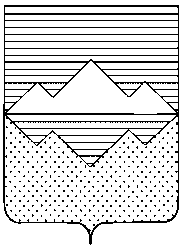 УПРАВЛЕНИЕ ЗЕМЕЛЬНЫМИ И ИМУЩЕСТВЕННЫМИ ОТНОШЕНИЯМИ АДМИНИСТРАЦИИ САТКИНСКОГО МУНИЦИПАЛЬНОГО РАЙОНАКОНКУРСНАЯ ДОКУМЕНТАЦИЯна проведение открытого конкурса попродаже объектов муниципальной собственности с земельными участками – объектов электросетевого хозяйства, находящиеся в собственности Саткинского городского поселения     Форма торгов (способ      приватизации) и форма подачи     предложений о цене имущества:        конкурс в электронной формег. Сатка, 2020г.СОДЕРЖАНИЕРАЗДЕЛ I. ОБЩИЕ УСЛОВИЯ ПРОВЕДЕНИЯ КОНКУРСА1. Общие положения1.1. Открытый конкурс на заключение договора купли-продажи имущества, объектов муниципальной собственности с земельными участками – объектов электросетевого хозяйства (далее  – конкурс) проводится в соответствии с Гражданским кодексом Российской Федерации, Федеральным законом от 26.07.2006 г. №135-ФЗ «О защите конкуренции», на основании Федерального закона от 06.10.2003  № 131-ФЗ «Об общих принципах организации местного самоуправления в Российской Федерации», Федерального закона от 21.12.2001 № 178-ФЗ «О приватизации государственного и муниципального имущества», Постановлением Правительства Российской Федерации от 27.08.2012 г. № 860 «Об организации и проведении продажи государственного или муниципального имущества в электронной форме», Приказа ФАС России от 10.02.2010 № 67 "О порядке проведения конкурсов или аукционов на право заключения договоров аренды, договоров безвозмездного пользования, договоров доверительного управления имуществом, иных договоров, предусматривающих переход прав в отношении государственного или муниципального имущества, и перечне видов имущества, в отношении которого заключение указанных договоров может осуществляться путем проведения торгов в форме конкурса", в соответствии с Положением «О порядке приватизации муниципального имущества Саткинского муниципального района» утвержденного решением Собрания депутатов Саткинского муниципального района от 23.11.2005 № 73/8, Постановлением Администрации Саткинского муниципального района от 08.04.2016 № 264 «Об утверждении административного регламента по предоставлению муниципальной услуги», Уставом Саткинского муниципального района, отчетом ООО «ЦНО «ПЕРСПЕКТИВА» от 25.08.2020г. №20-07/20, Распоряжением Администрации Саткинского муниципального района от 10.03.2020 №306-р «О продаже объектов электросетевого хозяйства».1.2. Организатор конкурса, продавец имущества – Управление земельными и имущественными отношениями Администрации Саткинского муниципального района (далее – организатор конкурса).1.3. Конкурс является открытым по составу участников.1.4. Предмет конкурса – заключение договора купли-продажи имущества, объектов муниципальной собственности с земельными участками – объектов электросетевого хозяйства, указанные в Приложении №1 к настоящей Конкурсной документации (далее – имущество, объекты), при условии выполнения покупателем условий конкурса.1.5. Условия конкурса -  победитель конкурса обязан:- использовать объекты для оказания услуг по передаче электрической энергии и технологическому присоединению потребителям Саткинского городского поселения. - сохранить назначение продаваемых объектов электросетевого хозяйства;- обеспечить выполнение эксплуатационных и инвестиционных обязательств, предусмотренных в Приложении №2 к настоящей Конкурсной документации и определяемых утвержденной в соответствии с положениями Федерального закона от 26.03.2003 № 35-ФЗ «Об электроэнергетике» инвестиционной программой;- обеспечить соблюдение предложенной Технической политики (в случае предоставления указанного документа в составе заявки на участие в конкурсе).1.6. Рыночная цена имущества, определена на основании отчета от 25.08.2020 г. №20-07/20, выполненного независимым оценщиком ООО ЦНО «ПЕРСПЕКТИВА».Рыночная стоимость объектов электросетевого хозяйства составляет:- объекты недвижимого имущества с оборудованием: 4 901 102 (четыре миллиона девятьсот одна тысяча сто два рубля) 40 копеек, в том числе НДС;- земельные участки: 1 891 475 (один миллион восемьсот девяносто одна тысяча четыреста семьдесят пять рублей) 52 копеек;- объекты движимого имущества (оборудование): 840 403 (восемьсот сорок тысяч четыреста три рубля) 38 копеек, в том числе НДС.1.7. Участниками конкурса, заявителями (претендентами) могут быть: юридические лица независимо от организационно-правовой формы, формы собственности, места нахождения и места  происхождения капитала, за исключением юридического лица, местом регистрации которого является государство или территория, включенные в утверждаемый в соответствии с подпунктом 1 пункта 3 статьи 284 Налогового кодекса Российской Федерации перечень государств и территорий, представляющих льготный налоговый режим налогообложения и (или) не предусматривающих раскрытия и предоставления информации при проведении финансовых операций в отношении юридических лиц.Участниками конкурса, заявителями (претендентами) также могут быть физические лица, в том числе индивидуальные предприниматели, которые соответствуют требованиям, установленным организатором конкурса в настоящей конкурсной документации. 1.8. Информационное обеспечение конкурса: официальными сайтами в сети интернет для размещения информации о проведении конкурса, а также всех документов подлежащих опубликованию и размещению в ходе проведения конкурса являются: 1)   Единая электронная торговая площадка – ЕЭТП (https://www.roseltorg.ru); 2) Официальный сайт Управления земельными и имущественными отношениями Администрации Саткинского муниципального района (http://www.uzio-satka.ru); 3) Официальный сайт Российской Федерации для размещения информации о проведении торгов (https://www.torgi.gov.ru).  2. Извещение о проведении открытого конкурсаИзвещение о проведении открытого конкурса содержит следующие сведения:2.1. Наименование организатора конкурса, место нахождения, почтовый адрес, адрес электронной почты, номер контактного телефона, контактное (ответственное) лицо организатора проведения открытого конкурса.2.2. Предмет открытого конкурса.2.3. Наименование, местонахождение и иные сведения об имуществе (характеристика имущества), подлежащем продаже по итогам конкурса.2.4. Целевое назначение имущества.2.5. Начальная цена  продаваемого имущества.2.6. Требования, предъявляемые к участникам (заявителям) открытого конкурса, и исчерпывающий перечень документов, которые должны быть представлены лицами, подающими заявки на участие в конкурсе, в соответствии с конкурсной документацией.2.7. Способы получения конкурсной документации, срок, место и порядок предоставления конкурсной документации, электронный адрес сайта в сети Интернет, на котором размещена конкурсная документация.2.8. Условия конкурса.2.9. Размер обеспечения и реквизиты счета для внесения денежных средств в качестве обеспечения заявок участников открытого конкурса.2.10. Место и срок приема заявок на участие в конкурсе. 2.11. Порядок ознакомления заявителей с имуществом, подлежащим продаже на условиях конкурса.2.12. Место, дата и время вскрытия конвертов с заявками на участие в открытом конкурсе, дата рассмотрения и оценки таких заявок.2.13. Срок, в течение которого организатор открытого конкурса вправе отказаться от проведения открытого конкурса.  2.14. Срок на подписание документов по продаже имущества. 3. Внесение изменений в конкурсную документацию. Отказ от проведения конкурса3.1. Изменение предмета конкурса не допускается.3.2. Принятие решения о внесении изменений в конкурсную документацию должно осуществляться организатором конкурса не позднее  чем за 5 дней до даты окончания подачи заявок на участие в конкурсе. В течение одного дня со дня принятия решения о внесении изменений в  конкурсную документацию такие изменения опубликовываются и размещаются организатором конкурса в порядке информационного обеспечения конкурса. При этом срок подачи  заявок  на участие  в конкурсе должен быть продлен таким образом, чтобы со дня опубликования и размещения внесенных в конкурсную документацию изменений до даты окончания подачи заявок на участие в конкурсе такой срок составлял не менее двадцати дней.3.3. Организатор конкурса вправе отказаться от проведения конкурса  не позднее чем за 5 дней до даты окончания срока подачи заявок на участие в конкурсе. Извещение об отказе от проведения конкурса опубликовывается в том же порядке, что и извещение о проведении открытого конкурса в течение одного дня с даты принятия решения об отказе от проведения конкурса. В течение двух рабочих дней с даты принятия указанного решения организатор конкурса направляет по почте соответствующие уведомления всем заявителям и возвращает заявителям денежные средства, внесенные в качестве обеспечения, в течение пяти рабочих дней  со дня подачи заявления о возврате обеспечения.3.4. Организатор конкурса вправе продлить срок подачи заявок и внести соответствующие изменения в извещение о проведении конкурса  не позднее  чем за пять дней до даты окончания подачи заявок на участие в конкурсе.4. Заявки на участие в открытом конкурсе4.1. Заявка на участие в конкурсе подается заявителем в срок и по форме, установленным в извещении о проведении конкурса и в конкурсной документации. 4.2. Заявка на участие в конкурсе, а также прилагаемые к ней документы должны содержать:- для юридических лиц: наименование, фирменное наименование (при наличии), сведения об организационно-правовой форме, место нахождения, почтовый адрес,  идентификационный номер налогоплательщика, номер контактного телефона;  - для индивидуальных предпринимателей и физических лиц: фамилия, имя, отчество, место жительства, идентификационный номер налогоплательщика (при наличии), номер контактного телефона; для индивидуальных предпринимателей – основной государственный регистрационный номер индивидуального предпринимателя;  - ценовое предложение участника конкурса в отношении имущества;- для юридических лиц: выписку из Единого государственного реестра юридических лиц или копию такой выписки, заверенную подписью руководителя либо иного лица, уполномоченного в соответствии  с доверенностью и печатью заявителя (при ее наличии); для индивидуальных предпринимателей: выписку из Единого государственного реестра индивидуальных предпринимателей или заверенную подписью заявителя и печатью (при ее наличии) копию такой выписки, которые получены не ранее чем за 6 месяцев до даты подачи заявки на участие в конкурсе;  - документ, подтверждающий полномочия лица на осуществление действий от имени участника: для юридического лица – копию решения (протокола) о назначении или об избрании либо приказа о назначении на должность, в соответствии с которым такое лицо обладает правом действовать от имени заявителя без доверенности. В случае если от имени заявителя действует иное лицо, заявка на участие в конкурсе должна содержать также доверенность на осуществление действий от имени заявителя, подписанную руководителем и заверенную печатью заявителя (при ее наличии). Если от имени индивидуального предпринимателя и физического лица действует иное лицо, заявка должна содержать доверенность, выданную индивидуальным предпринимателем, а для физических лиц – нотариальную доверенность;-  копии учредительных документов юридических лиц, подающих заявку на участие в конкурсе, заверенные подписью руководителя либо иного лица, уполномоченного в соответствии с доверенностью и печатью заявителя (при ее наличии);- для юридических лиц: копию свидетельства о государственной регистрации юридического лица, заверенную подписью руководителя либо иного лица, уполномоченного в соответствии  с доверенностью и печатью заявителя (при ее наличии); для индивидуальных  предпринимателей: копию свидетельства о государственной регистрации физического лица в качестве индивидуального предпринимателя, заверенную подписью заявителя либо иного лица, уполномоченного в соответствии с доверенностью и печатью заявителя (при ее наличии);- паспортные данные, если заявителем является индивидуальный предприниматель или физическое лицо;- копию свидетельства о постановке на учет в налоговом органе (для юридических лиц), заверенную подписью руководителя или иного лица, уполномоченного в соответствии с доверенностью и печатью заявителя (при ее наличии); для индивидуальных предпринимателей (при наличии) – заверенную подписью заявителя или иного лица, уполномоченного в соответствии с доверенностью и печатью заявителя (при ее наличии); для физических лиц (при наличии) – заверенную ими собственноручно;- сообщение об отсутствии решения о ликвидации заявителя,  об отсутствии решения арбитражного суда о признании заявителя – юридического лица несостоятельным (банкротом) и об открытии конкурсного производства, об отсутствии решения арбитражного суда о признании заявителя – индивидуального предпринимателя или гражданина несостоятельным (банкротом) и о введении реализации имущества гражданина; об отсутствии решения о приостановлении деятельности заявителя в порядке, предусмотренном Кодексом Российской Федерации об административных правонарушениях (указанное сообщение составляется в произвольной форме и должно быть подписано: для юридического лица – руководителем или иным лицом, уполномоченным в соответствии с доверенностью, заверенной печатью заявителя (при ее наличии), для индивидуальных предпринимателей  и физических лиц – ими собственноручно;- решение заявителя (протокол общего собрания участников общества или акционеров либо выписку из протокола) об одобрении крупной сделки, в случае если в соответствии с учредительными документами лица, подающего заявку, или законодательством Российской Федерации сделка, заключаемая в соответствии с условиями конкурса, является крупной, либо документ подтверждающий соблюдение корпоративных процедур об одобрении крупной сделки в соответствии с порядком, установленным учредительными документами лица, подающего заявку, и законодательством Российской Федерации о созыве общего собрания участников или акционеров по данному вопросу (или иного уполномоченного органа, к компетенции которого отнесено решение таких вопросов) с последующим предоставлением протокола такого собрания либо выписки из протокола до подписания договора по итогам открытого конкурса либо копии указанных в настоящем пункте документов, заверенные руководителем или иным лицом, уполномоченным в соответствии с доверенностью и печатью заявителя (при ее наличии);- для индивидуальных предпринимателей и физических лиц – нотариальное согласие супруга (супруги) на совершение сделки (при наличии);- платежный документ с отметкой банка, подтверждающий оплату обеспечения заявки на участие в конкурсе;- документ, подтверждающий согласие на исполнение претендентом инвестиционных и эксплуатационных обязательств по содержанию электросетевого имущества. Указанный документ составляется в произвольной форме и должен быть подписан: для юридического лица – руководителем или иным лицом, уполномоченным в соответствии с доверенностью, заверенной печатью заявителя (при ее наличии), для индивидуальных предпринимателей и физических лиц – ими собственноручно.4.3. Для оценки поданной заявки заявитель вправе предоставить иные документы и сведения, характеризующие участника конкурса по критериям оценки, в том числе:1) квалификацию персонала в сфере эксплуатации объектов электроэнергетики, деятельности по передаче электрической энергии, в том числе копии трудовых книжек, трудовых договоров с отметкой работодателя о работе на дату подачи заявки; копии удостоверений о повышении квалификации, сертификаты, свидетельства об аттестации. Вместе с документами, предоставляется согласие каждого работника, документы на которого предоставляются, на обработку его персональных данных. 2) продолжительность опыта работ заявителя в сфере эксплуатации объектов электроэнергетики, деятельности по передаче электрической энергии с уровнем напряжения 0,4 – 6- 20 кВ  в течение последних 5 лет, что подтверждается копиями договоров, актов выполненных работ или иных документов, подтверждающих выполнение указанных работ, в том числе Постановлениями тарифного органа.3) объем услуг в стоимостном выражении, оказанных заявителем в сфере эксплуатации объектов электроэнергетики, деятельности по передаче электрической энергии с уровнем напряжения 0,4 – 6- 20 кВ в течение последних 5 лет, что подтверждается копиями договоров, актов выполненных работ или иных документов, подтверждающих выполнение указанных работ, в том числе Постановлениями тарифного органаЗаявитель вправе предоставить любые другие документы по своему усмотрению.По всем подпунктам пункта 4.3. раздела 4 конкурсной документации, для юридических лиц копии указанных документов должны быть заверены подписью руководителя либо иного лица, уполномоченного на основании доверенности, и печатью заявителя (при ее наличии); для индивидуальных предпринимателей – подписью заявителя либо иного лица, уполномоченного на основании доверенности, и печатью заявителя (при ее наличии): для физических лиц – собственноручно.В случае не предоставления документов по соответствующим критериям или предоставления документов, содержащих недостоверную информацию, критерий, не подтвержденный документально, оцениваться не будет.4.4. Заявка подается путем заполнения ее электронной формы, размещенной в открытой для доступа неограниченного круга лиц части электронной площадки (далее - открытая часть электронной площадки), с приложением электронных образов документов, предусмотренных Федеральным законом о приватизации от 21 декабря 2001 г. № 178-ФЗ «О приватизации государственного и муниципального имущества», а также направляется предложение о цене имущества.4.5. Ценовое предложение участника конкурса подается в форме отдельного электронного документа, которому Оператор электронной площадки обеспечивает дополнительную степень защиты от несанкционированного просмотра.4.6. Не допускается требовать от участника иное, за исключением документов и сведений, предусмотренных настоящей конкурсной документацией.4.7. Заявитель вправе подать только одну заявку на участие в конкурсе в отношении предмета конкурса.4.8. Заявитель вправе изменить или отозвать заявку на участие в конкурсе в любое время до даты окончания подачи заявок.4.9. Документы регистрируются Оператором электронной площадки в журнале приема заявок с указанием даты и времени поступления на электронную площадку.5. Срок, порядок подачи и регистрации заявок на участие в электронном конкурсе5.1. Заявки на участие в конкурсе с необходимым пакетом документов подаются в электронной форме, в соответствии с указанными в данной конкурсной документации требованиями на сайт Единой электронной торговой площадки – ЕЭТП (https://www.roseltorg.ru)Прием заявок на участие в конкурсе будет производиться в течение 30 (Тридцати) календарных дней с даты размещения извещения о проведении открытого конкурса на право заключения договора купли-продажи имущества до часа и даты вскрытия конвертов с заявками.5.2. Все подаваемые Претендентом документы не должны иметь неоговоренных исправлений. Все исправления должны быть надлежащим образом заверены. Печати и подписи, а также реквизиты и текст оригиналов и копий документов должны быть четкими и читаемыми. Подписи на оригиналах и копиях документов должны быть расшифрованы (указывается должность, фамилия и инициалы подписавшегося лица).	       5.3. Заявки с прилагаемыми к ним документами, поданные с нарушением установленного срока, на электронной площадке не регистрируются.5.4. В случае если по окончании срока подачи заявок на участие в конкурсе подана только одна заявка на участие в конкурсе или не подано ни одной заявки на участие в конкурсе, конкурс признается несостоявшимся.6. Порядок предоставления и разъяснения конкурсной документации. Порядок ознакомления с имуществом, подлежащим продаже6.1. Конкурсная документация предоставляется в течение срока приема заявок, любому заинтересованному лицу по его заявлению по адресу: 456910 Челябинская область, г. Сатка, ул. 50 лет ВЛКСМ, д. 6, каб. №18 в рабочие дни организатором конкурса с 8.00 до 12.00 и с 13.00 до 17.00, в пятницу до 16:00 тел. 8 (35161) 3-32-11, контактное лицо Валеева Ксения АлександровнаКроме того, конкурсная документация предоставляется бесплатно в электронном виде, путем переноса на носитель заявителя.6.2. Конкурсная документация, опубликованная и размещенная в порядке информационного обеспечения проведения конкурса должна соответствовать конкурсной документации, предоставляемой в порядке, установленном пунктом 6.1 настоящей конкурсной документации.6.3. Любое заинтересованное лицо вправе направить в письменной форме организатору конкурса запрос о разъяснении положений конкурсной документации. В течение двух рабочих дней с даты поступления указанного запроса организатор конкурса обязан направить в письменной форме разъяснения положений конкурсной документации, если указанный запрос поступил к нему не позднее, чем за три рабочих дня до даты окончания срока подачи заявок на участие в конкурсе.6.4. Заявители вправе осмотреть в присутствии представителя организатора конкурса имущество, подлежащее продаже в соответствии с условиями конкурса, в порядке предварительного согласования с организатором конкурса даты и время осмотра. Предварительное согласование даты и времени осмотра осуществляется не позднее двух дней до планируемой даты осмотра имущества путем подачи заявителем организатору конкурса заявления на предоставления отчуждаемого имущества к осмотру. Осмотр осуществляется в течение срока приема заявок, в рабочие дни с 8.00 до 12.00 и с 13.00 до 17.00, в пятницу до 16.00.7. Обеспечение конкурсной заявки  7.1. Настоящей конкурсной документацией предусмотрена обязанность заявителя конкурса осуществить обеспечение заявки на участие в конкурсе.7.2. Обеспечение заявки на участие в конкурсе осуществляется путем перечисления организатору конкурса денежных средств на расчетный счет претендента, открытый при регистрации на электронной площадке, до момента окончания подачи заявок на участие в продаже. Назначение платежа – обеспечение заявки  на участие в открытом конкурсе по продаже объектов муниципальной собственности – объектов электросетевого хозяйства.7.3. Сумма обеспечения заявки составляет 20% от рыночной стоимости, а именно  1 526 596 (один миллион пятьсот двадцать шесть тысяч пятьсот девяносто шесть рублей) 26 копеек.7.4. Денежные средства, перечисленные в счет обеспечения заявки участником конкурса, признанным победителем конкурса не возвращаются и засчитываются организатором конкурса в счет оплаты  участником конкурса приобретенного имущества. 7.5. Денежные средства, перечисленные в счет обеспечения заявки лицом, подавшим заявку на участие в конкурсе, но не допущенным к участию в конкурсе, возвращаются в течение 5 (Пяти) рабочих дней со дня подачи заявления о возврате обеспечения.7.6. Денежные средства, перечисленные в счет обеспечения заявки участниками конкурса, участвовавшими в конкурсе, но не признанными победителями конкурса, возвращаются организатором конкурса в течение 5 (Пяти) рабочих дней со дня подачи заявления о возврате обеспечения.7.7. Денежные средства, перечисленные в счет обеспечения заявки участниками конкурса, признанными победителями, но уклонившимися от подписания договора купли-продажи имущества, не возвращаются. 8. Порядок рассмотрения заявок8.1. Конкурсная комиссия рассматривает заявки на участие в конкурсе на предмет соответствия требованиям, установленным конкурсной документацией, и соответствия заявителей требованиям и в п.14 части II «ИНФОРМАЦИОННАЯ КАРТА КОНКУРСА» настоящей конкурсной документации. 8.2. Вскрытие конвертов с заявками на участие в открытом конкурсе осуществляется в соответствии с процедурами, которые указаны в настоящей конкурсной документации. Вскрытие конвертов с заявками на участие в открытом конкурсе осуществляется в один день.8.3. В случае установления факта подачи одним заявителем двух и более заявок на участие в открытом конкурсе при условии, что поданные этим заявителем ранее заявки на участие в конкурсе не отозваны, все заявки на участие в конкурсе этого заявителя не рассматриваются и возвращаются этому заявителю.8.4. При рассмотрении заявок на участие в конкурсе объявляется и вносится в протокол вскрытия конвертов с заявками на участие в конкурсе информация о месте, дате и времени вскрытия конвертов с заявками на участие в открытом конкурсе, наименование юридического лица, фамилия, имя, отчество индивидуального предпринимателя и физического лица, место нахождения и почтовый адрес каждого заявителя, конверт с заявкой которого вскрывается, наличие информации и документов, предусмотренных конкурсной документацией.8.5. В случае если по окончании срока подачи заявок на участие в открытом конкурсе подана только одна заявка или не подано ни одной заявки, в этот протокол вносится информация о признании открытого конкурса несостоявшимся.8.6. Протокол рассмотрения заявок на участие в открытом конкурсе ведется конкурсной комиссией, составляется в двух экземплярах и подписывается всеми присутствующими членами комиссии непосредственно после вскрытия конвертов с заявками и не позднее рабочего дня следующего за датой составления этого протокола опубликовывается и размещается на сайте Единой электронной торговой площадке – ЕЭТП - https://www.roseltorg.ru и на официальном сайте Российской Федерации для размещения информации о проведении торгов - https://www.torgi.gov.ru.  8.7. Комиссия рассматривает заявки на участие в конкурсе на предмет соответствия требованиям, установленным настоящей конкурсной документацией.8.8. Срок рассмотрения заявок на участие в конкурсе не может превышать трех дней с даты вскрытия конвертов с заявками на участие в конкурсе. 8.9. В ходе рассмотрения заявок на участие в конкурсе организатор конкурса по решению конкурсной комиссии вправе направить запросы участникам конкурса (при этом организатором не должны создаваться преимущественные условия участнику или нескольким участникам конкурса) о разъяснении положений заявок на участие в конкурсе. В случае непредставления информации по положению заявок, организатор вправе неразъясненные положения заявок не учитывать в качестве критериев оценки.8.10. При рассмотрении заявок на участие в конкурсе конкурсная комиссия отклоняет заявку на участие в конкурсе в случаях:8.10.1. отсутствия в составе заявки на участие в конкурсе документов и сведений, определенных пунктом 4.2 подраздела 4 раздела 1 конкурсной документации, или предоставления недостоверных сведений;8.10.2. непредставления документа, подтверждающего внесение денежных средств в качестве обеспечения заявки на участие в конкурсе;8.10.3. несоответствие заявки на участие в конкурсе требованиям конкурсной документации;8.10.4. подачи заявки на участие в конкурсе заявителем, признанным несостоятельным (банкротом) в соответствии с действующим законодательством Российской Федерации, в отношении которого открыто конкурсное производство или введена реализация имущества; находящимся в стадии ликвидации; деятельность которого приостановлена в порядке, установленном Кодексом Российской Федерации об административных правонарушениях, на дату подачи заявки  на участие в конкурсе.8.11. Отклонение заявок на участие в конкурсе по иным основаниям, кроме указанных в пункте 8.10. данного раздела, не допускается.8.12. Решение об отклонении заявки на участие в конкурсе вносится в протокол о рассмотрении заявок на участие в конкурсе с указанием сведений о заявителе, подавшем указанную заявку; с обоснованием отклонения заявки на участие в конкурсе со ссылкой на положения настоящей конкурсной документации, которым не соответствует указанная заявка. Протокол ведется конкурсной комиссией и подписывается всеми присутствующими на заседании членами конкурсной комиссии в день окончания рассмотрения заявок. Протокол должен содержать сведения о заявителях, решение о допуске заявителя к участию в конкурсе и о признании его участником конкурса или об отказе в допуске заявителя к участию в конкурсе с обоснованием такого решения с указанием положений конкурсной документации, которым не соответствует заявка на участие в конкурсе. Указанный протокол в день окончания рассмотрения заявок на участие в конкурсе опубликовывается и размещается организатором конкурса в сети Интернет на сайте Единой электронной торговой площадке – ЕЭТП - https://www.roseltorg.ru, официальном сайте Российской Федерации для размещения информации о проведении торгов (https://torgi.gov.ru).Заявителям по почте направляются уведомления о принятых конкурсной комиссией решениях не позднее дня, следующего за днем подписания указанного протокола.8.13. В случае если конкурсной комиссией принято решение об отклонении всех заявок на участие в конкурсе или только одна заявка на участие в конкурсе соответствует требованиям настоящей конкурсной документации, конкурс признается несостоявшимся.8.14. Конкурсная комиссия осуществляет оценку и сопоставление заявок на участие в конкурсе, поданных заявителями, признанными участниками конкурса. Срок оценки и сопоставления таких заявок не может превышать десяти дней с даты размещения протокола рассмотрения заявок в сети Интернет. 8.15. Оценка и сопоставление заявок на участие в конкурсе осуществляются в целях выявления лучших условий, предложенных заявителем в соответствии с критериями и в порядке, которые установлены конкурсной документацией. Методика и критерии оценки предложений по приобретению имущества, установлены в п.11 Информационной карты, являющейся составной частью конкурсной документации.В рамках сопоставления и оценки заявок на участие в конкурсе конкурсная комиссия по вопросам, требующим экспертного мнения, вправе привлекать экспертов, специалистов, обладающих необходимыми знаниями.8.16. Не допускается использование иных критериев оценки заявок на участие в конкурсе, за исключением предусмотренных настоящей конкурсной документацией. 8.17. Победителем конкурса признается участник, набравший наибольшее количество баллов по результатам оценки его заявки на приобретение имущества.8.18. Предложения, содержащие цену ниже начальной (минимальной) цены, не рассматриваются.8.19. На основании результатов оценки и сопоставления заявок на участие в конкурсе конкурсная комиссия присваивает каждой заявке на участие в конкурсе порядковый номер по мере уменьшения набранных баллов. Заявке на участие в конкурсе, набравшей наибольшее количество баллов (содержащей лучшие условия), присваивается первый номер. В случае если несколько заявок на участие в конкурсе набрали одинаковое количество баллов (в них содержатся одинаковые условия), меньший порядковый номер присваивается заявке на участие в конкурсе, которая поступила ранее других заявок на участие в конкурсе.8.20. Комиссия ведет протокол оценки и сопоставления заявок на участие в конкурсе, в котором должна содержаться следующая информация: о месте, дате, времени проведения оценки и сопоставления таких заявок, об участниках конкурса, заявки на участие в конкурсе которых были рассмотрены, о порядке оценки и о сопоставлении заявок на участие в конкурсе, о принятом на основании результатов оценки и сопоставления заявок на участие в конкурсе решении о присвоении заявкам на участие в конкурсе порядковых номеров, а также наименования юридических лиц, фамилии, имена, отчества индивидуальных предпринимателей и физических лиц, почтовые адреса участников конкурса, заявкам на участие в конкурсе которых присвоен первый и второй номера. Протокол подписывается всеми присутствующими членами конкурсной комиссии в течение дня, следующего за днем окончания проведения оценки и сопоставления заявок на участие в конкурсе. Победитель конкурса обязан в течение трех рабочих дней с даты подписания протокола получить у организатора конкурса два экземпляра протокола и проект договора купли-продажи приобретенного имущества.8.21. Протокол оценки и сопоставления заявок на участие в конкурсе опубликовывается и размещается в порядке информационного обеспечения открытого конкурса, установленного настоящей конкурсной документации в течение дня, следующего за днем подписания указанного протокола.8.22. Любой участник конкурса после опубликования и размещения протокола оценки и сопоставления заявок на участие в конкурсе вправе направить организатору конкурса в письменной форме запрос о разъяснении результатов конкурса. Организатор конкурса в течение двух рабочих дней с даты поступления такого запроса обязан представить участнику конкурса в письменной форме соответствующие разъяснения.8.23. Протоколы, составленные в ходе проведения конкурса, заявки на участие в конкурсе, конкурсная документация, изменения, внесенные в конкурсную документацию, и разъяснения конкурсной документации хранятся организатором конкурса бессрочно.9. Порядок заключения договора купли-продажи имущества по итогам конкурса9.1. Заключение договора купли-продажи имущества осуществляется в порядке, предусмотренном Гражданским кодексом Российской Федерации, иными федеральными законами.9.2. Договор купли-продажи  имущества  подписывается с победителем конкурса в течение 5 (пяти) рабочих дней, считая со дня подписания протокола оценки и сопоставления заявок на участие в конкурсе.9.3. Победитель конкурса обязан оплатить предложенную им цену за приобретаемое имущество в размере и сроки, указанные в договоре купли-продажи имущества.Размер обеспечения, уплаченный победителем  для участия в конкурсе, включается в сумму подлежащую оплате по договору  купли-продажи имущества.9.4. Передача имущества и документов на такое имущество победителю конкурса осуществляется по акту (актам) приема-передачи имущества и документов на имущество не позднее, чем через 30 (Тридцать) календарных дней с момента подписания договора купли-продажи.9.5. В случае уклонения или отказа победителя конкурса от подписания договора  купли-продажи  имущества в установленный срок, сумма уплаченного обеспечения ему не возвращается, и он утрачивает право на заключение такого договора купли-продажи имущества. Сумма обеспечения в таком случае удерживается организатором конкурса.При этом организатор конкурса принимает решение о признании победителя конкурса уклонившимся от заключения договора и о передаче права на заключение договора купли-продажи имущества участнику конкурса, заявка на участие в конкурсе которого по результатам конкурса содержит лучшие условия, следующие после условий, предложенных победителем конкурса.9.6. В случае отказа участника конкурса, подавшего следующую после победителя конкурса лучшую заявку на участие в конкурсе, от заключения договора   купли-продажи имущества в течение пяти рабочих дней со дня направления указанному участнику конкурса предложения о заключении договора конкурс признается несостоявшимся.9.7. Конкурс признается несостоявшимся в следующих случаях:- если на момент окончания срока приема заявок не принято и не зарегистрировано ни одной заявки на участие в конкурсе или все заявки на участие в конкурсе отклонены, - если на момент окончания срока приема заявок принята и зарегистрирована одна заявка на участие в конкурсе или конкурсной комиссией признана соответствующей предъявляемым требованиям одна заявка на участие в конкурсе.РАЗДЕЛ II. ИНФОРМАЦИОННАЯ КАРТА КОНКУРСАРАЗДЕЛ III. ОБРАЗЦЫ ФОРМ И ДОКУМЕНТОВ ДЛЯ ЗАПОЛНЕНИЯ ЛИЦАМИ, ПРЕДОСТАВЛЯЮЩИМИ ЗАЯВКИ НА УЧАСТИЕ В ОТКРЫТОМ КОНКУРСЕ1. ФОРМА ОПИСИ ДОКУМЕНТОВ, ПРЕДСТАВЛЯЕМЫХ ДЛЯ УЧАСТИЯ В ОТКРЫТОМ КОНКУРСЕОПИСЬ ДОКУМЕНТОВ,входящих в состав заявки, представляемых для участия в открытом конкурсе на право заключения договора купли-продажи имущества, объектов муниципальной собственности и объектов муниципальной собственности с земельными участками – объекты электросетевого хозяйстваНастоящим  ________________________________________________________________ (наименование участника конкурса)подтверждает, что для участия в конкурсе  направляются перечисленные ниже документы в составе заявки:Всего  _____________ листов._______________________ (фамилия, инициалы)«_____»__________________202__ г. 2. ФОРМА ЗАЯВКИ НА УЧАСТИЕ В КОНКУРСЕПРОДАВЦУ: Управлению земельными и имущественными отношениями                                                          Администрации Саткинского муниципального районаЗАЯВКА НА УЧАСТИЕ В ОТКРЫТОМ КОНКУРСЕпо продаже объектов муниципальной собственности и объектов муниципальной собственности с земельными участками – объектов электросетевого хозяйстваУчастник:1. Изучив конкурсную документацию на право заключения договора купли-продажи имущества, а также применимое к данному конкурсу законодательство, _____________________________________________________________________________(наименование лица, подающего заявку)в лице ________________________________________________________________(наименование должности, Ф.И.О. руководителя, уполномоченного лица для  юридического лица; фамилия, имя, отчество индивидуального предпринимателя и физического лица)сообщает о согласии участвовать в конкурсе на условиях, установленных в извещении о проведении открытого конкурса и конкурсной документации, и направляет настоящую заявку.2. Мы согласны на выполнение требований конкурсной документации и условий открытого конкурса. 3. Мы ознакомлены с материалами, содержащимися в конкурсной документации.4. Настоящим даем согласие организатору проведения конкурса, членам конкурсной комиссии, лицам, участвующим в заседании конкурсной комиссии, на обработку персональных данных, а именно: паспортных  данных, идентификационного номера налогоплательщика, номера контактного телефона, а также иных сведений, включенных в заявку. 5. В случае признания нас победителем открытого конкурса мы берем на себя обязательство выполнить все условия в соответствии с требованиями конкурсной документации, включая  требование использовать объекты, являющиеся предметом конкурса, для оказания услуг по передаче электрической энергии и технологическому присоединению потребителям Саткинского городского поселения.6. Настоящей заявкой подтверждаем, что в отношении ____________________________________________________________________________                          (наименование организации, подающей заявку)не проводится процедура ликвидации, организация не признана несостоятельной (банкротом), в отношении нее не введено конкурсное производство, деятельность не приостановлена, а также что просроченная задолженность по начисленным налогам, сборам и иным обязательным платежам в бюджеты всех уровней и государственные внебюджетные фонды отсутствует.7. Настоящим гарантируем достоверность представленной нами в заявке информации.  8. В случае если мы будем признаны победителем открытого конкурса, мы берем на себя обязательства подписать с Управлением земельными и имущественными отношениями Администрации Саткинского муниципального района договор купли-продажи имущества и акт (акты) приема-передачи в соответствии с требованиями конкурсной документации и условиями нашего предложения.9. В случае если наши предложения будут лучшими после предложений победителя конкурса, а победитель конкурса уклонится от заключения  договора, в случае нашего согласия мы обязуемся подписать с Управлением земельными и имущественными отношениями Администрации Саткинского муниципального района договор купли-продажи имущества и акт (акты) приема-передачи в соответствии с требованиями конкурсной документации и условиями нашего предложения.10. Сообщаем, что для оперативного уведомления нас по вопросам организационного характера и взаимодействия с организатором проведения конкурса нами уполномочен ____________________________________________________________________________.                                         (контактная информация уполномоченного лица)Все сведения о проведении конкурса просим сообщать указанному уполномоченному лицу.11.  Юридический и фактический адреса:__________________________________________, телефон __________________________, факс ____________________________, банковские реквизиты: _________________________________________________________________________________________________________________________________________________________________________________________________________________________________________________________________________________________________________________________________________________________________________________________________.13. Корреспонденцию в наш адрес просим направлять по адресу: _____________________________________________________________________________.14. К настоящей заявке прилагаются документы согласно описи на ____листах.Участник конкурса (уполномоченный представитель) 	                               ______________________________        (Ф.И.О.)(подпись)3. ФОРМА ДОВЕРЕННОСТИ НА УПОЛНОМОЧЕННОЕ ЛИЦО, ИМЕЮЩЕЕ ПРАВО ПОДПИСИ И ПРЕДСТАВЛЕНИЯ ИНТЕРЕСОВ ОРГАНИЗАЦИИ, ПРЕДОСТАВЛЯЮЩЕЙ ЗАЯВКУ НА УЧАСТИЕ В ОТКРЫТОМ КОНКУРСЕДОВЕРЕННОСТЬ  № _________________________________________________________________________________                                                                 (место составления) (прописью число, месяц и год выдачи доверенности)_____________________________________________________________________________    (наименование юридического лица)доверяет _____________________________________________________________________                                                                                            (фамилия, имя, отчество, должность)паспорт серии ______ №_________ выдан _________________________________________                                                                               (кем)«____» __________________________,  зарегистрированному по адресу________________                   (когда)_____________________________________________________________________________,представлять интересы _________________________________________________________                                                                                                                 (наименование организации)в открытом конкурсе, проводимом уполномоченным органом Управлением земельными и имущественными отношениями на право заключения договора  купли-продажи имущества.В целях выполнения данного поручения он уполномочен __________________________________________________________________в том числе: представлять организатору конкурса необходимые документы, подписывать и получать от имени  доверителя все документы, связанные с его выполнением, присутствовать при вскрытии конвертов с заявками, подписывать и получать  протокол оценки и сопоставления заявок на участие в конкурсе, проекты договора купли-продажи имущества.Подпись     __________________    _____________________ удостоверяю.                           (Ф.И.О. удостоверяемого)                   (подпись удостоверяемого)Доверенность действительна по «____» _________________ _____ г.Руководитель организации _______________ ( ___________________ )                                                                                                                                    (фамилия, инициалы)РАЗДЕЛ IV. ПРИЛОЖЕНИЯПриложение №1 Перечень муниципального имущества – объекты муниципального имущества с земельными участками – объекты электросетевого хозяйства, являющиеся собственностью Саткинского городского поселенияПриложение № 2 Инвестиционные  и эксплуатационные обязательстваПриложение № 3  Методика сопоставления и оценки заявок;Приложение № 4 Проект договора купли-продажи имущества с приложениями.Начальник Управления земельными и имущественными отношениямиАдминистрации Саткинского муниципального района                           __________________  Е.А. Кузина	м.п.Приложение № 1Перечень муниципального имущества – объекты муниципальной собственности с земельными участками – объекты электросетевого хозяйства,являющиеся собственностью Саткинского городского поселения - Объекты недвижимого имущества с оборудованием:  - Земельные участки:- Объекты движимого имущества (оборудование):Приложение № 2к Конкурсной документациипо проведению открытого конкурса Инвестиционные и эксплуатационные обязательстваПобедитель конкурса заключивший договор и принявший в собственность совокупность функционально и технологически связанных между собой объектов электросетевого хозяйства с земельными участками, находящиеся в собственности Саткинского городского поселения (далее Объекты), принимает на себя следующие инвестиционные и эксплуатационные обязательства:Эксплуатационные обязательства в отношении приватизированного имущества включают в себя: - обязанность поставлять потребителям и абонентам товары, оказывать услуги по регулируемым ценам (тарифам) в соответствии с нормативными правовыми актами Российской Федерации и обеспечивать возможность получения потребителями и абонентами соответствующих товаров, услуг, за исключением случаев, если прекращение или приостановление предоставления потребителям товаров, услуг предусмотрено нормативными правовыми актами Российской Федерации; - максимальный период прекращения поставок потребителям и абонентам соответствующих товаров, оказания услуг, превышение которого является существенным нарушением эксплуатационного обязательства собственником и (или) законным владельцем имущества; допустимый объем непредставления соответствующих товаров, услуг, превышение которого является существенным нарушением эксплуатационного обязательства собственником и (или) законным владельцем имущества.  Инвестиционные обязательства в отношении приватизированного имущества включают в себя: - в соответствии с Постановлением Правительства Российской Федерации от 01.12.2009 № 977 «Об инвестиционных программах субъектов электроэнергетики» разработать и утвердить в Министерстве тарифного регулирования и энергетики Челябинской области инвестиционную программу, предусматривающий объем инвестиций не менее объемов финансирования предусмотренных принятыми обязательствами, размер которых определяется в соответствии с таблицей. Срок исполнения инвестиционных обязательств составляет 3 (три) года.
Объем финансирования предусмотренных инвестиционными обязательствамитаблицаПриложение № 3к Конкурсной документациипо проведению открытого конкурса Методика сопоставления и оценки заявокОбщие положения Настоящая Методика определяет:- совокупность критериев сопоставления и оценки заявок участников открытого конкурса на право заключения договора купли-продажи объектов муниципальной собственности и удельные веса критериев;- способ оценки заявок участников Конкурса;- расчет итогового рейтинга заявок участников Конкурса.1.2. В настоящей Методике приняты следующие критерии сопоставления и оценки заявок с соответствующими удельными весами: Рейтинг заявки по каждому критерию (R 1, R 2) представляет собой оценку в баллах, определенную способами, приведенными в разделе 2 настоящей Методики.Порядок оценок заявок по критериямОценка заявок по критерию «Квалификационные и качественные предложения участника»Количество баллов, присуждаемых по критерию «Квалификационные и качественные предложения участника», определяется как сумма баллов по всем подкритериям и рассчитывается по формуле:R 1 = K + D + V + TP где:R 1 – рейтинг в баллах по критерию «Квалификационные и качественные предложения участника»;K – баллы по подкритерию квалификация персонала;D – баллы по подкритерию продолжительность опыта работы:V – баллы по подкритерию объем услуг;TP – баллы по подкритерию качество проработки технической политикиОценка заявок по подкритерию квалификация персонала (К) осуществляется с использованием следующей шкалы баллов:Квалифицированными сотрудниками считаются сотрудники имеющие высшее или средне-техническое профильное образование и группу допуска по электробезопасности не ниже 3-ей.Оценка заявок по подкритерию продолжительность опыта работы участника (D) осуществляется с использованием следующей шкалы баллов:Под продолжительностью опыта работы заявителя понимается длительность во времени осуществления им деятельности в сфере эксплуатации объектов электроэнергетики с уровнем напряжения 0,4 – 6 - 20 кВ, а также деятельности по передаче электрической энергии  в течение последних 5 лет.Оценка заявок по подкритерию объем услуг (V) осуществляется с использованием следующей шкалы баллов:Под объемом оказанных заявителем услуг в сфере эксплуатации объектов электро-энергетики с уровнем напряжения 0,4 – 6- 20 кВ и при осуществлении  деятельности по передаче электрической энергии понимается стоимостное выражение в рублях выполненных работ, оказанных услуг в течение последних 5 лет. 2.1.4. Оценка заявок по подкритерию «Технической политики» (TP) осуществляется  путем оценки следующих параметров с присвоением баллов в указанных диапазонах:Под Технической политикой понимается документ, содержащий совокупность обязательных для применения технических решений, принципов, критериев, процессов и инструментов, позволяющих обеспечить оказание услуг по передаче электроэнергии и технологическому присоединению физических и юридических лиц в соответствии со стратегическими, производственными, инвестиционными, техническими и инновационными целями.Баллы по каждому параметру присваиваются методом экспертных оценок с учетом применимости положений технической политики претендента к совокупности функционально и технологически связанных между собой объектов электросетевого хозяйства для повышения надежности электроснабжения потребителей, увеличения инвестиций в их реконструкцию, для обеспечения стабильного социально-экономического развития г.Сатка и Саткинского муниципального района.Общий балл подкритерия определяется как сумма баллов, присвоенных каждому из параметров. Оценка заявок по критерию «Ценовое предложение участника»Для определения рейтинга в баллах по критерию «Ценовое предложение участника» (R 2) определяется ценовой показатель заявки, который рассчитывается по следующей формуле:R 2 = (W – Wn) / Wn x 100 где:R 2 – рейтинг по критерию «ценовое предложение участника»;W – цена предложения приобретения имущества участника конкурса, в рублях с НДС;Wn – начальная цена продажи имущества, в рублях с НДС.Определение победителяДля оценки заявки осуществляется расчет итогового рейтинга (R итог), который рассчитывается по следующе формуле:R итог = R 1 x 0,5 + R 2 x 0,5где:R итог – итоговый рейтинг заявки;R 1 – рейтинг по  критерию «Характеристика участника конкурса»;0,5 – удельный вес критерия «Характеристика участника конкурса»R 2 – рейтинг «Ценовое предложение участника»;0,5 – удельный вес критерия «Ценовое предложение участника».Заявке, набравшей наибольший итоговый рейтинг (R итог), присваивается первый номер. Дальнейшее распределение порядковых номеров заявок осуществляется в порядке убывания итогового рейтинга. В случае, если несколько заявок получили одинаковый итоговый рейтинг, меньший порядковый номер присваивается заявке, которая поступила ранее других заявок на участие в запросе предложений в электронной форме с таким же итоговым рейтингом.Участник конкурса, чья заявка получила наибольший итоговый рейтинг и меньший порядковый номер, признается победителем конкурса.Приложение № 4к Конкурсной документациипо проведению открытого конкурса 	ПРОЕКТ договора купли-продажиобъектов муниципальной собственности с земельными участками - объектов электросетевого хозяйства по итогам открытого конкурса г. Сатка                                                                                                         «______» ____________2020г.Муниципальное образование «Саткинское городское поселение», в лице уполномоченного органа Управления земельными и имущественными отношениями Администрации Саткинского муниципального района, в лице начальника Кузиной Екатерины Александровны, действующей на основании Распоряжения от 21.08.2018г. №1142-р, именуемое в дальнейшем «Продавец» с одной стороны, и, __________________________________________________________________, в лице _________________________________________________, действующего на основании __________________, именуемое в дальнейшем «Покупатель», с другой стороны, в дальнейшем совместно именуемые «Стороны», на основании протокола оценки и сопоставления заявок от ___________2020 г. №______ по результатам проведенного открытого конкурса по продаже объектов муниципальной собственности, заключили настоящий договор о нижеследующем:1. Предмет договора1.1. В соответствии с условиями настоящего договора Продавец передает, а Покупатель принимает и обязуется оплатить по цене и на условиях настоящего договора совокупность функционально и технологически связанных между собой объектов электросетевого хозяйства (зданий и сооружений, трансформаторных подстанций, распределительных пунктов, воздушных и кабельных линий, аппаратур электрических земельных участков),  предназначенных  для осуществления услуг по передаче и транспортировке электрической энергии (далее- Объекты).1.2. Состав и характеристики Объектов, указаны в Приложении № 1 к настоящему договору. 1.3. Объекты, указанные в пункте 1.1, обременены следующими обязательствами: - по целевому назначению и содержанию Объектов, в соответствии с п.4.3.4 настоящего договора;- инвестиционными и эксплуатационными обязательствами, установленными в Приложении № 2 к настоящему договору, 2. Цена и порядок расчетов2.1. Определенная по результатам открытого конкурса цена продажи Объектов  составляет ________________________(__________________________) рублей ___ копеек и не включает в расчет сумму НДС. Стоимость продажи Объектов с учетом НДС составляет ___________________________ рублей _____ копеек.В соответствии с п.3 ст. 161 Налогового Кодекса РФ Покупатель признается налоговым агентом и обязан перечислить в бюджет налог на добавленную стоимость 20% от стоимости продажи объектов в сумме _________________ рублей ____ копеек. 2.2. Сумма обеспечения в размере 1 526 596 (один миллион пятьсот двадцать шесть тысяч пятьсот девяносто шесть рублей) 26 копеек, засчитывается в сумму цены продажи Объекта и признается первоначальным платежом, внесённым на момент заключения Договора.2.3. Покупатель обязан оплатить указанную в п.2.1. настоящего договора сумму, договора, за вычетом суммы обеспечения в течение 30 дней с момента подписания настоящего договора в следующем порядке:- сумма в размере _________________________________(__________________________) рублей 00 копеек, подлежит перечислению на указанный в п. 2.4. счет Продавца.2.4. Реквизиты счета для перечисления денежных средств:- за объекты движимого и недвижимого имущества с оборудованием:расчетный счет 40101810400000010801 УФК по Челябинской области (Управление земельными и имущественными отношениями Администрации Саткинского муниципального района) ИНН 7417000366, КПП 745701001 Банк получателя: Отделение Челябинск г. Челябинск, БИК 047501001, КБК 89711402053130000410, ОКТМО 75 649 101, лицевой счет 04693D04650.- за земельные участки:расчетный счет 40101810400000010801 УФК по Челябинской области (Управление земельными и имущественными отношениями Администрации Саткинского муниципального района) ИНН 7417000366, КПП 745701001 Банк получателя: Отделение Челябинск г. Челябинск, БИК 047501001, КБК 89711406025130000430, ОКТМО 75 649 101Моментом оплаты является зачисление средств на указанный расчётный счёт.2.5 Все расходы, связанные с оформлением и регистрацией перехода права собственности по настоящему Договору возлагаются на Покупателя3. Срок действия договора3.1. Настоящий договор вступает в силу с момента его заключения и действует до полного исполнениями сторонами своих обязательств.4. Обязанности сторон4.1. Продавец обязан:4.1.1. Подготовить, и передать Покупателю в срок, предусмотренный  пунктом 5.1. настоящего договора, по акту (-ам) приема-передачи:- Объекты, указанные в Приложении № 1 к настоящему договору;4.1.2. Предоставить все необходимые документы для заключения настоящего договора и нести полную ответственность за их достоверность.4.1.3. Осуществить все действия, необходимые для государственной регистрации перехода права собственности на Объекты в территориальном отделе Управления Федеральной службы государственной регистрации, кадастра и картографии по Челябинской области  в срок, не превышающий 25 (двадцать пять) рабочих дней с даты подписания актов о передаче имущества, предусмотренных в пункте 5.1.  настоящего договора.4.2. На дату подписания Сторонами настоящего договора Продавец настоящим заверяет Покупателя и гарантирует следующее:4.2.1. Заключение и исполнение Продавцом настоящего договора должным образом утверждено и одобрено уполномоченными органами.4.2.2. Объекты не находятся под каким-либо арестом или запретом, в спорах не состоят и свободны от обременений другими правами третьих лиц.4.3. Покупатель обязан:4.3.1. Принять Объекты на условиях, предусмотренных настоящим договором.4.3.2. Оплатить в порядке и сроки, указанные в настоящем договоре цену приобретаемых Объектов.4.3.3. Предоставить документы и осуществить все действия, необходимые для государственной регистрации перехода права собственности на Объекты, в территориальном отделе Управления Федеральной службы государственной регистрации, кадастра и картографии по Челябинской области.4.3.4. Использовать приобретенные Объекты для оказания услуг по передаче электрической энергии и технологическому присоединению потребителям Саткинского городского поселения.Покупатель приступает к использованию Объектов и несет ответственность за качество оказываемых потребителям услуг с момента подписания акта (актов) приема-передачи, предусмотренных в пункте 4.1.1. настоящего договора4.3.5. Выполнить эксплуатационные и инвестиционные обязательства, предусмотренные Приложением № 2 к настоящему договору.4.3.6. Сохранить назначение приобретенных объектов электросетевого хозяйства и отдельных систем электроснабжения, обеспечивающих нужды органов социальной защиты населения, жилищного фонда и объектов инфраструктуры; объектов энергетики, предназначенных для обслуживания жителей Саткинского городского поселения.4.4. На дату подписания Сторонами настоящего договора Покупатель заверяет Продавца и гарантирует, что соответствующие органы управления Покупателя надлежащим образом утвердили и одобрили заключение настоящего договора.4.5. Стороны обязуются подать в орган, осуществляющий государственную регистрацию прав на недвижимое имущество и сделок с ним, документы для государственной регистрации перехода прав на Объекты в течение 25-ти рабочих дней с момента подписания акта (актов) приема-передачи, предусмотренных п 4.1.1. настоящего договора.5. Передача имущества5.1. Продавец обязан не позднее, чем через 30 (тридцать) календарных дней после подписания настоящего Договора по соответствующим актам передать Покупателю Объекты.Акты приема – передачи, являются неотъемлемой частью настоящего договора, подписываются Сторонами. 5.2. Право собственности на недвижимое имущество, указанные в п.1.1. настоящего договора, переходит от Продавца к Покупателю с момента государственной регистрации перехода соответствующих прав и настоящего договора в Управлении Федеральной службы государственной регистрации, кадастра и картографии по Челябинской области в Саткинском районе.5.3. Движимое имущество считается переданным от Продавца к Покупателю в момент подписания акта приема-передачи обеими сторонами.5.4. Права, обязанности и ответственность в отношении передаваемого имущества переходят в момент подписания акта приема-передачи обеими сторонами.5.5. Стороны договорились о том, что Объекты не находятся в залоге до полной их оплаты.5.6. Риск случайной гибели или случайного повреждения Объектов переходит к Покупателю после передачи Объектов и подписания сторонами акта (актов) приема-передачи.6. Обстоятельства непреодолимой силы 6.1. Стороны освобождаются от ответственности, если неисполнение, либо ненадлежащее исполнение принятых на себя обязательств вызвано действиями обстоятельств непреодолимой силы (п. 3 ст. 401 ГК РФ). Сторона, ссылающаяся на обстоятельства непреодолимой силы, обязана в течение 5 (пяти) дней с момента возникновения таких обстоятельств, проинформировать другую Сторону Договора о наступлении подобных обстоятельств в письменной форме с предоставлением оформленного в установленном порядке документа, подтверждающего возникновение обстоятельств непреодолимой силы, от Торгово-промышленной палаты Российской Федерации или иного компетентного органа. Извещение должно содержать данные о наступлении и о характере (виде) обстоятельств непреодолимой силы, а также, по возможности, оценку их влияния на исполнение Стороной своих обязательств по Договору и на срок исполнения обязательств. При прекращении действия таких обстоятельств Сторона должна без промедления известить об этом другую Сторону в письменной форме. В этом случае в уведомлении необходимо указать срок, в который она предполагает исполнить обязательства по Договору либо обосновать невозможность их исполнения. 6.2. В случаях, предусмотренных в пункте 6.1. настоящего Договора, срок исполнения Сторонами обязательств по Договору отодвигается соразмерно времени действия обстоятельств непреодолимой силы и времени, необходимого для ликвидации их последствий. Если обстоятельства непреодолимой силы будут действовать более 2 (двух) месяцев, любая из Сторон вправе в одностороннем порядке отказаться от дальнейшего исполнения Договора без возникновения обязательств по возмещению убытков, связанных с прекращением Договора.  6.3. Сторона лишается права ссылаться на обстоятельства непреодолимой силы в случае невыполнения такой Стороной обязанности уведомления другой Стороны об обстоятельствах непреодолимой силы в установленный Договором срок.
Стороны не освобождаются от ответственности за невыполнение или ненадлежащее выполнение обязательств, срок исполнения которых наступил до возникновения обстоятельств непреодолимой силы.7. Толкование договора
             7.1. Все документы, корреспонденция и переписка, а также вся прочая документация, которая должна быть подготовлена и представлена по настоящему Договору, ведутся на русском языке, и настоящий Договор толкуется в соответствии с нормами этого языка.                   7.2. Настоящий Договор в соответствии со ст. 431 ГК РФ подлежит толкованию с учетом буквального значения содержащихся в нем слов и выражений.8. Ответственность сторон8.1. За неисполнение или ненадлежащее выполнение своих обязательств по настоящему договору Стороны несут ответственность в соответствии с законодательством Российской Федерации и настоящим договором.                                                  9. Разрешение споров9.1. Все споры или разногласия, возникающие между Сторонами по настоящему Договору или в связи с ним, разрешаются путем переговоров.9.2. В случае невозможности разрешения разногласий путем переговоров они подлежат рассмотрению в Арбитражном суде Челябинской области.10. Заключительные положения     10.1. Все изменения и дополнения к настоящему Договору действительны, если они заключены в письменной форме и подписаны надлежаще уполномоченными представителями Сторон.     Все отношения сторон, связанные с исполнением настоящего договора, осуществляются по адресам и телефонам, указанным в реквизитах договора.
Стороны обязаны сообщать друг другу об изменении своих юридических адресов, номеров телефонов, телефаксов в течение 3 (трёх) календарных дней. Все отношения, не урегулированные настоящим договором, регламентируются действующим законодательством Российской Федерации.     Вписанному от руки номеру и дате договора, дате акта приема-передачи верить.    10.2. Настоящий договор вступает в силу с момента его подписания Сторонами.    10.3. Настоящий договор составлен в трех идентичных экземплярах, имеющих равную юридическую силу по одному для Продавца, Покупателя, регистрирующего органа.    10.4. Ни одна из сторон не может передавать, уступать или делегировать свои права и обязанности по настоящему договору третьим лицам как полностью, так и частично.Приложения:Приложение №1 Перечень муниципального имущества – объекты муниципальной собственности с земельными участками  – объекты электросетевого хозяйства, являющиеся собственностью Саткинского городского поселения.Приложение № 2 Инвестиционные и эксплуатационные обязательства.Приложение №3 Акт приема-передачиРеквизиты и подписи сторон:Приложение № 1к Договору купли-продажипо итогам открытого конкурса№_____ от «___» _____ 2020 г.Перечень муниципального имущества – объекты муниципальной собственности с земельными участками  – объекты электросетевого хозяйства,- Объекты недвижимого имущества с оборудованием:  - Земельные участки:- Объекты движимого имущества (оборудование):Приложение № 2к Договору купли-продажипо итогам открытого конкурса№_____ от «___» _____ 2020 г.Инвестиционные и эксплуатационные обязательстваЭксплуатационные обязательства в отношении приватизированного имущества включают в себя: - обязанность поставлять потребителям и абонентам товары, оказывать услуги по регулируемым ценам (тарифам) в соответствии с нормативными правовыми актами Российской Федерации и обеспечивать возможность получения потребителями и абонентами соответствующих товаров, услуг, за исключением случаев, если прекращение или приостановление предоставления потребителям товаров, услуг предусмотрено нормативными правовыми актами Российской Федерации; - максимальный период прекращения поставок потребителям и абонентам соответствующих товаров, оказания услуг, превышение которого является существенным нарушением эксплуатационного обязательства собственником и (или) законным владельцем имущества; допустимый объем непредставления соответствующих товаров, услуг, превышение которого является существенным нарушением эксплуатационного обязательства собственником и (или) законным владельцем имущества.  Инвестиционные обязательства в отношении приватизированного имущества включают в себя: - в соответствии с Постановлением Правительства Российской Федерации от 01.12.2009 № 977 «Об инвестиционных программах субъектов электроэнергетики» разработать и утвердить в Министерстве тарифного регулирования и энергетики Челябинской области инвестиционную программу, предусматривающий объем инвестиций не менее объемов финансирования предусмотренных принятыми обязательствами, размер которых определяется в соответствии с таблицей. Срок исполнения инвестиционных обязательств составляет 3 (три) года.
Объем финансирования предусмотренных инвестиционными обязательствамитаблицаПриложение № 3к Договору купли-продажипо итогам открытого конкурса	Акт приема-передачиг. Сатка                                                                                                         «______» ____________2020г.Муниципальное образование «Саткинское городское поселение», в лице уполномоченного органа Управления земельными и имущественными отношениями Администрации Саткинского муниципального района, в лице начальника Кузиной Екатерины Александровны, действующей на основании Распоряжения от 21.08.2018г. №1142-р, именуемое в дальнейшем «Передающая сторона» с одной стороны, и, __________________________________________________________________, в лице _________________________________________________, действующего на основании __________________, именуемое в дальнейшем «Принимающая сторона», с другой стороны, в дальнейшем совместно именуемые «Стороны», на основании протокола оценки и сопоставления заявок от ___________2020 г. №______ по результатам проведенного открытого конкурса по продаже объектов муниципальной собственности, заключили настоящий акт приема-передачи о нижеследующем:Передающая сторона передала, а Принимающая сторона приняла в собственность объекты, указанные в Приложении 1 к данному договору купли-продажи.В соответствии с настоящим Актом приема-передачи Имущества Продавец передал в собственность Покупателя, а Покупатель принял, указанное в пункте в Приложении 1, полностью в таком виде и в таком техническом состоянии в каком оно было на момент подписания Договора.Претензий у Покупателя к Продавцу по состоянию имущества нет.Оплата Покупателем произведена полностью. Претензий по оплате Продавец к Покупателю не имеет.Настоящий Акт приема-передачи Имущества составлен в 3-х экземплярах, имеющих одинаковую юридическую силу. Первый экземпляр находится у Продавца, второй экземпляр - у Покупателя, третий - в территориальном отделе Управления Федеральной службы государственной регистрации, кадастра и картографии по Челябинской области.Реквизиты и подписи сторон:Организатор конкурса: Управление земельными и имущественными отношениями Администрации Саткинского муниципального района 456910, Челябинская область, г. Сатка, ул. 50 лет ВЛКСМ, д.6, а/я 205тел. 8 (35161) 3-32-11РАЗДЕЛ I. ОБЩИЕ УСЛОВИЯ ПРОВЕДЕНИЯ КОНКУРСА…………….…….31. Общие положения …..……………………………………………………………32. Извещение о проведении открытого конкурса…………………………..……..43. Внесение изменений в конкурсную документацию. Отказ от проведения конкурса……………………………………………………………..……………….54. Заявки на участие в открытом конкурсе…..……………………….…………....55. Срок, порядок подачи и регистрации заявок на участие в конкурсе………….86. Порядок предоставления и разъяснения конкурсной документации. Порядок ознакомления с имуществом, подлежащим продаже ……………...……………..87. Обеспечение конкурсной заявки ……………………………...…………….…...98. Порядок рассмотрения заявок …………………………………………………...99. Порядок заключения договора купли-продажи имущества по итогам конкурса…………………………………………………………………………......12РАЗДЕЛ II. ИНФОРМАЦИОННАЯ КАРТА КОНКУРСА ПО ПРОДАЖЕ МУНИЦИПАЛЬНОГО ИМУЩЕСТВА…..……………………………................13РАЗДЕЛ III. ОБРАЗЦЫ ФОРМ И ДОКУМЕНТОВ ДЛЯ ЗАПОЛНЕНИЯ ЛИЦАМИ, ПРЕДОСТАВЛЯЮЩИМИ ЗАЯВКИ НА УЧАСТИЕ В ОТКРЫТОМ  КОНКУРСЕ…………………………………………………………………………23РАЗДЕЛ IV. ПРИЛОЖЕНИЯ……………………………………………………...28                                                          	№п/п	№п/пНаименование ПунктаТекст поясненийТекст поясненийТекст пояснений1.1.Организатор конкурсаУправление земельными и имущественными отношениями Администрации Саткинского муниципального района456910, Россия, Челябинская область, г. Сатка, ул. 50 лет ВЛКСМ, д. 6, а/я 205тел. 8 (35161) 3-32-11 тел. (факс)  8 (35161) 3-32-32Управление земельными и имущественными отношениями Администрации Саткинского муниципального района456910, Россия, Челябинская область, г. Сатка, ул. 50 лет ВЛКСМ, д. 6, а/я 205тел. 8 (35161) 3-32-11 тел. (факс)  8 (35161) 3-32-32Управление земельными и имущественными отношениями Администрации Саткинского муниципального района456910, Россия, Челябинская область, г. Сатка, ул. 50 лет ВЛКСМ, д. 6, а/я 205тел. 8 (35161) 3-32-11 тел. (факс)  8 (35161) 3-32-321.1.Контактные лицаКузина Екатерина Александровна - начальник Управления земельными и имущественными отношениями Администрации Саткинского муниципального района;Завьялова Ирина Мавлимьяновна - начальник отдела муниципальной собственности;Валеева Ксения Александровна - ведущий специалист отдела муниципальной собственностиE-mail: kumizo@yandex.ruКузина Екатерина Александровна - начальник Управления земельными и имущественными отношениями Администрации Саткинского муниципального района;Завьялова Ирина Мавлимьяновна - начальник отдела муниципальной собственности;Валеева Ксения Александровна - ведущий специалист отдела муниципальной собственностиE-mail: kumizo@yandex.ruКузина Екатерина Александровна - начальник Управления земельными и имущественными отношениями Администрации Саткинского муниципального района;Завьялова Ирина Мавлимьяновна - начальник отдела муниципальной собственности;Валеева Ксения Александровна - ведущий специалист отдела муниципальной собственностиE-mail: kumizo@yandex.ru2.2.Предмет Конкурса- заключение договора купли-продажи  имущества, указанного в Приложении №1 к настоящей Конкурсной документации (далее - имущество, объекты), при условии выполнения покупателем условий конкурса.- заключение договора купли-продажи  имущества, указанного в Приложении №1 к настоящей Конкурсной документации (далее - имущество, объекты), при условии выполнения покупателем условий конкурса.- заключение договора купли-продажи  имущества, указанного в Приложении №1 к настоящей Конкурсной документации (далее - имущество, объекты), при условии выполнения покупателем условий конкурса.3.3.Наименование имущества, подлежащего продажеПеречень имущества, подлежащего продаже, его технические характеристики и идентифицирующие признаки приведены в Приложении № 1 к настоящей конкурсной документации.Перечень имущества, подлежащего продаже, его технические характеристики и идентифицирующие признаки приведены в Приложении № 1 к настоящей конкурсной документации.Перечень имущества, подлежащего продаже, его технические характеристики и идентифицирующие признаки приведены в Приложении № 1 к настоящей конкурсной документации.4.4.Конкурсные условияПобедитель конкурса обязан:- использовать объекты, для оказания услуг по передаче электрической энергии и технологическому присоединению потребителям Саткинского городского поселения; - сохранить назначение отчуждаемых объектов электросетевого хозяйства;- обеспечить выполнение эксплуатационных и инвестиционных обязательств, предусмотренных в Приложении № 2 к настоящей Конкурсной документации и определяемых утвержденной в соответствии с положениями Федерального закона от 26.03.2003 № 35-ФЗ «Об электроэнергетике» инвестиционной программой;- обеспечить соблюдение предложенной Технической политики (в случае предоставления указанного документа в составе заявки на участие в конкурсе)Победитель конкурса обязан:- использовать объекты, для оказания услуг по передаче электрической энергии и технологическому присоединению потребителям Саткинского городского поселения; - сохранить назначение отчуждаемых объектов электросетевого хозяйства;- обеспечить выполнение эксплуатационных и инвестиционных обязательств, предусмотренных в Приложении № 2 к настоящей Конкурсной документации и определяемых утвержденной в соответствии с положениями Федерального закона от 26.03.2003 № 35-ФЗ «Об электроэнергетике» инвестиционной программой;- обеспечить соблюдение предложенной Технической политики (в случае предоставления указанного документа в составе заявки на участие в конкурсе)Победитель конкурса обязан:- использовать объекты, для оказания услуг по передаче электрической энергии и технологическому присоединению потребителям Саткинского городского поселения; - сохранить назначение отчуждаемых объектов электросетевого хозяйства;- обеспечить выполнение эксплуатационных и инвестиционных обязательств, предусмотренных в Приложении № 2 к настоящей Конкурсной документации и определяемых утвержденной в соответствии с положениями Федерального закона от 26.03.2003 № 35-ФЗ «Об электроэнергетике» инвестиционной программой;- обеспечить соблюдение предложенной Технической политики (в случае предоставления указанного документа в составе заявки на участие в конкурсе)5.5.Начальная цена продажи имущества, форма, сроки платежа за имуществоРыночная стоимость объектов электросетевого хозяйства составляет:- объекты недвижимого имущества с оборудованием: 4 901 102 (четыре миллиона девятьсот одна тысяча сто два рубля) 40 копеек, в том числе НДС;- земельные участки: 1 891 475 (один миллион восемьсот девяносто одна тысяча четыреста семьдесят пять рублей) 52 копеек;- объекты движимого имущества (оборудование): 840 403 (восемьсот сорок тысяч четыреста три рубля) 38 копеек, в том числе НДС.Оплата объектов осуществляется Покупателем в порядке и в сроки, установленные договором купли-продажи имуществаРыночная стоимость объектов электросетевого хозяйства составляет:- объекты недвижимого имущества с оборудованием: 4 901 102 (четыре миллиона девятьсот одна тысяча сто два рубля) 40 копеек, в том числе НДС;- земельные участки: 1 891 475 (один миллион восемьсот девяносто одна тысяча четыреста семьдесят пять рублей) 52 копеек;- объекты движимого имущества (оборудование): 840 403 (восемьсот сорок тысяч четыреста три рубля) 38 копеек, в том числе НДС.Оплата объектов осуществляется Покупателем в порядке и в сроки, установленные договором купли-продажи имуществаРыночная стоимость объектов электросетевого хозяйства составляет:- объекты недвижимого имущества с оборудованием: 4 901 102 (четыре миллиона девятьсот одна тысяча сто два рубля) 40 копеек, в том числе НДС;- земельные участки: 1 891 475 (один миллион восемьсот девяносто одна тысяча четыреста семьдесят пять рублей) 52 копеек;- объекты движимого имущества (оборудование): 840 403 (восемьсот сорок тысяч четыреста три рубля) 38 копеек, в том числе НДС.Оплата объектов осуществляется Покупателем в порядке и в сроки, установленные договором купли-продажи имущества6.6.Участники конкурсаУчастниками конкурса, заявителями (претендентами) могут быть: юридические лица независимо от организационно-правовой формы, формы собственности, места нахождения и места  происхождения капитала, за исключением юридического лица, местом регистрации которого является государство или территория, включенные в утверждаемый в соответствии с подпунктом 1 пункта 3 статьи 284 Налогового кодекса Российской Федерации перечень государств и территорий, представляющих льготный налоговый режим налогообложения и (или) не предусматривающих раскрытия и предоставления информации при проведении финансовых операций в отношении юридических лиц.Участниками конкурса, заявителями (претендентами) также могут быть физические лица, в том числе индивидуальные предприниматели, которые соответствуют требованиям, установленным организатором конкурса в  конкурсной документации. Участниками конкурса, заявителями (претендентами) могут быть: юридические лица независимо от организационно-правовой формы, формы собственности, места нахождения и места  происхождения капитала, за исключением юридического лица, местом регистрации которого является государство или территория, включенные в утверждаемый в соответствии с подпунктом 1 пункта 3 статьи 284 Налогового кодекса Российской Федерации перечень государств и территорий, представляющих льготный налоговый режим налогообложения и (или) не предусматривающих раскрытия и предоставления информации при проведении финансовых операций в отношении юридических лиц.Участниками конкурса, заявителями (претендентами) также могут быть физические лица, в том числе индивидуальные предприниматели, которые соответствуют требованиям, установленным организатором конкурса в  конкурсной документации. Участниками конкурса, заявителями (претендентами) могут быть: юридические лица независимо от организационно-правовой формы, формы собственности, места нахождения и места  происхождения капитала, за исключением юридического лица, местом регистрации которого является государство или территория, включенные в утверждаемый в соответствии с подпунктом 1 пункта 3 статьи 284 Налогового кодекса Российской Федерации перечень государств и территорий, представляющих льготный налоговый режим налогообложения и (или) не предусматривающих раскрытия и предоставления информации при проведении финансовых операций в отношении юридических лиц.Участниками конкурса, заявителями (претендентами) также могут быть физические лица, в том числе индивидуальные предприниматели, которые соответствуют требованиям, установленным организатором конкурса в  конкурсной документации. 7.7.Обязательные требования к участникам конкурса1) Заявитель не должен быть признан несостоятельным (банкротом) в соответствии с действующим законодательством Российской Федерации, и в отношении него не должно быть открыто конкурсное производство или введена реализация имущества. 2) Деятельность юридического лица не должна быть приостановлена в порядке, установленном Кодексом Российской Федерации об административных правонарушениях на дату подачи заявки  на участие в конкурсе.3) Заявитель не должен находиться в стадии ликвидации.4) Заявитель обязан осуществить обеспечение заявки на участие в конкурсе путем перечисления организатору конкурса денежных средств в размере 1 526 596 (один миллион пятьсот двадцать шесть тысяч пятьсот девяносто шесть рублей) 26 копеек.1) Заявитель не должен быть признан несостоятельным (банкротом) в соответствии с действующим законодательством Российской Федерации, и в отношении него не должно быть открыто конкурсное производство или введена реализация имущества. 2) Деятельность юридического лица не должна быть приостановлена в порядке, установленном Кодексом Российской Федерации об административных правонарушениях на дату подачи заявки  на участие в конкурсе.3) Заявитель не должен находиться в стадии ликвидации.4) Заявитель обязан осуществить обеспечение заявки на участие в конкурсе путем перечисления организатору конкурса денежных средств в размере 1 526 596 (один миллион пятьсот двадцать шесть тысяч пятьсот девяносто шесть рублей) 26 копеек.1) Заявитель не должен быть признан несостоятельным (банкротом) в соответствии с действующим законодательством Российской Федерации, и в отношении него не должно быть открыто конкурсное производство или введена реализация имущества. 2) Деятельность юридического лица не должна быть приостановлена в порядке, установленном Кодексом Российской Федерации об административных правонарушениях на дату подачи заявки  на участие в конкурсе.3) Заявитель не должен находиться в стадии ликвидации.4) Заявитель обязан осуществить обеспечение заявки на участие в конкурсе путем перечисления организатору конкурса денежных средств в размере 1 526 596 (один миллион пятьсот двадцать шесть тысяч пятьсот девяносто шесть рублей) 26 копеек.8.8.Форма заявки на участие в конкурсеЗаявки на участие в конкурсе с необходимым пакетом документов подаются в электронной форме, в соответствии с указанными в данной конкурсной документации требованиями на сайт Единой электронной торговой площадки – ЕЭТП (https://www.roseltorg.ru)Заявки на участие в конкурсе с необходимым пакетом документов подаются в электронной форме, в соответствии с указанными в данной конкурсной документации требованиями на сайт Единой электронной торговой площадки – ЕЭТП (https://www.roseltorg.ru)Заявки на участие в конкурсе с необходимым пакетом документов подаются в электронной форме, в соответствии с указанными в данной конкурсной документации требованиями на сайт Единой электронной торговой площадки – ЕЭТП (https://www.roseltorg.ru)9.9.Документы, входящие в состав заявки на участие в конкурсеЗаявка на участие в конкурсе, а также прилагаемые к ней документы должны содержать:- для юридических лиц: наименование, фирменное наименование (при  наличии), сведения об организационно-правовой форме, место нахождения, почтовый адрес,  идентификационный номер налогоплательщика, номер контактного телефона;  - для индивидуальных предпринимателей и физических  лиц: фамилия, имя, отчество, место жительства, идентификационный номер налогоплательщика (при наличии), номер контактного телефона; для индивидуальных предпринимателей – основной государственный регистрационный номер индивидуального предпринимателя;  - для юридических лиц: выписку из Единого государственного реестра юридических лиц или копию такой выписки, заверенную подписью руководителя либо иного лица, уполномоченного в соответствии  с доверенностью и печатью заявителя (при ее наличии); для индивидуальных предпринимателей: выписку из Единого государственного реестра индивидуальных предпринимателей или заверенную подписью заявителя и печатью (при ее наличии) копию такой выписки, которые получены не ранее чем за 6 месяцев до даты подачи заявки на участие в конкурсе;  - документ, подтверждающий полномочия лица на осуществление действий от имени участника: для юридического лица – копию решения (протокола) о назначении или об избрании либо приказа о назначении на должность, в соответствии с которым такое лицо обладает правом действовать от имени заявителя без доверенности. В случае если от имени заявителя действует иное лицо, заявка на участие в конкурсе должна содержать также доверенность на осуществление действий от имени заявителя, подписанную руководителем и заверенную печатью заявителя (при ее наличии). Если от имени индивидуального предпринимателя и физического лица действует иное лицо, заявка должна содержать доверенность, выданную индивидуальным предпринимателем, а для физических лиц – нотариальную доверенность;- копии учредительных документов юридических лиц, подающих заявку на участие в конкурсе, заверенные подписью руководителя либо иного лица, уполномоченного в соответствии  с доверенностью и печатью заявителя (при ее наличии);- для юридических лиц: копию свидетельства о государственной регистрации юридического лица, заверенную  подписью руководителя либо иного лица, уполномоченного в соответствии  с доверенностью и печатью заявителя (при ее наличии); для индивидуальных  предпринимателей: копию свидетельства о государственной регистрации физического лица в качестве индивидуального предпринимателя, заверенную подписью заявителя либо иного лица, уполномоченного в соответствии с доверенностью и печатью заявителя (при ее наличии);- паспортные данные, если заявителем является индивидуальный предприниматель или физическое лицо;- копию свидетельства о постановке на учет в налоговом органе (для юридических лиц), заверенную подписью руководителя или иного лица, уполномоченного в соответствии с доверенностью и печатью заявителя (при ее наличии); для индивидуальных предпринимателей (при наличии) – заверенную подписью заявителя или иного лица, уполномоченного в соответствии с доверенностью и печатью заявителя (при ее наличии); для физических лиц (при наличии) – заверенную ими собственноручно;- сообщение об отсутствии решения о ликвидации заявителя,  об отсутствии решения арбитражного суда о признании заявителя – юридического лица несостоятельным (банкротом) и об открытии конкурсного производства, об отсутствии решения арбитражного суда о признании заявителя – индивидуального предпринимателя или гражданина несостоятельным (банкротом) и о введении реализации имущества гражданина; об отсутствии решения о приостановлении деятельности заявителя в порядке, предусмотренном Кодексом Российской Федерации об административных правонарушениях (указанное сообщение составляется в произвольной форме и должно быть подписано: для юридического лица – руководителем или иным лицом, уполномоченным в соответствии с доверенностью, заверенной печатью заявителя (при ее наличии), для индивидуальных предпринимателей  и физических лиц – ими собственноручно);- решение заявителя (протокол общего собрания участников общества или акционеров либо выписку из протокола) об одобрении крупной сделки, в случае если в соответствии с учредительными документами лица, подающего заявку, или законодательством Российской Федерации сделка, заключаемая в соответствии с условиями конкурса, является крупной, либо документ подтверждающий соблюдение корпоративных процедур об одобрении крупной сделки в соответствии с порядком, установленным учредительными документами лица, подающего заявку, и законодательством Российской Федерации о созыве общего собрания участников или акционеров по данному вопросу (или иного уполномоченного органа, к компетенции которого отнесено решение таких вопросов) с последующим предоставлением протокола такого собрания либо выписки из протокола до подписания договора по итогам открытого конкурса либо копии указанных в настоящем пункте документов, заверенные руководителем или иным лицом, уполномоченным в соответствии с доверенностью и печатью заявителя (при ее наличии);- для индивидуальных предпринимателей и физических лиц – нотариальное согласие  супруга (супруги) на совершение сделки (при наличии);- платежный документ, подтверждающий оплату обеспечения заявки на участие в конкурсе;- документ, подтверждающий согласие на  исполнение претендентом инвестиционных и эксплуатационных обязательств по содержанию электросетевого имущества. Указанный документ составляется в произвольной форме и должен быть подписан: для юридического лица – руководителем или иным лицом, уполномоченным в соответствии с доверенностью, заверенной печатью заявителя (при ее наличии), для индивидуальных предпринимателей  и физических лиц – ими собственноручно.Заявка на участие в конкурсе, а также прилагаемые к ней документы должны содержать:- для юридических лиц: наименование, фирменное наименование (при  наличии), сведения об организационно-правовой форме, место нахождения, почтовый адрес,  идентификационный номер налогоплательщика, номер контактного телефона;  - для индивидуальных предпринимателей и физических  лиц: фамилия, имя, отчество, место жительства, идентификационный номер налогоплательщика (при наличии), номер контактного телефона; для индивидуальных предпринимателей – основной государственный регистрационный номер индивидуального предпринимателя;  - для юридических лиц: выписку из Единого государственного реестра юридических лиц или копию такой выписки, заверенную подписью руководителя либо иного лица, уполномоченного в соответствии  с доверенностью и печатью заявителя (при ее наличии); для индивидуальных предпринимателей: выписку из Единого государственного реестра индивидуальных предпринимателей или заверенную подписью заявителя и печатью (при ее наличии) копию такой выписки, которые получены не ранее чем за 6 месяцев до даты подачи заявки на участие в конкурсе;  - документ, подтверждающий полномочия лица на осуществление действий от имени участника: для юридического лица – копию решения (протокола) о назначении или об избрании либо приказа о назначении на должность, в соответствии с которым такое лицо обладает правом действовать от имени заявителя без доверенности. В случае если от имени заявителя действует иное лицо, заявка на участие в конкурсе должна содержать также доверенность на осуществление действий от имени заявителя, подписанную руководителем и заверенную печатью заявителя (при ее наличии). Если от имени индивидуального предпринимателя и физического лица действует иное лицо, заявка должна содержать доверенность, выданную индивидуальным предпринимателем, а для физических лиц – нотариальную доверенность;- копии учредительных документов юридических лиц, подающих заявку на участие в конкурсе, заверенные подписью руководителя либо иного лица, уполномоченного в соответствии  с доверенностью и печатью заявителя (при ее наличии);- для юридических лиц: копию свидетельства о государственной регистрации юридического лица, заверенную  подписью руководителя либо иного лица, уполномоченного в соответствии  с доверенностью и печатью заявителя (при ее наличии); для индивидуальных  предпринимателей: копию свидетельства о государственной регистрации физического лица в качестве индивидуального предпринимателя, заверенную подписью заявителя либо иного лица, уполномоченного в соответствии с доверенностью и печатью заявителя (при ее наличии);- паспортные данные, если заявителем является индивидуальный предприниматель или физическое лицо;- копию свидетельства о постановке на учет в налоговом органе (для юридических лиц), заверенную подписью руководителя или иного лица, уполномоченного в соответствии с доверенностью и печатью заявителя (при ее наличии); для индивидуальных предпринимателей (при наличии) – заверенную подписью заявителя или иного лица, уполномоченного в соответствии с доверенностью и печатью заявителя (при ее наличии); для физических лиц (при наличии) – заверенную ими собственноручно;- сообщение об отсутствии решения о ликвидации заявителя,  об отсутствии решения арбитражного суда о признании заявителя – юридического лица несостоятельным (банкротом) и об открытии конкурсного производства, об отсутствии решения арбитражного суда о признании заявителя – индивидуального предпринимателя или гражданина несостоятельным (банкротом) и о введении реализации имущества гражданина; об отсутствии решения о приостановлении деятельности заявителя в порядке, предусмотренном Кодексом Российской Федерации об административных правонарушениях (указанное сообщение составляется в произвольной форме и должно быть подписано: для юридического лица – руководителем или иным лицом, уполномоченным в соответствии с доверенностью, заверенной печатью заявителя (при ее наличии), для индивидуальных предпринимателей  и физических лиц – ими собственноручно);- решение заявителя (протокол общего собрания участников общества или акционеров либо выписку из протокола) об одобрении крупной сделки, в случае если в соответствии с учредительными документами лица, подающего заявку, или законодательством Российской Федерации сделка, заключаемая в соответствии с условиями конкурса, является крупной, либо документ подтверждающий соблюдение корпоративных процедур об одобрении крупной сделки в соответствии с порядком, установленным учредительными документами лица, подающего заявку, и законодательством Российской Федерации о созыве общего собрания участников или акционеров по данному вопросу (или иного уполномоченного органа, к компетенции которого отнесено решение таких вопросов) с последующим предоставлением протокола такого собрания либо выписки из протокола до подписания договора по итогам открытого конкурса либо копии указанных в настоящем пункте документов, заверенные руководителем или иным лицом, уполномоченным в соответствии с доверенностью и печатью заявителя (при ее наличии);- для индивидуальных предпринимателей и физических лиц – нотариальное согласие  супруга (супруги) на совершение сделки (при наличии);- платежный документ, подтверждающий оплату обеспечения заявки на участие в конкурсе;- документ, подтверждающий согласие на  исполнение претендентом инвестиционных и эксплуатационных обязательств по содержанию электросетевого имущества. Указанный документ составляется в произвольной форме и должен быть подписан: для юридического лица – руководителем или иным лицом, уполномоченным в соответствии с доверенностью, заверенной печатью заявителя (при ее наличии), для индивидуальных предпринимателей  и физических лиц – ими собственноручно.Заявка на участие в конкурсе, а также прилагаемые к ней документы должны содержать:- для юридических лиц: наименование, фирменное наименование (при  наличии), сведения об организационно-правовой форме, место нахождения, почтовый адрес,  идентификационный номер налогоплательщика, номер контактного телефона;  - для индивидуальных предпринимателей и физических  лиц: фамилия, имя, отчество, место жительства, идентификационный номер налогоплательщика (при наличии), номер контактного телефона; для индивидуальных предпринимателей – основной государственный регистрационный номер индивидуального предпринимателя;  - для юридических лиц: выписку из Единого государственного реестра юридических лиц или копию такой выписки, заверенную подписью руководителя либо иного лица, уполномоченного в соответствии  с доверенностью и печатью заявителя (при ее наличии); для индивидуальных предпринимателей: выписку из Единого государственного реестра индивидуальных предпринимателей или заверенную подписью заявителя и печатью (при ее наличии) копию такой выписки, которые получены не ранее чем за 6 месяцев до даты подачи заявки на участие в конкурсе;  - документ, подтверждающий полномочия лица на осуществление действий от имени участника: для юридического лица – копию решения (протокола) о назначении или об избрании либо приказа о назначении на должность, в соответствии с которым такое лицо обладает правом действовать от имени заявителя без доверенности. В случае если от имени заявителя действует иное лицо, заявка на участие в конкурсе должна содержать также доверенность на осуществление действий от имени заявителя, подписанную руководителем и заверенную печатью заявителя (при ее наличии). Если от имени индивидуального предпринимателя и физического лица действует иное лицо, заявка должна содержать доверенность, выданную индивидуальным предпринимателем, а для физических лиц – нотариальную доверенность;- копии учредительных документов юридических лиц, подающих заявку на участие в конкурсе, заверенные подписью руководителя либо иного лица, уполномоченного в соответствии  с доверенностью и печатью заявителя (при ее наличии);- для юридических лиц: копию свидетельства о государственной регистрации юридического лица, заверенную  подписью руководителя либо иного лица, уполномоченного в соответствии  с доверенностью и печатью заявителя (при ее наличии); для индивидуальных  предпринимателей: копию свидетельства о государственной регистрации физического лица в качестве индивидуального предпринимателя, заверенную подписью заявителя либо иного лица, уполномоченного в соответствии с доверенностью и печатью заявителя (при ее наличии);- паспортные данные, если заявителем является индивидуальный предприниматель или физическое лицо;- копию свидетельства о постановке на учет в налоговом органе (для юридических лиц), заверенную подписью руководителя или иного лица, уполномоченного в соответствии с доверенностью и печатью заявителя (при ее наличии); для индивидуальных предпринимателей (при наличии) – заверенную подписью заявителя или иного лица, уполномоченного в соответствии с доверенностью и печатью заявителя (при ее наличии); для физических лиц (при наличии) – заверенную ими собственноручно;- сообщение об отсутствии решения о ликвидации заявителя,  об отсутствии решения арбитражного суда о признании заявителя – юридического лица несостоятельным (банкротом) и об открытии конкурсного производства, об отсутствии решения арбитражного суда о признании заявителя – индивидуального предпринимателя или гражданина несостоятельным (банкротом) и о введении реализации имущества гражданина; об отсутствии решения о приостановлении деятельности заявителя в порядке, предусмотренном Кодексом Российской Федерации об административных правонарушениях (указанное сообщение составляется в произвольной форме и должно быть подписано: для юридического лица – руководителем или иным лицом, уполномоченным в соответствии с доверенностью, заверенной печатью заявителя (при ее наличии), для индивидуальных предпринимателей  и физических лиц – ими собственноручно);- решение заявителя (протокол общего собрания участников общества или акционеров либо выписку из протокола) об одобрении крупной сделки, в случае если в соответствии с учредительными документами лица, подающего заявку, или законодательством Российской Федерации сделка, заключаемая в соответствии с условиями конкурса, является крупной, либо документ подтверждающий соблюдение корпоративных процедур об одобрении крупной сделки в соответствии с порядком, установленным учредительными документами лица, подающего заявку, и законодательством Российской Федерации о созыве общего собрания участников или акционеров по данному вопросу (или иного уполномоченного органа, к компетенции которого отнесено решение таких вопросов) с последующим предоставлением протокола такого собрания либо выписки из протокола до подписания договора по итогам открытого конкурса либо копии указанных в настоящем пункте документов, заверенные руководителем или иным лицом, уполномоченным в соответствии с доверенностью и печатью заявителя (при ее наличии);- для индивидуальных предпринимателей и физических лиц – нотариальное согласие  супруга (супруги) на совершение сделки (при наличии);- платежный документ, подтверждающий оплату обеспечения заявки на участие в конкурсе;- документ, подтверждающий согласие на  исполнение претендентом инвестиционных и эксплуатационных обязательств по содержанию электросетевого имущества. Указанный документ составляется в произвольной форме и должен быть подписан: для юридического лица – руководителем или иным лицом, уполномоченным в соответствии с доверенностью, заверенной печатью заявителя (при ее наличии), для индивидуальных предпринимателей  и физических лиц – ими собственноручно.10.10.Для оценки поданной заявки заявитель вправе предоставить иные документы и сведения, в том числе:Для оценки поданной заявки заявитель вправе предоставить иные документы и сведения, характеризующие участника конкурса по критериям оценки, в том числе:1) квалификацию персонала по эксплуатации объектов электроэнергетики, деятельности по передаче электрической энергии, в том числе копии трудовых книжек, трудовых договоров с отметкой работодателя о работе на дату подачи заявки; копии удостоверений о повышении квалификации, сертификаты, свидетельства об аттестации. Вместе с документами, предоставляется согласие каждого работника, документы на которого предоставляются, на обработку его персональных данных. 2) продолжительность опыта работ заявителя по эксплуатации объектов электроэнергетики, деятельности по передаче электрической энергии с уровнем напряжения 0,4 – 6- 20 кВ  в течение последних 5 лет, что подтверждается копиями договоров, актов выполненных работ или иных документов, подтверждающих выполнение указанных работ, в том числе Постановлениями тарифного органа;3) объем услуг в стоимостном выражении, оказанных заявителем по эксплуатации объектов электроэнергетики, деятельности по передаче электрической энергии с уровнем напряжения 0,4 – 6 - 20 кВ в течение последних 5 лет, что подтверждается копиями договоров, актов выполненных работ или иных документов, подтверждающих выполнение указанных работ, в том числе Постановлениями тарифного органа.Участник вправе предоставить любые другие документы по своему усмотрению, подтверждающие критерии конкурсной документации.Для юридических лиц копии указанных документов должны быть заверены подписью руководителя либо иного лица, уполномоченного на основании доверенности, и печатью заявителя (при ее наличии); для индивидуальных предпринимателей – подписью заявителя либо иного лица, уполномоченного на основании доверенности, и печатью заявителя (при ее наличии); для физических лиц – собственноручно.В случае не предоставления документов по соответствующим критериям или предоставления документов, содержащих недостоверную информацию, критерий, не подтвержденный документально, оцениваться не будет.Для оценки поданной заявки заявитель вправе предоставить иные документы и сведения, характеризующие участника конкурса по критериям оценки, в том числе:1) квалификацию персонала по эксплуатации объектов электроэнергетики, деятельности по передаче электрической энергии, в том числе копии трудовых книжек, трудовых договоров с отметкой работодателя о работе на дату подачи заявки; копии удостоверений о повышении квалификации, сертификаты, свидетельства об аттестации. Вместе с документами, предоставляется согласие каждого работника, документы на которого предоставляются, на обработку его персональных данных. 2) продолжительность опыта работ заявителя по эксплуатации объектов электроэнергетики, деятельности по передаче электрической энергии с уровнем напряжения 0,4 – 6- 20 кВ  в течение последних 5 лет, что подтверждается копиями договоров, актов выполненных работ или иных документов, подтверждающих выполнение указанных работ, в том числе Постановлениями тарифного органа;3) объем услуг в стоимостном выражении, оказанных заявителем по эксплуатации объектов электроэнергетики, деятельности по передаче электрической энергии с уровнем напряжения 0,4 – 6 - 20 кВ в течение последних 5 лет, что подтверждается копиями договоров, актов выполненных работ или иных документов, подтверждающих выполнение указанных работ, в том числе Постановлениями тарифного органа.Участник вправе предоставить любые другие документы по своему усмотрению, подтверждающие критерии конкурсной документации.Для юридических лиц копии указанных документов должны быть заверены подписью руководителя либо иного лица, уполномоченного на основании доверенности, и печатью заявителя (при ее наличии); для индивидуальных предпринимателей – подписью заявителя либо иного лица, уполномоченного на основании доверенности, и печатью заявителя (при ее наличии); для физических лиц – собственноручно.В случае не предоставления документов по соответствующим критериям или предоставления документов, содержащих недостоверную информацию, критерий, не подтвержденный документально, оцениваться не будет.Для оценки поданной заявки заявитель вправе предоставить иные документы и сведения, характеризующие участника конкурса по критериям оценки, в том числе:1) квалификацию персонала по эксплуатации объектов электроэнергетики, деятельности по передаче электрической энергии, в том числе копии трудовых книжек, трудовых договоров с отметкой работодателя о работе на дату подачи заявки; копии удостоверений о повышении квалификации, сертификаты, свидетельства об аттестации. Вместе с документами, предоставляется согласие каждого работника, документы на которого предоставляются, на обработку его персональных данных. 2) продолжительность опыта работ заявителя по эксплуатации объектов электроэнергетики, деятельности по передаче электрической энергии с уровнем напряжения 0,4 – 6- 20 кВ  в течение последних 5 лет, что подтверждается копиями договоров, актов выполненных работ или иных документов, подтверждающих выполнение указанных работ, в том числе Постановлениями тарифного органа;3) объем услуг в стоимостном выражении, оказанных заявителем по эксплуатации объектов электроэнергетики, деятельности по передаче электрической энергии с уровнем напряжения 0,4 – 6 - 20 кВ в течение последних 5 лет, что подтверждается копиями договоров, актов выполненных работ или иных документов, подтверждающих выполнение указанных работ, в том числе Постановлениями тарифного органа.Участник вправе предоставить любые другие документы по своему усмотрению, подтверждающие критерии конкурсной документации.Для юридических лиц копии указанных документов должны быть заверены подписью руководителя либо иного лица, уполномоченного на основании доверенности, и печатью заявителя (при ее наличии); для индивидуальных предпринимателей – подписью заявителя либо иного лица, уполномоченного на основании доверенности, и печатью заявителя (при ее наличии); для физических лиц – собственноручно.В случае не предоставления документов по соответствующим критериям или предоставления документов, содержащих недостоверную информацию, критерий, не подтвержденный документально, оцениваться не будет.11.11.Критерии оценки заявок на участие в конкурсе и порядок оценки и сопоставления заявок на участие в конкурсеКвалификационные и качественные предложения участникаКоэффициент значимости – 0,5Квалификационные и качественные предложения участникаКоэффициент значимости – 0,5Квалификационные и качественные предложения участникаКоэффициент значимости – 0,51.1. Квалификация персонала(понятие квалицированного сотрудника указано в п.2.1.1. Методики сопоставления и оценки заявок – Приложение 3)Максимальное значение 20 балловМаксимальное значение 20 балловБолее  20 квалифицирован-ных сотрудников20 балловОт 1 до 20 включительно квалифицирован-ных сотрудников10 балловКвалифицированные сотрудники отсутствуют0 баллов1.2.Продолжительность опыта работы заявителя по эксплуатации объектов электроэнергетики с уровнем напряжения 0,4 – 6 - 20 кВ, деятельности по пере-даче электрической энергии  в течение последних 5 лет Максимальное значение 20 балловМаксимальное значение 20 балловБолее 5 лет 20 балловОт 1 года до 5 лет включительно 10 балловМенее 1 года, либо нет опыта0 баллов1.3. Объем услуг в стоимостном выражении, оказанных заявителем по эксплуатации объектов электроэнергетики с уровнем напряжения 0,4 – 6- 20 кВ, дея-тельности по передаче электрической энергии  в течение последних 5 лет Максимальное значение 20 баллов Максимальное значение 20 баллов Более 100 миллионов рублей 20 балловСвыше 50 до 100 включительно  миллионов рублей12 балловСвыше 10 до 50 включительно миллионов рублей5 баллаДо 10 миллионов рублей включительно0 балловТехническая политикаМаксимальное значение 10 баллов Максимальное значение 10 баллов Техническая политика представлена, качество проработки технической политики позволяет оценить перспективу приоритетов, основных целей и задач с учетом технического состояния имущества, подлежащего продаже 10 балловТехническая политика представлена, качество проработки технической политики не позволяет оценить перспективу приоритетов, основных целей и задач с учетом технического состояния имущества, подлежащего продаже5 балловТехническая политика не представлена0 балловЦеновое предложение участникаКоэффициент значимости 0,5Ценовое предложение участникаКоэффициент значимости 0,5Ценовое предложение участникаКоэффициент значимости 0,5Ценовое предложение участника (указывается прописью в п. 1.8 Заявки на участие в открытом конкурсе по форме приведенной в части 2 раздела III настоящей конкурсной документации)Расчет ценового показателя осуществляется по формуле, указанной в Методике сопоставления и оценки заявок – Приложение 3Расчет ценового показателя осуществляется по формуле, указанной в Методике сопоставления и оценки заявок – Приложение 31212Методика сопоставления и оценки заявокСогласно Приложения 3Согласно Приложения 3Согласно Приложения 31313Место и срок подачи заявок на участие в конкурсеЗаявки на участие в конкурсе подаются на сайте Единой электронной торговой площадки ЕЭТП: roseltorg.ruПрием заявок на участие в конкурсе будет производиться не менее 25 календарных дней с даты размещения извещения о проведении открытого конкурса на заключение договора купли-продажи имущества до часа и даты вскрытия конвертов с заявками.Заявки на участие в конкурсе подаются на сайте Единой электронной торговой площадки ЕЭТП: roseltorg.ruПрием заявок на участие в конкурсе будет производиться не менее 25 календарных дней с даты размещения извещения о проведении открытого конкурса на заключение договора купли-продажи имущества до часа и даты вскрытия конвертов с заявками.Заявки на участие в конкурсе подаются на сайте Единой электронной торговой площадки ЕЭТП: roseltorg.ruПрием заявок на участие в конкурсе будет производиться не менее 25 календарных дней с даты размещения извещения о проведении открытого конкурса на заключение договора купли-продажи имущества до часа и даты вскрытия конвертов с заявками.1414Дата начала приема заявок на участие в конкурсе31 августа  2020г. в 09:00 местного времени31 августа  2020г. в 09:00 местного времени31 августа  2020г. в 09:00 местного времени15Срок окончания приема заявок  Срок окончания приема заявок  25 сентября 2020г. до 14:00 местного времени25 сентября 2020г. до 14:00 местного времени25 сентября 2020г. до 14:00 местного времени1616Дата и время признания претендентов участниками конкурса28 сентября 2020г. в 14:00 местного времени28 сентября 2020г. в 14:00 местного времени28 сентября 2020г. в 14:00 местного времени1717Дата, время и место рассмотрения предложений участников конкурса о цене имущества и подведения итогов конкурса29 сентября 2020г. в 14:00 местного времени29 сентября 2020г. в 14:00 местного времени29 сентября 2020г. в 14:00 местного времени1818Срок подписания договора купли-продажи имуществаДоговор купли-продажи имущества заключается с победителем конкурса в течение 5 рабочих дней, считая со дня подписания протокола оценки и сопоставления заявок на участие в конкурсеДоговор купли-продажи имущества заключается с победителем конкурса в течение 5 рабочих дней, считая со дня подписания протокола оценки и сопоставления заявок на участие в конкурсеДоговор купли-продажи имущества заключается с победителем конкурса в течение 5 рабочих дней, считая со дня подписания протокола оценки и сопоставления заявок на участие в конкурсе№ п/пНаименованиеКол-волистовКол-волистовСведения и документы об участнике конкурса, подавшем заявку (по форме, установленной подразделом 2  раздела III  конкурсной документации)1.1. Наименование, фирменное наименование (при наличии), сведения об организационно-правовой форме (полное и сокращенное наименование организации и ее организационно-правовая форма (сведения должны соответствовать представленной выписке из Единого государственного реестра юридических лиц)) для юридических лиц;фамилия, имя, отчество, место жительства, номер контактного телефона для индивидуальных предпринимателей и физических лиц;основной государственный регистрационный номер индивидуального предпринимателя  1.2. Место нахождения  1.3. Почтовый адрес          1.4. Фамилия, имя, отчество руководителя, номер телефона1.5 Идентификационный номер налогоплательщика (при наличии)1.6. Контактное лицо, номер телефона1.7. Паспортные данные (заполняется при подаче заявки физическим лицом или индивидуальным предпринимателем)№ п/пРеестровый номерПолное наименование объекта  Наименование объекта по бух. учетуАдрес местонахождения имущества (населённый пункт, улица и т.д.)Кадастровый номер ОКСРыночная стоимость, руб.Техническое состояние (хор., удовлет., неудовлет.)192090Трансформаторная подстанция ТП - 4Здание (капитального типа) ТП-4Саткинский район, г. Сатка, ул. Молодежная,  д.4а74:18:0804107:148093 712,99хор.192090Трансформаторная подстанция ТП - 4Трансформатор силовой 6 кВ 1000 кВА ТМГ-1000/6/0,4 Т-1 (ТП-4)Саткинский район, г. Сатка, ул. Молодежная,  д.4а74:18:0804107:148093 712,99уд.192090Трансформаторная подстанция ТП - 4Аппаратура элекрическая (ТП-4)Саткинский район, г. Сатка, ул. Молодежная,  д.4а74:18:0804107:148093 712,99уд.292081Трансформаторная подстанция ТП - 25Здание (капитального типа) ТП-25Саткинский район, г. Сатка, ул. Солнечная,  д.32б74:18:0804157:3961162 339,31хор.292081Трансформаторная подстанция ТП - 25Трансформатор силовой 6 кВ 400 кВА ТМГ-400/6/0,4 Т-1 (ТП-25)Саткинский район, г. Сатка, ул. Солнечная,  д.32б74:18:0804157:3961162 339,31уд.292081Трансформаторная подстанция ТП - 25Трансформатор силовой 6 кВ 400 кВА ТМГ-400/6/0,4 Т-2 (ТП-25)Саткинский район, г. Сатка, ул. Солнечная,  д.32б74:18:0804157:3961162 339,31уд.292081Трансформаторная подстанция ТП - 25Аппаратура элекрическая (ТП-25)Саткинский район, г. Сатка, ул. Солнечная,  д.32б74:18:0804157:3961162 339,31уд.392079Трансформаторная подстанция ТП - 202Здание (капитального типа) ТП-202Саткинский район, г. Сатка, ул. Бочарова,  д.11, 50 м на север74:18:0000000:679877 696,46уд.392079Трансформаторная подстанция ТП - 202Трансформатор силовой 6 кВ 400 кВА ТМ-400/6/0,4 Т-1 (ТП-202)Саткинский район, г. Сатка, ул. Бочарова,  д.11, 50 м на север74:18:0000000:679877 696,46уд.392079Трансформаторная подстанция ТП - 202Аппаратура элекрическая (ТП-202)Саткинский район, г. Сатка, ул. Бочарова,  д.11, 50 м на север74:18:0000000:679877 696,46хор.492088Трансформаторная подстанция ТП - 204Здание (капитального типа) ТП-204Саткинский район, г. Сатка, ул. Карла Маркса,  д.92, 150 м на юг74:18:0000000:680668 127,29уд.492088Трансформаторная подстанция ТП - 204Трансформатор силовой 6 кВ 400 кВА ТМ-400/6/0,4 Т-1 (ТП-204)Саткинский район, г. Сатка, ул. Карла Маркса,  д.92, 150 м на юг74:18:0000000:680668 127,29хор.492088Трансформаторная подстанция ТП - 204Аппаратура элекрическая (ТП-204)Саткинский район, г. Сатка, ул. Карла Маркса,  д.92, 150 м на юг74:18:0000000:680668 127,29уд.592076Трансформаторная подстанция ТП - 217Здание (капитального типа) ТП-217Саткинский район, г. Сатка, ул Комсомольская,  д.43а, 35 м на северо-восток74:18:0000000:680179 562,44уд.592076Трансформаторная подстанция ТП - 217Трансформатор силовой 6 кВ 400 кВА ТМ-400/6/0,4 Т-1 (ТП-217)Саткинский район, г. Сатка, ул Комсомольская,  д.43а, 35 м на северо-восток74:18:0000000:680179 562,44уд.592076Трансформаторная подстанция ТП - 217Аппаратура элекрическая (ТП-217)Саткинский район, г. Сатка, ул Комсомольская,  д.43а, 35 м на северо-восток74:18:0000000:680179 562,44уд.692091Трансформаторная подстанция ТП - 218Здание (капитального типа) ТП-218Саткинский район, г. Сатка, ул. Карла Маркса,  д.37а74:18:0805050:1164132 121,08уд.692091Трансформаторная подстанция ТП - 218Трансформатор силовой 6 кВ 400 кВА ТМ-400/6/0,4 Т-1 (ТП-218)Саткинский район, г. Сатка, ул. Карла Маркса,  д.37а74:18:0805050:1164132 121,08хор.692091Трансформаторная подстанция ТП - 218Аппаратура элекрическая (ТП-218)Саткинский район, г. Сатка, ул. Карла Маркса,  д.37а74:18:0805050:1164132 121,08уд.792097Трансформаторная подстанция ТП - 215Здание (капитального типа) ТП-215Саткинский район, г. Сатка, ул Комсомольская,  д.25, 35 м на север74:18:0000000:680080 645,10уд.792097Трансформаторная подстанция ТП - 215Трансформатор силовой 6 кВ 630 кВА ТМ-630/6/0,4 Т-1 (ТП-215)Саткинский район, г. Сатка, ул Комсомольская,  д.25, 35 м на север74:18:0000000:680080 645,10хор.792097Трансформаторная подстанция ТП - 215Аппаратура элекрическая (ТП-215)Саткинский район, г. Сатка, ул Комсомольская,  д.25, 35 м на север74:18:0000000:680080 645,10уд.892083Трансформаторная подстанция ТП - 203Здание (капитального типа) ТП-203Саткинский район, г. Сатка, ул. Карла Маркса,  д.53, 30 м на север74:18:0805042:112673 390,33уд.892083Трансформаторная подстанция ТП - 203Трансформатор силовой 6 кВ 400 кВА ТМ-400/6/0,4 Т-1 (ТП-203)Саткинский район, г. Сатка, ул. Карла Маркса,  д.53, 30 м на север74:18:0805042:112673 390,33уд.892083Трансформаторная подстанция ТП - 203Аппаратура элекрическая (ТП-203)Саткинский район, г. Сатка, ул. Карла Маркса,  д.53, 30 м на север74:18:0805042:112673 390,33уд.992089Трансформаторная подстанция ТП - 114Здание (капитального типа) ТП-114Саткинский район, г. Сатка, ул. Зои Космодемьянской,  д.42/А74:18:0804117:1115241 001,44уд.992089Трансформаторная подстанция ТП - 114Трансформатор силовой 6 кВ 100 кВА ТМ-100/6/0,4 Т-1 (ТП-114)Саткинский район, г. Сатка, ул. Зои Космодемьянской,  д.42/А74:18:0804117:1115241 001,44хор.992089Трансформаторная подстанция ТП - 114Трансформатор силовой 6 кВ 100 кВА ТМ-100/6/0,4 Т-2 (ТП-114)Саткинский район, г. Сатка, ул. Зои Космодемьянской,  д.42/А74:18:0804117:1115241 001,44хор.992089Трансформаторная подстанция ТП - 114АИИС КУЭ НТМИ-6Саткинский район, г. Сатка, ул. Зои Космодемьянской,  д.42/А74:18:0804117:1115241 001,44хор.992089Трансформаторная подстанция ТП - 114Аппаратура элекрическаяСаткинский район, г. Сатка, ул. Зои Космодемьянской,  д.42/А74:18:0804117:1115241 001,44хор.1092095 Трансформаторная подстанция ТП - 101Здание (капитального типа) ТП-101Саткинский район, г. Сатка, Западный мкр.,  д.19/А74:18:0802001:312379 562,44уд.1092095 Трансформаторная подстанция ТП - 101Трансформатор силовой 6 кВ 400 кВА ТМ-400/6/0,4 Т-1 (ТП-101)Саткинский район, г. Сатка, Западный мкр.,  д.19/А74:18:0802001:312379 562,44уд.1092095 Трансформаторная подстанция ТП - 101Аппаратура элекрическая (ТП-101)Саткинский район, г. Сатка, Западный мкр.,  д.19/А74:18:0802001:312379 562,44уд.1192080Трансформаторная подстанция ТП - 2Здание (капитального типа) ТП-2 г. СаткаЧелябинская область, г. Сатка, ул. Ленина,  д.7б74:18:0804067:168685 381,83уд.1192080Трансформаторная подстанция ТП - 2Трансформатор силовой 6 кВ 630 кВА ТМ-630/6/0,4 Т-1 (ТП-2 г. Сатка)Челябинская область, г. Сатка, ул. Ленина,  д.7б74:18:0804067:168685 381,83уд.1192080Трансформаторная подстанция ТП - 2Аппаратура элекрическая (ТП-2 г. Сатка)Челябинская область, г. Сатка, ул. Ленина,  д.7б74:18:0804067:168685 381,83уд.12Трансформаторная подстанция ТП - 103Здание (капитального типа) ТП-103Западный74:18:0802001:3214154 806,12уд.12Трансформаторная подстанция ТП - 103Аппаратура элекрическая (ТП-103)Западный74:18:0802001:3214154 806,12уд.12Трансформаторная подстанция ТП - 103Трансформатор силовой 6 кВ 630 кВА ТМ-630/6/0,4 Т-1 (ТП-103)Западный74:18:0802001:3214154 806,12уд.1397783КЛ 6 ф.24 от КП - 2 до ТП 9Кабельная линия электропередачи-6 кВ ф.24 от КП-2Саткинский район, г. Сатка, от здания поликлиники МУЗ "Саткинская ЦРБ" до ул. Калинина74:18:0000000:777812 640,77уд.1497781КЛ 6 ф.10 от ТП - 10 до ТП - 9Кабельная линия электропередачи-6 кВ ф.10 от ТП-10 до ТП-9Саткинский район, ул. 50 лет Октября,  д.45А, по ул. Калинина74:18:0000000:778311 168,06уд.1596651ВЛ 0,4 №3 от ТП - 210Воздушная линия электропередачи-0,4кВ №3 от ТП-210Саткинский район, г. Сатка, ул. Ершова74:18:0000000:794112 988,32уд.1685396ВЛ 0,4 №1 от ТП - 210Воздушная линия электропередачи-0,4кВ №1 от ТП-210Саткинский район, г. Сатка, ул. Солодникова74:18:0000000:76046 176,63уд.1797782КЛ 6 ф.42 от ПС Западная - ТП - 117Кабельная линия электропередачи-6 кВ КЛ 6 ф.42 от ПС Западная - ТП-117Саткинский район, Западный район,  д.33, по ул. 40 лет Победы74:18:0802003:219015 574,09уд.1896653ВЛ 0,4 №3 от ТП - 212Воздушная линия электропередачи-0,4кВ №3 от ТП-212Саткинский район, г. Сатка, ул. Каменная Гора74:18:0000000:813820 538,10уд. 1996637ВЛ 0,4 №1.2 от ТП - 54Воздушная линия электропередачи-0,4кВ №1.2 от ТП-54Саткинский район, г. Сатка, 4 квартал74:18:0801007:15679 737,41уд.2096638ВЛ 0,4 №2 от ТП - 203Воздушная линия электропередачи-0,4кВ №2 от ТП-203Саткинский район, г. Сатка, ул. Верхняя Сорочанка, ул. Нижняя Сорочанка74:18:0000000:813728 350,72уд.2196639ВЛ 0,4 №3 от ТП - 214Воздушная линия электропередачи-0,4кВ №3 от ТП-214Саткинский район, г. Сатка, ул. Советская74:18:0000000:811824 762,23уд.2296640ВЛ 0,4 №3 от ТП - 234Воздушная линия электропередачи-0,4кВ №3 от ТП-234Саткинский район, г. Сатка, ул. Ивана Ренева74:18:0000000:811717 556,55уд.2396641ВЛ 0,4 №4, 6 от ТП - 205Воздушная линия электропередачи-0,4кВ №4, 6 от ТП-205Саткинский район, г. Сатка, ул. Школьная74:18:0000000:811921 494,67уд.2496642ВЛ 0,4 №1 от ТП - 226Воздушная линия электропередачи-0,4кВ №1 от ТП-226Саткинский район, г. Сатка, ул. Надпрудная74:18:0000000:812011 928,33уд.2596644ВЛ 0,4 №1 от ТП - 207Воздушная линия электропередачи-0,4кВ №1 от ТП-207Саткинский район, г. Сатка, ул. Суворова74:18:0000000:81231 918,27уд.2696648ВЛ 0,4 №1 от ТП - 207Воздушная линия электропередачи-0,4кВ №1 от ТП-207Саткинский район, г. Сатка, ул. Златоустовская74:18:0000000:81295 775,15уд.2796649ВЛ 0,4 №2 от ТП - 207Воздушная линия электропередачи-0,4кВ №2 от ТП-207Саткинский район, г. Сатка, ул. Коммунальная74:18:0000000:81343 748,90уд.2896650ВЛ 0,4 №2 от ТП - 207Воздушная линия электропередачи-0,4кВ №2 от ТП-207Саткинский район, г. Сатка, ул. Есенина74:18:0805084:1123652,41уд.2996578ВЛ 0,4 №1 от ТП - 2Воздушная линия электропередачи-0,4кВ №1 от ТП-2Саткинский район, г. Сатка, ул. Куйбышева,  д.15, 70 м на северо-восток, ул. Куйбышева, 2274:18:0000000:81222 800,23уд.3096575ВЛ 0,4 №8 от ТП - 1Воздушная линия электропередачи-0,4кВ №8 от ТП-1Саткинский район, г. Сатка, ул. Ленина, 5,7,7а,9,11, ул. Пролетарская, 4, ул. 50 лет Октября, 14,16,18,20,22, ул. имени "100-летия комбината "Магнезит", 174:18:0000000:819210 703,77уд.3185399ВЛ 0,4 №2 от ТП - 226Воздушная линия электропередачи-0,4кВ №2 от ТП-226Саткинский район, г. Сатка, ул. Кирпичная74:18:0000000:75774 828,66уд.3285397ВЛ 0,4 №1 от ТП - 207Воздушная линия электропередачи-0,4кВ №1 от ТП-207Саткинский район, г. Сатка, ул. Кутузова74:18:0000000:75754 498,68уд.3385398ВЛ 0,4 №3 от ТП - 212Воздушная линия электропередачи-0,4кВ №3 от ТП-212Саткинский район, г. Сатка, ул. Краснофлотская74:18:0805001:12401 616,41уд.3496563КЛ 0,4 №6 от ТП - 22Кабельная линия электропередачи-0,4кВ №6 от ТП-22Саткинский район, г. Сатка, ул. Железнодорожная, 24/1, 2474:18:0804145:11383 196,92уд.3596568КЛ 0,4 Кабельная линия электропередачи-0,4кВ до Западный мкр., д.7, 8Саткинский район, г. Сатка, Западный мкр.,  д.7, 874:18:0802001:32263 575,82уд.3696571КЛ 6 ф. ТП - 44 - ТП - 45Кабельная линия электропередачи-6 кВф. ТП-44-ТП-45Саткинский район, г. Сатка, ул. Пролетарская,  д.36, 31а74:18:0000000:81327 303,06уд.3796557КЛ 0,4 №2, 5 ТП - 113Кабельная линия электропередачи-0,4кВ №2, 5 ТП-113Саткинский район, г. Сатка, ул. 40 лет Победы,  д.1, Западный мкр., 5а74:18:0802001:323520 259,34уд.3896561КЛ 0,4 №8 ТП - 50 Кабельная линия электропередачи-0,4кВ №8 ТП-50 Саткинский район, г. Сатка, ул. 50 лет ВЛКСМ,  д.1774:18:0804130:23761 650,40уд.3996560КЛ 0,4 №4 ТП - 109 Кабельная линия электропередачи-0,4кВ №4 ТП-109 Саткинский район, г. Сатка, Западный мкр.,  д.19, ул. Российская, 5а74:18:0802003:220618 066,64уд.4096601КЛ 0,4 №2 ТП - 32Кабельная линия электропередачи-0,4кВ №2 ТП-32Саткинский район, г. Сатка, ул. 50 лет ВЛКСМ,  д.3074:18:0804158:13731 822,11уд.4196558КЛ 6 ТП - 101 - ТП - 104Кабельная линия электропередачи-6 кВ ТП-101-ТП-104Саткинский район, г. Сатка, Западный мкр.,  д.17, проспект Мира, 15а74:18:0802001:32246 981,77уд.4296567КЛ 6 ф. Гидроотвал - ЯКНОКабельная линия электропередачи-6 кВ ф. Гидроотвал - ЯКНОСаткинский район, г. Сатка, ул. 18 годовщина Октября,  д.59, 200 м на север, ул. 50 лет ВЛКСМ, 1374:18:0000000:813129 039,81уд.4296567КЛ 6 ф. Гидроотвал - ЯКНО - ТП - 32Кабельная линия электропередачи-6 кВ ф. Гидроотвал - ЯКНО - ТП-32Саткинский район, г. Сатка, ул. 18 годовщина Октября,  д.59, 200 м на север, ул. 50 лет ВЛКСМ, 1374:18:0000000:813129 039,81уд.4296567КЛ 6 ТП - 32 - КРУНКабельная линия электропередачи-6 кВ ТП-32 - КРУНСаткинский район, г. Сатка, ул. 18 годовщина Октября,  д.59, 200 м на север, ул. 50 лет ВЛКСМ, 1374:18:0000000:813129 039,81уд.4396616КЛ 6 ф.34 ТП - 102 - ТП - 101Кабельная линия электропередачи-6 кВ ф.34 ТП-102 - ТП-101Саткинский район, г. Сатка, Западный мкр.,  д.19а, 3а74:18:0802001:322110 682,34уд.4496573КЛ 6 ф.33 ТП - 105 - ТП - 104Кабельная линия электропередачи-6 кВ ф.33 ТП-105 - ТП-104Саткинский район, г. Сатка, Западный мкр.,  д.13, 1474:18:0802001:32327 086,99уд.4596610КЛ 6 ф.5 от ТП - 26 - ТП - 53Кабельная линия электропередачи-6 кВ ф.5 от ТП-26 - ТП-53Саткинский район, г. Сатка, ул. Бакальская,  д.2а, 374:18:0804157:41178 469,82уд.4696556КЛ 6 ф.5 КП - 1 - ТП - 24Кабельная линия электропередачи-6 кВ ф.5 КП-1 - ТП-24Саткинский район, г. Сатка, ул. Куйбышева,  д.2, ул. Солнечная, 1674:18:0000000:811370 521,88уд.4796553КЛ 6 ф.16 ТП - 1 - ТП - 2Кабельная линия электропередачи-6 кВ ф.16 ТП-1 - ТП-2Саткинский район, г. Сатка, ул. 50 лет Октября,  д.1, 2274:18:0804067:17348 004,26уд.4896555КЛ 0,4 №5 то ТП - 27 - Бакальская, 10Кабельная линия электропередачи-0,4кВ №5 то ТП-27 - Бакальская, 10Саткинский район, г. Сатка, ул. Бакальская,  д.1074:18:0804157:41193 247,57уд.4996554КЛ 0,4 №6 то ТП - 27 - Бакальская, 10Кабельная линия электропередачи-0,4кВ №6 то ТП-27 - Бакальская, 10Саткинский район, г. Сатка, ул. Бакальская,  д.6, 8а74:18:0804157:41184 418,82уд.5096549КЛ 0,4 №3 от ТП - 106Кабельная линия электропередачи-0,4кВ №3 от ТП-106Саткинский район, г. Сатка, пр-кт Мира,  д.8, 10, 1274:18:0802002:307710 870,87уд.5196608КЛ 6 ТП - 200Кабельная линия электропередачи-6 кВ ТП-200Саткинский район, г. Сатка, ул. Бочарова,  д.2г, пл. 1 Мая, 574:18:0000000:811610 764,73уд.5296607КЛ 6 Палениха ТП - 200 - ТП - 201Кабельная линия электропередачи-6 кВ Палениха ТП-200 - ТП-201Саткинский район, г. Сатка, ул. Карла Маркса,  д.1, 30 м на восток, ул. Бочарова, 2г74:18:0000000:81119 678,64уд.5396606КЛ 0,4 №6 от ТП - 29 - Бакальская 12, 16Кабельная линия электропередачи-0,4кВ №6 от ТП-29-Бакальская 12, 16Саткинский район, г. Сатка, ул. Бакальская,  д.12, 13а74:18:0804157:41164 658,40уд.5496603ВЛ 0,4 №8 от ТП - 6Воздушная линия электропередачи-0,4кВ №8 от ТП-6Саткинский район, г. Сатка, ул. 50 лет ВЛКСМ,  д.974:18:0000000:81263 508,92уд.5596604КЛ 6 ТП - 215 - ТП - 218Кабельная линия электропередачи-6 кВ ТП-215 - ТП-218Саткинский район, г. Сатка, ул. Карла Маркса,  д.35, 5 м на юг, ул. Карла Маркса, 35, 6 м на север74:18:0000000:81142 765,65уд.5696596ВЛ 6 ф.4 от ПС - 20 до ТП - 7Воздушная линия электропередачи-6 кВ ф.4 от ПС-20 до ТП-7Саткинский район, г. Сатка, ул. 50 лет ВЛКСМ,  д.8а, ул. Куйбышева, 2б74:18:0000000:81248 836,27уд.5796595ВЛ 6 ф.4 от ТП - 7 до ТП - 6Воздушная линия электропередачи-6 кВ ф.4 от ТП-7 до ТП-6Саткинский район, г. Сатка, ул. 50 лет ВЛКСМ,  д.4б, 8а74:18:0000000:81256 119,59уд.5896605ВЛ - 0,4 №4 от ТП - 227Воздушная линия электропередачи-0,4кВ №4 от ТП-227Саткинский район, г. Сатка, ул. Угольная74:18:0806024:13936 331,04уд.5991718ВЛ 6 ф.19 от ПС - 20 до ТП - 48Воздушная линия электропередачи-6 кВ ф.19 от ПС-20 до ТП-48г. Сатка,  от ПС-20 до ТП-4874:18:0000000:760930 422,20уд.6091717КЛ 6 ф.44 от ПС Западная - ТП - 107Кабельная линия электропередачи-6 кВ ф.44 от ПС Западная-ТП-107г. Сатка, от ПС "Западная" до ТП-117, от ТП-107 до ТП-10674:18:0000000:759335 988,08уд.6091717КЛ 6 ТП - 107 - ТП - 106Кабельная линия электропередачи-6 кВ ТП-107-ТП-106г. Сатка, от ПС "Западная" до ТП-117, от ТП-107 до ТП-10674:18:0000000:759335 988,08уд.6185403ВЛ 6 ф.37 от ПС Западная - ТП - 112Воздушная линия электропередачи-6 кВ ф.37 от ПС Западная-ТП-112г. Сатка, от ПС "Западная" до ТП-112, от ТП-112  до ТП-11474:18:0000000:7587219 108,98уд.6185403ВЛ 6 ф.37 ТП - 112 - ТП - 114 Воздушная линия электропередачи-6 кВ ф.37 ТП-112-ТП-114 г. Сатка, от ПС "Западная" до ТП-112, от ТП-112  до ТП-11474:18:0000000:7587219 108,98уд.6285408КЛ 6 ф.18 ТП - 30 - ТП - 27Кабельная линия электропередачи-6 кВ ф.18 ТП-30-ТП-27г. Сатка, от ПС-30 до ТП-27, от ТП-29 до дома №2 по ул. Солнечная, от ТП-30 до дома №20 по ул. Солнечная74:18:0000000:758921 823,72уд.6285408КЛ - 0,4 №8 от ТП - 30 до Солнечная 20Кабельная линия электропередачи-0,4кВ №8 от ТП-30 до Солнечная 20г. Сатка, от ПС-30 до ТП-27, от ТП-29 до дома №2 по ул. Солнечная, от ТП-30 до дома №20 по ул. Солнечная74:18:0000000:758921 823,72уд.6285408КЛ - 0,4 №8 от ТП - 29 до Солнечная 2Кабельная линия электропередачи-0,4кВ №8 от ТП-29 до Солнечная 2г. Сатка, от ПС-30 до ТП-27, от ТП-29 до дома №2 по ул. Солнечная, от ТП-30 до дома №20 по ул. Солнечная74:18:0000000:758921 823,72уд.6385406КЛ 6 ф.17 ПС - 20 - КП - 1Кабельная линия электропередачи-6 кВ ф.17 ПС-20-КП-1г. Сатка, от ПС-20 через КП-1 до ТП-25, от КП-1 до ТП-47, ул. Солнечная дома №15,16,23, ул. Пролетарская, дома № 29,33,4174:18:0000000:7590143 428,28уд.6385406КЛ 6 ф.17 КП - 1 - ТП - 44Кабельная линия электропередачи-6 кВ ф.17 КП-1-ТП-44г. Сатка, от ПС-20 через КП-1 до ТП-25, от КП-1 до ТП-47, ул. Солнечная дома №15,16,23, ул. Пролетарская, дома № 29,33,4174:18:0000000:7590143 428,28уд.6385406КЛ 6 ф.17 ТП - 44 - ТП - 45Кабельная линия электропередачи-6 кВ ф.17 ТП-44-ТП-45г. Сатка, от ПС-20 через КП-1 до ТП-25, от КП-1 до ТП-47, ул. Солнечная дома №15,16,23, ул. Пролетарская, дома № 29,33,4174:18:0000000:7590143 428,28уд.6385406КЛ 6 ф.17 ТП - 45 - ТП - 46Кабельная линия электропередачи-6 кВ ф.17 ТП-45-ТП-46г. Сатка, от ПС-20 через КП-1 до ТП-25, от КП-1 до ТП-47, ул. Солнечная дома №15,16,23, ул. Пролетарская, дома № 29,33,4174:18:0000000:7590143 428,28уд.6385406КЛ 6 ф.17 КП - 1 - ТП - 25Кабельная линия электропередачи-6 кВ ф.17 КП-1-ТП-25г. Сатка, от ПС-20 через КП-1 до ТП-25, от КП-1 до ТП-47, ул. Солнечная дома №15,16,23, ул. Пролетарская, дома № 29,33,4174:18:0000000:7590143 428,28уд.6385406КЛ 6 ф.17 ТП - 46 - ТП - 47Кабельная линия электропередачи-6 кВ ф.17 ТП-46-ТП-47г. Сатка, от ПС-20 через КП-1 до ТП-25, от КП-1 до ТП-47, ул. Солнечная дома №15,16,23, ул. Пролетарская, дома № 29,33,4174:18:0000000:7590143 428,28уд.6385406КЛ - 0,4 ТП - 44 - Пролетарская 29Кабельная линия электропередачи-0,4кВ ТП-44-Пролетарская 29г. Сатка, от ПС-20 через КП-1 до ТП-25, от КП-1 до ТП-47, ул. Солнечная дома №15,16,23, ул. Пролетарская, дома № 29,33,4174:18:0000000:7590143 428,28уд.6385406КЛ - 0,4 ТП - 44 - Пролетарская 33Кабельная линия электропередачи-0,4кВ ТП-44-Пролетарская 33г. Сатка, от ПС-20 через КП-1 до ТП-25, от КП-1 до ТП-47, ул. Солнечная дома №15,16,23, ул. Пролетарская, дома № 29,33,4174:18:0000000:7590143 428,28уд.6385406КЛ - 0,4 ТП - 45 - дом 16Кабельная линия электропередачи-0,4кВ ТП-45-дом 16г. Сатка, от ПС-20 через КП-1 до ТП-25, от КП-1 до ТП-47, ул. Солнечная дома №15,16,23, ул. Пролетарская, дома № 29,33,4174:18:0000000:7590143 428,28уд.6385406КЛ - 0,4 ТП - 46 - Пролетарская 41, Солнечная 23Кабельная линия электропередачи-0,4кВ ТП-46- Пролетарская 41, Солнечная 23г. Сатка, от ПС-20 через КП-1 до ТП-25, от КП-1 до ТП-47, ул. Солнечная дома №15,16,23, ул. Пролетарская, дома № 29,33,4174:18:0000000:7590143 428,28уд.6385406КЛ - 0,4 ТП - 47 - Солнечная 15Кабельная линия электропередачи-0,4кВ ТП-47- Солнечная 15г. Сатка, от ПС-20 через КП-1 до ТП-25, от КП-1 до ТП-47, ул. Солнечная дома №15,16,23, ул. Пролетарская, дома № 29,33,4174:18:0000000:7590143 428,28уд.6485394КЛ 6 Ф.1 ПС 20 - ТП - 43Кабельная линия электропередачи-6 кВ Ф.1 ПС 20-ТП-43г. Сатка, от ПС-20 до ТП-42, от ТП-42 до домов №5, №4, химчистки 1 квартал, от ТП-40 до Челябторга, от ТП-40 до Автомотоклуба 2 квартал74:18:0000000:759149 136,77уд.6485394КЛ 6 Ф.1 ТП - 43 - ТП - 42Кабельная линия электропередачи-6 кВ Ф.1 ТП-43-ТП-42г. Сатка, от ПС-20 до ТП-42, от ТП-42 до домов №5, №4, химчистки 1 квартал, от ТП-40 до Челябторга, от ТП-40 до Автомотоклуба 2 квартал74:18:0000000:759149 136,77уд.6485394ВЛ - 0,4 от ТП - 40Воздушная линия электропередачи-0,4кВ от ТП-40г. Сатка, от ПС-20 до ТП-42, от ТП-42 до домов №5, №4, химчистки 1 квартал, от ТП-40 до Челябторга, от ТП-40 до Автомотоклуба 2 квартал74:18:0000000:759149 136,77уд.6485394ВЛ - 0,4 от ТП - 42Воздушная линия электропередачи-0,4кВ от ТП-42г. Сатка, от ПС-20 до ТП-42, от ТП-42 до домов №5, №4, химчистки 1 квартал, от ТП-40 до Челябторга, от ТП-40 до Автомотоклуба 2 квартал74:18:0000000:759149 136,77уд.6585387КЛ 6 ф.5 ПС 20 - КП - 1Кабельная линия электропередачи-6 кВ ф.5 ПС 20-КП-1г. Сатка, от ПС-20 через КП-1 до ТП 24, ул. Пролетарская дома №27,45,47,55, ул, Солнечная,дома №28,32, от ТП-51 до ТП-48, ул. Индустриальная дома №2,10,12,20, ул 50 лет ВЛКСМ дома №18,20,29, ТП-2, ул. Бакальская, дом №6, от ТП-26 до ТП-53, 3й км дороги Сатка-Бакал74:18:0000000:7595226 450,92уд.6585387КЛ 6 ф.5 КП - 1 - ТП - 24Кабельная линия электропередачи-6 кВ ф.5 КП-1-ТП-24г. Сатка, от ПС-20 через КП-1 до ТП 24, ул. Пролетарская дома №27,45,47,55, ул, Солнечная,дома №28,32, от ТП-51 до ТП-48, ул. Индустриальная дома №2,10,12,20, ул 50 лет ВЛКСМ дома №18,20,29, ТП-2, ул. Бакальская, дом №6, от ТП-26 до ТП-53, 3й км дороги Сатка-Бакал74:18:0000000:7595226 450,92уд.6585387КЛ 6 ф.5 ТП - 51 - ТП - 48Кабельная линия электропередачи-6 кВ ф.5 ТП-51-ТП-48г. Сатка, от ПС-20 через КП-1 до ТП 24, ул. Пролетарская дома №27,45,47,55, ул, Солнечная,дома №28,32, от ТП-51 до ТП-48, ул. Индустриальная дома №2,10,12,20, ул 50 лет ВЛКСМ дома №18,20,29, ТП-2, ул. Бакальская, дом №6, от ТП-26 до ТП-53, 3й км дороги Сатка-Бакал74:18:0000000:7595226 450,92уд.6585387КЛ 6 ф.5 ТП - 26 - ТП - 53Кабельная линия электропередачи-6 кВ ф.5 ТП-26-ТП-53г. Сатка, от ПС-20 через КП-1 до ТП 24, ул. Пролетарская дома №27,45,47,55, ул, Солнечная,дома №28,32, от ТП-51 до ТП-48, ул. Индустриальная дома №2,10,12,20, ул 50 лет ВЛКСМ дома №18,20,29, ТП-2, ул. Бакальская, дом №6, от ТП-26 до ТП-53, 3й км дороги Сатка-Бакал74:18:0000000:7595226 450,92уд.6585387ВЛ - 0,4 от ТП ф.5Воздушная линия электропередачи-0,4кВ от ТП ф.5г. Сатка, от ПС-20 через КП-1 до ТП 24, ул. Пролетарская дома №27,45,47,55, ул, Солнечная,дома №28,32, от ТП-51 до ТП-48, ул. Индустриальная дома №2,10,12,20, ул 50 лет ВЛКСМ дома №18,20,29, ТП-2, ул. Бакальская, дом №6, от ТП-26 до ТП-53, 3й км дороги Сатка-Бакал74:18:0000000:7595226 450,92уд.6685405КЛ 6 Ф.14 ПС 20 - КП - 2Кабельная линия электропередачи-6 кВ Ф.14 ПС 20-КП-2г. Сатка, от ПС-20 до КП-2, от ТП-19 по ул. Гаврилова, дома №1-15; от КП-2 по ул. Калинина дома №8-36В, от ТП-22 по ул. Железнодорожная, дома №1-60, ул. Тургеньева, дома №1-1074:18:0000000:758886 730,35уд.6685405ВЛ - 0,4 от ТП ф.14Воздушная линия электропередачи-0,4кВ от ТП ф.14г. Сатка, от ПС-20 до КП-2, от ТП-19 по ул. Гаврилова, дома №1-15; от КП-2 по ул. Калинина дома №8-36В, от ТП-22 по ул. Железнодорожная, дома №1-60, ул. Тургеньева, дома №1-1074:18:0000000:758886 730,35уд.6797261КЛ 6 Ф.24 ПС 20 - КП - 2Кабельная линия электропередачи-6 кВ Ф.24 ПС 20-КП-2Саткинский район, г. Сатка, от ПС-20 до КП-2, от ТП-9 кдомам по ул.Калинина, ул.Кирова, от ТП-10 к домам 9 квартал, от ТП-21 к домам ул.Куйбышева, ул.Кирова, от КТП-36 к домам ул.Кирова, ул.Природы, ул.Орджоникидзе, ул.Абросимова, ул.Кольцова, от ТП-37 к домам ул.Крупской, ул.Природы, ул.Лесная, от КТП-38 к домам ул.Лесная, ул.Крупской, ул. 9 мая, ул.74:18:0000000:7545314 981,54уд.6797261ВЛ - 0,4 от ТП ф.20Воздушная линия электропередачи-0,4кВ от ТП ф.20Саткинский район, г. Сатка, от ПС-20 до КП-2, от ТП-9 кдомам по ул.Калинина, ул.Кирова, от ТП-10 к домам 9 квартал, от ТП-21 к домам ул.Куйбышева, ул.Кирова, от КТП-36 к домам ул.Кирова, ул.Природы, ул.Орджоникидзе, ул.Абросимова, ул.Кольцова, от ТП-37 к домам ул.Крупской, ул.Природы, ул.Лесная, от КТП-38 к домам ул.Лесная, ул.Крупской, ул. 9 мая, ул.74:18:0000000:7545314 981,54уд.6885381КЛ 6 ф.17 Металлург ПС Металлургическая - ТП - 200 Кабельная линия электропередачи-6 кВ ф.17 Металлург ПС Металлургическая-ТП-200 г. Сатка, от ТП-220 до ТП-202, от ПС "Металлургическая" яч. №17 до ТП-200, от ТП-220 до опоры №11а у дома №27 по ул. Скорынина, от опоры №4 у дома №32 по ул. Бочарова до опоры №8 у дома №52 по ул. Бочарова, от опоры №6 до опоры №7 по ул. Бочарова, от ТП-220 до опоры №5 у дома №20 по ул. Комсомольской, от ТП-220 до дома №9 по ул. Комсомольской, от ТП-274:18:0000000:760847 066,14уд.6885381КЛ 6 ТП-202 - ТП-220Кабельная линия электропередачи-6 кВ ТП-202-ТП-220г. Сатка, от ТП-220 до ТП-202, от ПС "Металлургическая" яч. №17 до ТП-200, от ТП-220 до опоры №11а у дома №27 по ул. Скорынина, от опоры №4 у дома №32 по ул. Бочарова до опоры №8 у дома №52 по ул. Бочарова, от опоры №6 до опоры №7 по ул. Бочарова, от ТП-220 до опоры №5 у дома №20 по ул. Комсомольской, от ТП-220 до дома №9 по ул. Комсомольской, от ТП-274:18:0000000:760847 066,14уд.6885381ВЛ - 0,4 от ф.17 МеталлургВоздушная линия электропередачи-0,4кВ от ТП ф.17 Металлургг. Сатка, от ТП-220 до ТП-202, от ПС "Металлургическая" яч. №17 до ТП-200, от ТП-220 до опоры №11а у дома №27 по ул. Скорынина, от опоры №4 у дома №32 по ул. Бочарова до опоры №8 у дома №52 по ул. Бочарова, от опоры №6 до опоры №7 по ул. Бочарова, от ТП-220 до опоры №5 у дома №20 по ул. Комсомольской, от ТП-220 до дома №9 по ул. Комсомольской, от ТП-274:18:0000000:760847 066,14уд.6985383КЛ 6 ф.19 Палениха ПС Металлургическая - ТП - 200 Кабельная линия электропередачи-6 кВ ф.19 Палениха ПС Металлургическая-ТП-200 г. Сатка, от КТП-209 до опоры №7, от П/ст "Металлург" 35/6 до КТП-200, от КТП-208 до опоры №14 у насосной по ул. Речная, от КТП-208 до опоры №38 у дома №1 по ул. Нагорной, от КТП-208 до опоры №20 у дома №16 по ул. Дорожной, от опоры №33 у дома №8а по ул. Нагорной до опоры №34 по ул. Нагорной, от опоры №23 у дома №10 по ул. Нагорной до опоры №27 у дом74:18:0000000:760583 017,23уд.6985383ВЛ - 0,4 от ф.19 ПаленихаВоздушная линия электропередачи-0,4кВ от ф.19 Паленихаг. Сатка, от КТП-209 до опоры №7, от П/ст "Металлург" 35/6 до КТП-200, от КТП-208 до опоры №14 у насосной по ул. Речная, от КТП-208 до опоры №38 у дома №1 по ул. Нагорной, от КТП-208 до опоры №20 у дома №16 по ул. Дорожной, от опоры №33 у дома №8а по ул. Нагорной до опоры №34 по ул. Нагорной, от опоры №23 у дома №10 по ул. Нагорной до опоры №27 у дом74:18:0000000:760583 017,23уд.7085386КЛ 6 ф.25 Школа ПС Металлургическая - ТП - 218Кабельная линия электропередачи-6 кВ ф.25 Школа ПС Металлургическая-ТП-218г. Сатка, от П/ст 35/6 Ячейка №25 до ТП-218, от ТП-218 до ТП-203, от ТП-216 до дома №39 по ул. Комсомольской, от ТП-216 до дома №26 по ул. Комсомольской, от ТП-216 до дома №41 по ул. Комсомольской, от ТП-221 до дома №13 по ул. Бочарова, от ТП-204 до опоры №26 у дома №67 по ул. Бочарова, от опоры №21 у дома №79 по ул. Бочарова до опоры №23 у дома №97 п74:18:0000000:761063 418,35уд.7085386КЛ 6 ТП - 218 - ТП - 203Кабельная линия электропередачи-6 кВ ТП-218-ТП-203г. Сатка, от П/ст 35/6 Ячейка №25 до ТП-218, от ТП-218 до ТП-203, от ТП-216 до дома №39 по ул. Комсомольской, от ТП-216 до дома №26 по ул. Комсомольской, от ТП-216 до дома №41 по ул. Комсомольской, от ТП-221 до дома №13 по ул. Бочарова, от ТП-204 до опоры №26 у дома №67 по ул. Бочарова, от опоры №21 у дома №79 по ул. Бочарова до опоры №23 у дома №97 п74:18:0000000:761063 418,35уд.7085386ВЛ - 0,4 от ф.25 ШколаВоздушная линия электропередачи-0,4кВ от ТП ф.25 Школаг. Сатка, от П/ст 35/6 Ячейка №25 до ТП-218, от ТП-218 до ТП-203, от ТП-216 до дома №39 по ул. Комсомольской, от ТП-216 до дома №26 по ул. Комсомольской, от ТП-216 до дома №41 по ул. Комсомольской, от ТП-221 до дома №13 по ул. Бочарова, от ТП-204 до опоры №26 у дома №67 по ул. Бочарова, от опоры №21 у дома №79 по ул. Бочарова до опоры №23 у дома №97 п74:18:0000000:761063 418,35уд.7185391КЛ 6 ф.33 ПС Западная - ТП - 113Кабельная линия электропередачи-6 кВ ф.33 ПС Западная-ТП-113г. Сатка, от ПС "Западная" до ТП-113, от ТП-113 до домов №2,5 микрорайон 1, от ТП-105 до домов №13,12 микрорайон 174:18:0000000:758342 701,48уд.7185391КЛ - 0,4 от ф.33Кабельная линия электропередачи-0,4кВ от ТП ф.33г. Сатка, от ПС "Западная" до ТП-113, от ТП-113 до домов №2,5 микрорайон 1, от ТП-105 до домов №13,12 микрорайон 174:18:0000000:758342 701,48уд.7285390КЛ 6 ф.2 от ПС 20 до ТП - 34Кабельная линия электропередачи-6 кВ ф.2 от ПС 20 до ТП-34г. Сатка, от ПС-20 до ТП-34, от ТП-34 до опоры №14 по ул. Спартака, до домов №1,3,5,7 по ул. Куйбышева74:18:0000000:758622 643,22уд.7285390ВЛ - 0,4 от ф.2Воздушная линия электропередачи-0,4кВ от ТП ф.2г. Сатка, от ПС-20 до ТП-34, от ТП-34 до опоры №14 по ул. Спартака, до домов №1,3,5,7 по ул. Куйбышева74:18:0000000:758622 643,22уд.7385392КЛ 6 ф.51 от ПС Западная - ТП - 115Кабельная линия электропередачи-6 кВ ф.51 от ПС Западная-ТП-115г. Сатка, от ПС "Западная" до ТП-115, от ТП-115  до ТП-108, от ТП-108 до почты ул. Российская, от ТП-109 до домов №7, 8а ул. Российская, до дома №21 ул. 40 лет Победы74:18:0000000:758442 533,46уд.7385392КЛ 6 ТП - 115 - ТП - 108Кабельная линия электропередачи-6 кВ ТП-115-ТП-108г. Сатка, от ПС "Западная" до ТП-115, от ТП-115  до ТП-108, от ТП-108 до почты ул. Российская, от ТП-109 до домов №7, 8а ул. Российская, до дома №21 ул. 40 лет Победы74:18:0000000:758442 533,46уд.7385392КЛ - 0,4 от ф.51Воздушная линия электропередачи-0,4кВ от ТП ф.51г. Сатка, от ПС "Западная" до ТП-115, от ТП-115  до ТП-108, от ТП-108 до почты ул. Российская, от ТП-109 до домов №7, 8а ул. Российская, до дома №21 ул. 40 лет Победы74:18:0000000:758442 533,46уд.7485401КЛ 6 ф.4 ПС 20 - ТП - 5Кабельная линия электропередачи-6 кВ ф.4 ПС 20-ТП-5г. Сатка, от ПС-20 до ТП-5, пер. Светлый, дома №1,2,3,4; ул. Индустриальная, пер. Чистый, дома №3,4; ул. Ленина, дома №13,15,6,8,10; ул. Молодежная, дома №1,3,5,12,14,16,18; ул. 50 лет ВЛКСМ, дома №4,1674:18:0000000:758245 193,67уд.7485401ВЛ - 0,4 от ф.4Воздушная линия электропередачи-0,4кВ от ТП ф.4г. Сатка, от ПС-20 до ТП-5, пер. Светлый, дома №1,2,3,4; ул. Индустриальная, пер. Чистый, дома №3,4; ул. Ленина, дома №13,15,6,8,10; ул. Молодежная, дома №1,3,5,12,14,16,18; ул. 50 лет ВЛКСМ, дома №4,1674:18:0000000:758245 193,67уд.7585409КЛ 6 ф.16 ПС 20 - ТП - 4Кабельная линия электропередачи-6 кВ ф.16 ПС 20-ТП-4г. Сатка, от ПС-20 до ТП-4; от ТП-1 до домов №4,6,8,10,12,14 по ул. Куйбышева, до дома №8 по ул. Кирова; от ТП-2 до домов №14,16,18,20,22 по ул. 50 лет Октября, до домов №5,7,7а,9,11 по ул. Ленина; от ТП-4 до детского сада №8, до домов №2,4 по ул. Молодежная74:18:0000000:759474 515,72уд.7585409ВЛ - 0,4 от ф.16Воздушная линия электропередачи-0,4кВ от ТП ф.16г. Сатка, от ПС-20 до ТП-4; от ТП-1 до домов №4,6,8,10,12,14 по ул. Куйбышева, до дома №8 по ул. Кирова; от ТП-2 до домов №14,16,18,20,22 по ул. 50 лет Октября, до домов №5,7,7а,9,11 по ул. Ленина; от ТП-4 до детского сада №8, до домов №2,4 по ул. Молодежная74:18:0000000:759474 515,72уд.7685411ВЛ 6 ф.31 ПС Западная - ТП - 114Воздушная линия электропередачи-6 кВ ф.31 ПС Западная-ТП-114г. Сатка, от ТП-15 до домов по ул. Гоголя, Новая; от КТП-13 до домов по ул. Бригадна, Артельная, Жданова, Речная, 2-я Речная, Шоссейная, Мичурина; от КТП-17 до домов по ул. Парковая; от ТП-16 до домов по ул. Матросова, Мира, Дудина, Школа №20; от КТП-14 до домов по ул. Победы, Мира, Дудина, Первомайская, Зои Космедемьянской; от ПС "Западная" до ТП-11474:18:0000000:7596305 724,55уд.7685411ВЛ - 0,4 от ф.31Воздушная линия электропередачи-0,4кВ от ТП ф.31г. Сатка, от ТП-15 до домов по ул. Гоголя, Новая; от КТП-13 до домов по ул. Бригадна, Артельная, Жданова, Речная, 2-я Речная, Шоссейная, Мичурина; от КТП-17 до домов по ул. Парковая; от ТП-16 до домов по ул. Матросова, Мира, Дудина, Школа №20; от КТП-14 до домов по ул. Победы, Мира, Дудина, Первомайская, Зои Космедемьянской; от ПС "Западная" до ТП-11474:18:0000000:7596305 724,55уд.7785404ВЛ 6 ф.34 ПС Западная - ТП - 113Воздушная линия электропередачи-6 кВ ф.34 ПС Западная-ТП-113г. Сатка, от ПС "Западная" до ТП-113, от ТП-102 до ТП-101, от ТП-102 к дому №1, от ТП-101 к домам №18, 20 микрорайон №1, от ТП-103 к дому №9 ул. 40 лет Победы74:18:0000000:758538 386,71уд.7785404ВЛ - 0,4 от ф.34Воздушная линия электропередачи-0,4кВ от ТП ф.34г. Сатка, от ПС "Западная" до ТП-113, от ТП-102 до ТП-101, от ТП-102 к дому №1, от ТП-101 к домам №18, 20 микрорайон №1, от ТП-103 к дому №9 ул. 40 лет Победы74:18:0000000:758538 386,71уд.7891716КЛ 6 ф.2 Гидроотвал ТП - 32 - ТП - 31Кабельная линия электропередачи-6 кВ ф.2 Гидроотвал ТП-32-ТП-31г. Сатка, от ТП-32 до ТП-31, до домов №30,31 по ул. 50 лет ВЛКСМ; от ТП-25 до ТП-26 до домов №57,59 по ул. Пролетарская, до дома №2 по ул. Бакальская; от ТП-30 до дома №22 по ул. Солнечная; от ТП-29 до дома №2 по ул. Солнечная74:18:0000000:749863 894,91уд.7891716КЛ - 0,4 от ф.2 ГидроотвалКабельная линия электропередачи-0,4кВ от ТП ф.2 Гидроотвалг. Сатка, от ТП-32 до ТП-31, до домов №30,31 по ул. 50 лет ВЛКСМ; от ТП-25 до ТП-26 до домов №57,59 по ул. Пролетарская, до дома №2 по ул. Бакальская; от ТП-30 до дома №22 по ул. Солнечная; от ТП-29 до дома №2 по ул. Солнечная74:18:0000000:749863 894,917985395ВЛ - 0,4 от ф. 16 КарагайВоздушная линия электропередачи-0,4кВ ВЛ-0,4 от ф. 16 Карагайг. Сатка, от КТП-222 до опоры №13 по ул. Луначарского, от КТП-222 до опоры №9 по ул. С. Разина, от КТП-222 до опоры №8 по ул. Коммунистическая, от КТП-224 до опоры №17 по ул. Коммунистическая, от КТП-226 до опоры №5 (гаражи)74:18:0000000:760720 838,05уд.8085380КЛ 6 ф.10 ПС 20 - ТП - 2Кабельная линия электропередачи-6 кВ КЛ 6 ф.10 ПС 20-ТП-2г. Сатка, от ПС-20 до ТП-2, от ТП-11 до опоры №6 квартал 9, до домов №1, 3, 12, от ТП-12 до Налоговой инспекции, до Администрации, от ТП-12 до гаражей, до гаражей ул. Жданова74:18:0000000:759234 143,15уд.8085380ВЛ - 0,4 от ф.10Воздушная линия электропередачи-0,4кВ ВЛ-0,4 от ф.10г. Сатка, от ПС-20 до ТП-2, от ТП-11 до опоры №6 квартал 9, до домов №1, 3, 12, от ТП-12 до Налоговой инспекции, до Администрации, от ТП-12 до гаражей, до гаражей ул. Жданова74:18:0000000:759234 143,15уд.8191956ВЛ 6 Главный - 2 до КТП - СибиркаВоздушная линия электропередачи-6 кВ Главный-2 до КТП-СибиркаСаткинский район, г. Бакал, от опоры №1 напротив подстанции Иркускан до опоры №329, КТП-Сибирка, г. Сатка, поселок Сибирка74:18:0000000:7209188 133,64уд.8296599ВЛ 0,4 п. Нижняя СаткаВоздушная линия электропередачи-0,4кВ  п. Нижняя СаткаСаткинский район, п. Нижняя Сатка, ул. Лесная74:18:0000000:811026 610,21уд.8392402ВЛ 0,4 п.МраморныйВоздушная линия электропередачи-0,4кВ п.МраморныйСаткинский район, п.Мраморный, ул. Монастырская, Цветочная,Речная,Солнечная,Зеленая,Березоваяроща,Лесная,Сосновая74:18:0719002:112920 092,83уд.84104172ВЛ 6 ф.60 от ПС Степная - ТП - 23Воздушная линия электропередачи-6 кВ ф.60 от ПС Степная-ТП-23г. Сатка, поселок Березовый мост, 1400 м на северо-запад, улица Суворова, 22а (фидер №57, 60 от подстанции №23 до подстанции №13)74:18:0000000:8422 96 394,58уд.8596634ВЛ 6 ф.40 от ПС СтепнаяВоздушная линия электропередачи-6 кВ ф.40 от ПС СтепнаяСаткинский район, п. Березовый Мост, 1705-й километр автодороги Москва-Челябинск, 260 м на северо-запад, 1705-й километр автодороги Москва-Челябинск, 1330 м на северо-запад74:18:0000000:81126 564,97уд.8696643ВЛ 0,4 п. ТеплыйВоздушная линия электропередачи-0,4кВ п. ТеплыйСаткинский район, г. Сатка, ул. Зеленая, ул. Ольховая, ул. Березовая, ул. Звездная, ул. Ключевая, ул. Луговая, пер. Широкий, пер. Родниковый74:18:0000000:813047 106,01уд.8792799ВЛ - 0,4 ул. Центральная, д.3, 8Воздушная линия электропередачи-0,4кВ ул. Центральная, д.3, 8Саткинский район, п. Черная Речка, ул. Центральная,  д.3, 8, 35  м на юг74:18:0000000:768229 026,06уд.8892798ВЛ - 0,4 ул. ЦентральнаяВоздушная линия электропередачи-0,4кВ ул. ЦентральнаяСаткинский район, п. Черная Речка, ул. Центральная74:18:0000000:76835 491,67уд.8992797ВЛ - 0,4 ул. Нагорная, 20,24Воздушная линия электропередачи-0,4кВ ул. Нагорная, 20,24Саткинский район, п. Черная Речка, ул. Нагорная, 20,2474:18:0716001:11784 406,32уд.9092656ВЛ - 0,4 ул. Центральная, д.1Воздушная линия электропередачи-0,4кВ ул. Центральная, д.1Саткинский район, п. Черная Речка, ул. Центральная,  д.174:18:0716002:1521 354,36уд.9192657ВЛ - 0,4 ул. Нагорная, д.20, 23Воздушная линия электропередачи-0,4кВ ул. Нагорная, д.20, 23Саткинский район, п. Черная Речка, ул. Нагорная,  д.20, 2374:18:0716001:11791 595,55уд.92ВЛ 6 улица Российская, 20, 100м на юго - запад, улица Зои Космодемьянской, 42аВоздушная линия электропередачи-6 кВ улица Российская, 20, 100м на юго-запад, улица Зои Космодемьянской, 42аЧелябинская обл., Саткинский р-н, г. Сатка, улица Российская, 20, 100м на юго-запад, улица Зои Космодемьянской, 42а74:18:0000000:1590103 701,67уд.9392873ВЛ 0,4 от ТП 103 до 40 лет Победы, 11аВоздушная линия электропередачи-0,4кВ от ТП 103 до 40 лет Победы, 11аСаткинский район, г. Сатка, ул. 40 лет Победы,  д.11а74:18:0802002:30116 261,61уд.9496631ВЛ 6 № 52Воздушная линия электропередачи-6 кВ № 52Саткинский район, п. Березовый Мост, 1400 м на северо-запад, п. Черная Речка, ул. Центральная, 8, 35 м на юг74:18:0000000:754722 101,04уд.9596632ВЛ 6 № 15Воздушная линия электропередачи-6 кВ № 15Саткинский район, п. Березовый Мост, 1600 м на запад, п. Черная Речка, ул. Центральная, 8, 35 м на юг74:18:0000000:754631 072,13уд.9696594КЛ 0,4 до Природы 3Кабельная линия электропередачи-0,4кВ до Природы 3Саткинский район, г. Сатка, ул. Солнечная,  д.32а, ул. Природы, 3, 40 м на юго-восток74:18:0000000:81337 889,03уд.9796796Трансформаторная подстанция №37Здание (капитального типа) ТП-37Челябинская обл., г. Сатка, ул. Орджоникидзе, д. 4874:18:0804027:113096 347,57уд.9796796Трансформаторная подстанция №37Трансформатор силовой 6 кВ 100 кВА ТМ-100/6/0,4 Т-1 (ТП-37)Челябинская обл., г. Сатка, ул. Орджоникидзе, д. 4874:18:0804027:113096 347,57уд.9796796Трансформаторная подстанция №37Трансформатор силовой 6 кВ 180 кВА ТМ-180/6/0,4 Т-2 (ТП-37)Челябинская обл., г. Сатка, ул. Орджоникидзе, д. 4874:18:0804027:113096 347,57уд.9796796Трансформаторная подстанция №37Аппаратура элекрическая (ТП-37)Челябинская обл., г. Сатка, ул. Орджоникидзе, д. 4874:18:0804027:113096 347,57уд.9842027ВЛ 6 МраморныйВоздушная линия электропередачи-6 кВ МраморныйСаткинский район, п. Черная Речка, ул. Центральная, 29, 1300 м на северо-восток, пос. Мраморный, ул. Цветочная, 1, 60 м на северо - запад74:18:0000000:732133 187,85уд.9985382ВЛ 6 Зюраткуль_____________ВЛ- 0,4 от ф. Магнитка_____________КТП № 233КТП №235___________КТП №232ВЛ-6 Кв ЗюраткульВЛ- 0,4 Кв от ТП №232, ТП №233, ТП №235КТП -233Трансформатор силовой 6 Кв 400 кВа ТМ-400/6/0,4 Т-1 (КТП-233)Аппаратура электрическая (КТП-233)Аппаратура электрическая (КТП-235)Ктп-160Трансформатор силовой 6 Кв 320 Ква тм-160/6/0,4 Т-1 (КТП-232)Аппаратура электрическая (КТП-160)г. Сатка, от КТП-232 до опоры №38 по ул. Центральная, от опоры №14 до опоры №17, от опоры №14 до опоры №15, от опоры №18 до опоры №19, от опоры №2 до опоры №9 у дома №4 по ул. Луговая, от КТП-232 до опоры №14 на территории пилорамы, от КТП-233 по ул. Главная до опоры №41, от опоры №16 по ул. Луговая до опоры №65 на территории Каменного мыса, от КТП-2374:18:0000000:7606227 042,96уд.10096 645ВЛ 0,4 по ул. Карла-МарксаВоздушная линия электропередачи – 0,4 Кв по ул. Карла МарксаСаткинский район, г. Сатка, ул. Карла Маркса74:18:000000:101259 789,99уд.10196 646ВЛ 6 Б.ЗапаньВоздушная линия электропередачи – 6 Кв Б. ЗапаньСаткинский район, г. Сатка, ул. Бочарова д. 13б ул. Карла Маркса74:18:000000:819449 118,02уд.ИТОГО:4 901 102,40№ п/пРеестровый номерКадастровый номерАдресКатегория ЗУРазрешенное использованиеПлощадь, кв.м.Рыночная стоимость земельного участка, руб.19651074:18:0804157:3903Челябинская обл, р-н Саткинский, г Сатка, ул Солнечная, д 32-бземли населённых пунктовдля размещения объектов энергетики71,0013 870,5629650874:18:0805068:1751Челябинская область, р-н Саткинский, г Сатка, ул Бочарова, д 11, 50 м на северземли населённых пунктовдля размещения объектов энергетики56,0010 940,1639650474:18:0805044:1126Челябинская область, г. Сатка, ул. Карла Маркса, 53, 30 м на северземли населённых пунктовдля размещения объектов энергетики38,007 423,6849650974:18:0804067:1677Челябинская область, г. Сатка, ул. Ленина, № 7-бземли населённых пунктовдля размещения объектов энергетики36,007 032,96574:18:0000000:8002Челябинская область, г Сатка, ул Солодниковаземли населённых пунктовкоммунальное обслуживание (линия электропередачи 0,4 кВт)45,008 791,2069960374:18:0000000:7960Челябинская область, г Сатка, от ПС-20 до КП-2, от ТП-9 к домам по ул. Калинина, ул. Кирова, от ТП-10 к домам 9 квартал, от ТП-21 к домам ул. Куйбышева, ул. Кирова, от КТП-36 к домам ул. Кирова, ул. Природы, ул. Орджоникидзе, ул. Абросимова, ул. Кольцова, от ТП-37 к домам ул. Крупской, ул. Природы, ул. Лесная, от КТП-38 к домам ул. Лесная, ул. Крупской, ул. 9 Мая, ул. 8 Мартаземли населённых пунктовпод размещение сетей электроснабжения425,0083 028,0069960374:18:0000000:7960Челябинская область, г Сатка, от ПС-20 до КП-2, от ТП-9 к домам по ул. Калинина, ул. Кирова, от ТП-10 к домам 9 квартал, от ТП-21 к домам ул. Куйбышева, ул. Кирова, от КТП-36 к домам ул. Кирова, ул. Природы, ул. Орджоникидзе, ул. Абросимова, ул. Кольцова, от ТП-37 к домам ул. Крупской, ул. Природы, ул. Лесная, от КТП-38 к домам ул. Лесная, ул. Крупской, ул. 9 Мая, ул. 8 Мартаземли населённых пунктовпод размещение сетей электроснабжения425,0083 028,00774:18:0000000:8000Челябинская область, г Сатка, ул Кирпичнаяземли населённых пунктовкоммунальное обслуживание (линия электропередачи 0,4 кВт)32,006 251,52874:18:0000000:8003Челябинская область, г Сатка, ул Кутузоваземли населённых пунктовкоммунальное обслуживание (линия электропередачи 0,4 кВт)44,008 595,84974:18:0805001:1242Челябинская область, г Сатка, ул Краснофлотскаяземли населённых пунктовкоммунальное обслуживание (линия электропередачи 0,4 кВт)20,003 907,20109322774:18:000000:7837Челябинская область, г Сатка, от ПС "Западная" до ТП-113, от ТП-113 до домов № 2,5 микрорайон 1, от ТП-105 до домов № 13,12 микрорайон 1земли населённых пунктовпод сети электроснабжения1 851,00361 611,36109322774:18:000000:7837Челябинская область, г Сатка, от ПС "Западная" до ТП-113, от ТП-113 до домов № 2,5 микрорайон 1, от ТП-105 до домов № 13,12 микрорайон 1земли населённых пунктовпод сети электроснабжения1 851,00361 611,36119267674:18:0000000:7834Челябинская область, г. Сатка, от ПС-20 через КП-1 до ТП-25, от КП-1 до ТП-47, ул. Солнечная дома № 15, 16,23, ул. Пролетарская, дома № 29,33,41земли населённых пунктовдля размещения сетей электроснабжения1 357,00265 103,52129322874:18:0000000:7839Челябинская область, г Сатка, от ПС-20 до ТП-42, о ТП-42 до домов № 5, № 4, химчистки 1 квартал, от ТП-40 до Челябторга, от ТП-40 до Автомотоклуба 2 кварталземли населённых пунктовпод сети электроснабжения1 417,00276 825,12139322674:18:0000000:7844Челябинская область, г Сатка, от ПС-20 через КП-1 до ТП-24, ул. Пролетарскаядома № 27,45,47,55, ул. Солнечная, дома № 28,32, от ТП-51 до ТП-48 ул. Индустриальнаядома № 2,10,12,20, ул. 50 лет ВЛКСМ дома № 18,20, 29,ТП-2 ул. Бакальская дом № 6, от ТП-26 до ТП-53, 3й км. дороги Сатка-Бакалземли населённых пунктовдля размещения сетей электроснабжения1 022,00199 657,92149323074:18:0000000:7849Челябинская область, г. Сатка, от ПС-20 до КП-2, от ТП-19 по ул. Гаврилова, дома № 1-15; от КП-2 по ул. Калинина дома № 8-36 В, от ТП-22 по ул. Железнодорожная, дома № 1-60, ул. Тургенева, дома № 1-10земли населённых пунктовдля размещения сетей электроснабжения1 108,00216 458,88159960474:18:0000000:7964Челябинская область, г. Сатка, от ТП-220 до ТП-202, от ПС "Металлургическая" яч. № 17 до ТП-200, от ТП-200 до опоры № 11А у дома № 27 по ул. Скорынина, от опоры № 4 у дома № 32 по ул. Бочарова до опоры № 8 у дома № 52 по ул. Бочарова, от опоры № 6 до опоры № 7 по ул. Бочарова, от ТП-220 до опоры № 5 у дома № 20 по ул. Комсомольской, от ТП-220 до дома № 9 по ул. Комсомольской, от ТП-220 до дома № 3 по ул. Комсомольской, от ТП-202 до опоры № 25 у дома № 58 по ул. Скорынина, от опоры № 1 до опоры № 4 у здания подкачки по ул. Бочароваземли населённых пунктовпод размещение сетей электроснабжения62,0012 112,32169746274:18:0000000:7924Челябинская область, г Сатка, от КТП-209 до опоры № 7, от П/ст "Металлург" 35/6 до КТП-200, от КТП-208 до опоры №14 у насосной по ул. Речной, от КТП-208 до опоры № 38 у дома № 1 по ул. Нагорной, от КТП-208 до опоры № 20 у дома № 16 ул. Дорожной, от опоры № 33 у дома № 8А по ул. Нагорной до опоры № 34 по ул. Нагорной, от опоры № 23 у дома № 10 по ул. Нагорной до опоры № 27 у дома № 20 по ул. Нагорной, от КТП-208 до опоры № 21 у дома № 2 ул. Пушкина, от опоры № 17 у дома № 14 по ул. Пушкина до опоры №33 у дома № 34 по ул. Пушкина, от опоры № 6 у дома № 15 по ул. Речной до опоры № 7 у дома № 15 по ул. Речной, от опоры № 10 у дома № 19 по ул. Речной до опоры № 12 у дома № 20 по ул. Речной, от опоры № 14 у дома № 24 по ул. Речной до опоры № 15 у дома № 17 по ул. Речной, от опоры № 29 у дома № 30 по ул. Пушкина до опоры № 30 у дома № 15 по ул. Пушкина, от опоры № 31 у дома № 32 по ул. Пушкина, до опоры № 32 у дома № 17 по ул. Пушкиназемли населённых пунктовпод размещение сетей электроснабжения96,0018 754,56179746074:18:0000000:7921Челябинская область, г. Сатка, от П/ст 35/6 ячейка № 25 до ТП-218, от ТП-218 до ТП-203, от ТП-216 до дома № 39 по ул. Комсомольской, от ТП-216 до дома № 26 по ул. Комсомольской, от ТП-216 до дома № 41 по ул. Комсомольской, от ТП -221 до дома № 13 по ул. Бочарова, от ТП-204 до опоры № 26 у дома № 67 по ул. Бочарова, от опоры № 21 у дома № 79 по ул. Бочарова до опоры № 23 у дома № 97 по ул. Бочарова, от опоры № 11 у дома № 1 по ул. Чайковского до опоры № 18 у дома № 4 по ул. Каменный Ров, от опоры № 17 у дома № 13 по ул. Чайковского до опоры № 20 у дома № 9 по ул. Каменный Ров, от опоры № 22 у дома № 87 по ул. Бочарова до опоры № 27 у дома № 70 по ул. Скорынина, от опоры № 28 у дома № 105 по ул. Скорынина до опоры № 31 у дома № 121 по ул. Скорыниназемли населённых пунктовпод размещение сетей электроснабжения84,0016 410,24189746374:18:0804055:1346Челябинская область, г. Сатка, от ПС-20 до ТП-34, от ТП-34 до опоры № 14 по ул. Спартака, до домов № 1, 3, 5, 7 по ул. Куйбышеваземли населённых пунктовпод размещение сетей электроснабжения6,001 172,16199745974:18:0000000:7925Челябинская область, р-н Саткинский, г Сатка, от ПС "Западная" до ТП-115, от ТП-115 до ТП-108, от ТП-108 до почты ул. Российская, от ТП-109 до домов № 7, 8А, ул. Российская, до дома № 21 ул. 40 лет Победыземли населённых пунктовпод размещение сетей электроснабжения68,0013 284,48209267374:18:0000000:7829Челябинская область, г Сатка, от ПС-20 до ТП-5, пер. Светлый, дома № 1, 2, 3,4; ул. Индустриальная, пер. Чистый, дома № 3, 4; ул. Ленина, дома № 13, 15, 6, 8, 10; ул. Молодежная, дома № 1, 3, 5, 12,14,16, 18; ул. 50 лет ВЛКСМ, дома № 4, 16земли населённых пунктовдля размещения сетей электроснабжения603,00117 802,08219746474:18:0000000:7923Челябинская область, г. Сатка, от ПС-20 до ТП-4; от ТП-1 до домов № 4,6,8,10,12,14 по ул. Куйбышева, до дома № 8 по ул. Кирова; от ТП-2 до домов № 14,16,18,20,22 по ул. 50 лет Октября, до домов № 5,7,7А,9,11 по ул. Ленина; от ТП-4 до детского сада № 8, до домов № 2,4 по ул. Молодежнаяземли населённых пунктовпод размещение сетей электроснабжения100,0019 536,00229322974:18:0000000:7850Челябинская область, г. Сатка, от ПС "Западная" до ТП-113, от ТП-102 до ТП-101, от ТП-102 к дому № 1, от ТП-101 к домам № 18, 20 микрорайон №1, от ТП-103 к дому № 9 ул. 40 лет Победыземли населённых пунктовдля размещения сетей электроснабжения929,00181 489,44239746174:18:0000000:7922Челябинская область, р-н Саткинский, г Сатка, от КТП-222 до опоры № 13 по ул. Луначарского, от КТП-222 до опоры № 9 по ул. Степана Разина, от КТП-222 до опоры № 8 по ул. Коммунистическая, от КТП-224 до опоры № 17 по ул. Коммунистическая, от КТП-226 до опоры № 5 (гаражи)земли населённых пунктовпод размещение сетей электроснабжения104,0020 317,442474:18:0000000:8305Челябинская область, р-н Саткинский, п Мраморный, ул. Монастырская, ул. Цветочная, ул. Речная, ул. Солнечная, ул. Зеленая, ул. Березовая Роща, ул. Лесная, ул. Сосноваяземли населённых пунктовдля эксплуатации линии электропередач46,008 986,562574:18:0000000:8310Челябинская область, Саткинский район, п. Черная Речка, ул. Центральнаяземли населённых пунктовдля эксплуатации линии электропередач15,002 930,402674:18:0716001:1183Челябинская область, Саткинский район, п. Черная Речка, ул. Нагорнаяземли населённых пунктовдля эксплуатации линии электропередач8,001 562,882774:18:0716002:154Челябинская область, Саткинский район, п. Черная Речка, ул. Центральная, 1земли населённых пунктовдля эксплуатации линии электропередач5,00976,802874:18:0716001:1182Челябинская область, Саткинский район, п. Черная Речка, ул. Нагорная, 20, 23земли населённых пунктовдля эксплуатации линии электропередач6,001 172,16299647574:18:0000000:719Челябинская обл, р-н Саткинский, г Сатка, ул Российская, 20, 100 м на юго-запад, ул. Зои Космодемьянской, 42аземли населённых пунктовпод линии электропередач 6 кВТ 2,00390,72309960274:18:0000000:7926Челябинская область, г. Сатка, от ПС-20 до ТП-2, от ТП-11 до опоры № 6 квартал 9, до домов № 1,3,12, от ТП-12 до Налоговой инспекции, до Администрации, от ТП-12 до гаражей, до гаражей ул. Ждановаземли населённых пунктовпод размещение сетей электроснабжения 26,005 079,36ИТОГО:ИТОГО:ИТОГО:ИТОГО:ИТОГО:ИТОГО:ИТОГО:1 891 475,52№ п/пРеестровый номерПолное наименование объекта  Наименование объекта по бух. учетуАдрес местонахождения имущества (населённый пункт, улица и т.д.)Рыночная стоимость, руб.Техническое состояние (хор., удовлет., неудовлет.)196799                и 104193Комплектная Трансформаторная подстанция №209КТП-209Саткинский район, г. Сатка, ул. Суворова,  д.21а, 1200 м на юг46 357,64уд.196799                и 104193Комплектная Трансформаторная подстанция №209Трансформатор силовой 6 кВ 400 кВА ТМ-400/6/0,4 Т-1 (ТП-209)Саткинский район, г. Сатка, ул. Суворова,  д.21а, 1200 м на юг46 357,64уд.2104193Комплектная Трансформаторная подстанция №234КТП-234г.Сатка, Здание ТП-234 с оборудованием (заключение что движка) 41 616,51хор.2104193Комплектная Трансформаторная подстанция №234Трансформатор силовой 6 кВ 250 кВА ТМ-250/6/0,4 Т-1 (ТП-234)г.Сатка, Здание ТП-234 с оборудованием (заключение что движка) 41 616,51уд.392963   и 104193Комплектная Трансформаторная подстанция №116КТП-116г. Сатка, п. Теплый, в 12 м. северо-западнее жилого дома №11 по ул. Ключевой59 659,12уд.392963   и 104193Комплектная Трансформаторная подстанция №116Трансформатор силовой 6 кВ 1000 кВА ТМ-1000/6/0,4 Т-1 (ТП-116)г. Сатка, п. Теплый, в 12 м. северо-западнее жилого дома №11 по ул. Ключевой59 659,12уд.4104193Комплектная Трансформаторная подстанция №117КТП-117Саткинский район, г. Сатка, ул. 40 лет Победы,  д.2246 357,64уд.4104193Комплектная Трансформаторная подстанция №117Трансформатор силовой 6 кВ 400 кВА ТМ-400/6/0,4 Т-1 (ТП-117)Саткинский район, г. Сатка, ул. 40 лет Победы,  д.2246 357,64уд.5104193Комплектная Трансформаторная подстанция №211КТП-211г. Сатка41 616,51уд.5104193Комплектная Трансформаторная подстанция №211Трансформатор силовой 6 кВ 250 кВА ТМ-250/6/0,4 Т-1 (ТП-211)г. Сатка41 616,51уд.6104193Комплектная Трансформаторная подстанция №110КТП-110г. Сатка, п. Теплый35 163,32уд.6104193Комплектная Трансформаторная подстанция №110Трансформатор силовой 6 кВ 250 кВА ТМ-250/6/0,4 Т-1 (ТП-110)г. Сатка, п. Теплый35 163,32уд.797804Комплектная Трансформаторная подстанция КТП МраморныйТрансформатор силовой 6 кВ  (КТП Мраморный)п. Мраморный35 163,32уд.797804Комплектная Трансформаторная подстанция КТП МраморныйКТП Мраморныйп. Мраморный35 163,32уд.8104193Комплектная Трансформаторная подстанция КТП - 231Трансформатор силовой 6 кВ  (КТП-231)г.Сатка, Здание ТП-231 с оборудованием (заключение что движка)35 163,328104193Комплектная Трансформаторная подстанция КТП - 231КТП-231г.Сатка, Здание ТП-231 с оборудованием (заключение что движка)35 163,32уд.9104193Комплектная Трансформаторная подстанция КТП - 229КТП-229Саткинский район, г. Сатка35 163,32уд.9104193Комплектная Трансформаторная подстанция КТП - 229Трансформатор силовой 6 кВ 100 кВА ТМ-100/6/0,4 (КТП-229)Саткинский район, г. Сатка35 163,32уд.10104193Трансформаторная подстанция ТП - 236КТП-236Саткинский район, г. Сатка37 928,98уд.10104193Трансформаторная подстанция ТП - 236Трансформатор силовой 6 кВ 160 кВА ТМ-160/6/0,4 (КТП-229)Саткинский район, г. Сатка37 928,98уд.1196800 и 104193Комплектная Трансформаторная подстанция КТП - СибиркаКТП-СибиркаСаткинский район, п. Сибирка, ул. Ленина,  д.5, 70 м на восток37 928,98уд.1196800 и 104193Комплектная Трансформаторная подстанция КТП - СибиркаТрансформатор силовой 6 кВ 160 кВА ТМ-160/6/0,4 (КТП-Сибирка)Саткинский район, п. Сибирка, ул. Ленина,  д.5, 70 м на восток37 928,98уд.1292964Комплектная Трансформаторная подстанция КТП - ТВКТП-ТВг. Сатка, 4 квартал, в 25 м. северо-восточнее д.91/141 616,51уд.1292964Комплектная Трансформаторная подстанция КТП - ТВТрансформатор силовой 6 кВ 250 кВА ТМ-250/6/0,4 (КТП-ТВ)г. Сатка, 4 квартал, в 25 м. северо-восточнее д.91/141 616,51уд.13104193Комплектная Трансформаторная подстанция КТП - 35КТП-35 без трансформатораг.Сатка829,70уд.1496439Комплектная Трансформаторная подстанция КТП - 13Трансформатор силовой 6 кВ 400 кВА ТМ-400/6/0,4 (КТП-13)Г.Сатка, ул.Жданова46 357,64уд.1592853Комплектная Трансформаторная подстанция КТП - 17Трансформатор силовой 6 кВ 630 кВА ТМ-630/6/0,4 (ТП-17)г. Сатка, Парковая, 35, 50 м на восток59 659,12уд.1697376Трансформатор силовой Трансформатор силовой 6 кВ 400 кВА ТМ-400/6/0,4 Т-1 (ТП-109)Саткинский район п.Черная Речка, ул.Центральная 29а92 188,48уд.1697376Трансформатор силовой Трансформатор силовой 6 кВ 400 кВА ТМ-400/6/0,4 Т-2 (ТП-109)Саткинский район п.Черная Речка, ул.Центральная 29а92 188,48уд.1697376Трансформатор силовой Аппаратура элекрическая (ТП-109)Саткинский район п.Черная Речка, ул.Центральная 29а92 188,48уд.1796436Комплектная трансформаторная подстанцияТрансформатор силовой 6 кВ 400 кВА ТМ-400/6/0,4г. Сатка, Парковая, 14а46 357,64уд.1796436Комплектная трансформаторная подстанцияАппаратура элекрическая (ТП Сатка Паркова 14а)г. Сатка, Парковая, 14а46 357,64уд.1892868 и 92869Трансформатор силовой Аппаратура элекрическая (ТП-115)г. Сатка,Российская, 3,10 м на северо-восток59 659,12уд.1892868 и 92869Трансформатор силовой Трансформатор силовой 6 кВ 630 кВА ТМ-630/6/0,4 Т-2 (ТП-115)г. Сатка,Российская, 3,10 м на северо-восток59 659,12уд.1996438ТрансформаторТрансформатор силовой 6 кВ 250 кВА ТМ-250/6/0,4 Т-1 (ТП-205)г.Сатка, ул.К.Маркса,123а41 616,51уд.1996438ТрансформаторАппаратура электрическая (ТП-205)г.Сатка, ул.К.Маркса,123а41 616,51уд.ИТОГО:840 403,38Наименование мероприятияВсего 202120222023Совокупные вложения в техническое перевооружение, реконструкцию и новое строительство, тыс. рублей110 00010 00040 00060 000в том числе: техническое перевооружение, реконструкция, тыс. рублей40 000-10 00030 000внедрение инновационных технологий автоматизации и цифровизации, тыс. рублей70 00010 00030 00030 000№ п/пКритерийУдельный вес1. Квалификационные и качественные предложения участника (R1)0,51.1.Квалификация персонала1.2.Продолжительность опыта работы заявителя в сфере эксплуатации объектов электроэнергетики с уровнем напряжения 0,4 – 6 - 20 кВ, деятельности по передаче электрической энергии  в течение последних 5 лет 1.3.Объем услуг в стоимостном выражении в сфере эксплуатации объектов электро-энергетики с уровнем напряжения 0,4 – 6 - 20 кВ, деятельности по передаче электрической энергии в течение последних 5 лет 1.4.Качество проработки предлагаемой Технической политики 2.Ценовое предложение участника (R2)0,5Более  20 квалифицированных сотрудников20 балловОт 1 до 20 включительно квалифицированных сотрудников10 балловКвалифицированные сотрудники отсутствуют0 балловБолее 5 лет 20 балловОт 1 года до 5 включительно лет 10 балловМенее 1 года0 балловБолее 100 миллионов рублей 20 балловСвыше 50 до 100 включительно  миллионов рублей12 балловСвыше 10 до 50 включительно миллионов рублей5 баллаДо 10 миллионов рублей включительно 0 балловТехническая политика представлена, качество проработки технической политики позволяет оценить перспективу приоритетов, основных целей и задач с учетом технического состояния имущества, подлежащего продаже10 балловТехническая политика представлена, качество проработки технической политики не позволяет оценить перспективу приоритетов, основных целей и задач с учетом технического состояния имущества, подлежащего продаже5 балловТехническая политика не представлена0 балловПродавецПокупательМуниципальное образование «Саткинское городское поселение», в лице уполномоченного органа Управления земельными и имущественными отношениями Администрации Саткинского муниципального районаАдрес: 456910, Челябинская область, г.Сатка, ул. 50 лет ВЛКСМ, д.6, а/я 205Телефон/факс: 8(35161)3-32-11, 3-32-32Начальник: _______________ Е.А. Кузина	м.п.Наименование:Адрес: ОГРН ИНН КПП р/с вк/c БИК                                           ____________№ п/пРеестровый номерПолное наименование объекта  Наименование объекта по бух. учетуАдрес местонахождения имущества (населённый пункт, улица и т.д.)Кадастровый номер ОКСРыночная стоимость, руб.Техническое состояние (хор., удовлет., неудовлет.)192090Трансформаторная подстанция ТП - 4Здание (капитального типа) ТП-4Саткинский район, г. Сатка, ул. Молодежная,  д.4а74:18:0804107:1480хор.192090Трансформаторная подстанция ТП - 4Трансформатор силовой 6 кВ 1000 кВА ТМГ-1000/6/0,4 Т-1 (ТП-4)Саткинский район, г. Сатка, ул. Молодежная,  д.4а74:18:0804107:1480уд.192090Трансформаторная подстанция ТП - 4Аппаратура элекрическая (ТП-4)Саткинский район, г. Сатка, ул. Молодежная,  д.4а74:18:0804107:1480уд.292081Трансформаторная подстанция ТП - 25Здание (капитального типа) ТП-25Саткинский район, г. Сатка, ул. Солнечная,  д.32б74:18:0804157:3961хор.292081Трансформаторная подстанция ТП - 25Трансформатор силовой 6 кВ 400 кВА ТМГ-400/6/0,4 Т-1 (ТП-25)Саткинский район, г. Сатка, ул. Солнечная,  д.32б74:18:0804157:3961уд.292081Трансформаторная подстанция ТП - 25Трансформатор силовой 6 кВ 400 кВА ТМГ-400/6/0,4 Т-2 (ТП-25)Саткинский район, г. Сатка, ул. Солнечная,  д.32б74:18:0804157:3961уд.292081Трансформаторная подстанция ТП - 25Аппаратура элекрическая (ТП-25)Саткинский район, г. Сатка, ул. Солнечная,  д.32б74:18:0804157:3961уд.392079Трансформаторная подстанция ТП - 202Здание (капитального типа) ТП-202Саткинский район, г. Сатка, ул. Бочарова,  д.11, 50 м на север74:18:0000000:6798уд.392079Трансформаторная подстанция ТП - 202Трансформатор силовой 6 кВ 400 кВА ТМ-400/6/0,4 Т-1 (ТП-202)Саткинский район, г. Сатка, ул. Бочарова,  д.11, 50 м на север74:18:0000000:6798уд.392079Трансформаторная подстанция ТП - 202Аппаратура элекрическая (ТП-202)Саткинский район, г. Сатка, ул. Бочарова,  д.11, 50 м на север74:18:0000000:6798хор.492088Трансформаторная подстанция ТП - 204Здание (капитального типа) ТП-204Саткинский район, г. Сатка, ул. Карла Маркса,  д.92, 150 м на юг74:18:0000000:6806уд.492088Трансформаторная подстанция ТП - 204Трансформатор силовой 6 кВ 400 кВА ТМ-400/6/0,4 Т-1 (ТП-204)Саткинский район, г. Сатка, ул. Карла Маркса,  д.92, 150 м на юг74:18:0000000:6806хор.492088Трансформаторная подстанция ТП - 204Аппаратура элекрическая (ТП-204)Саткинский район, г. Сатка, ул. Карла Маркса,  д.92, 150 м на юг74:18:0000000:6806уд.592076Трансформаторная подстанция ТП - 217Здание (капитального типа) ТП-217Саткинский район, г. Сатка, ул Комсомольская,  д.43а, 35 м на северо-восток74:18:0000000:6801уд.592076Трансформаторная подстанция ТП - 217Трансформатор силовой 6 кВ 400 кВА ТМ-400/6/0,4 Т-1 (ТП-217)Саткинский район, г. Сатка, ул Комсомольская,  д.43а, 35 м на северо-восток74:18:0000000:6801уд.592076Трансформаторная подстанция ТП - 217Аппаратура элекрическая (ТП-217)Саткинский район, г. Сатка, ул Комсомольская,  д.43а, 35 м на северо-восток74:18:0000000:6801уд.692091Трансформаторная подстанция ТП - 218Здание (капитального типа) ТП-218Саткинский район, г. Сатка, ул. Карла Маркса,  д.37а74:18:0805050:1164уд.692091Трансформаторная подстанция ТП - 218Трансформатор силовой 6 кВ 400 кВА ТМ-400/6/0,4 Т-1 (ТП-218)Саткинский район, г. Сатка, ул. Карла Маркса,  д.37а74:18:0805050:1164хор.692091Трансформаторная подстанция ТП - 218Аппаратура элекрическая (ТП-218)Саткинский район, г. Сатка, ул. Карла Маркса,  д.37а74:18:0805050:1164уд.792097Трансформаторная подстанция ТП - 215Здание (капитального типа) ТП-215Саткинский район, г. Сатка, ул Комсомольская,  д.25, 35 м на север74:18:0000000:6800уд.792097Трансформаторная подстанция ТП - 215Трансформатор силовой 6 кВ 630 кВА ТМ-630/6/0,4 Т-1 (ТП-215)Саткинский район, г. Сатка, ул Комсомольская,  д.25, 35 м на север74:18:0000000:6800хор.792097Трансформаторная подстанция ТП - 215Аппаратура элекрическая (ТП-215)Саткинский район, г. Сатка, ул Комсомольская,  д.25, 35 м на север74:18:0000000:6800уд.892083Трансформаторная подстанция ТП - 203Здание (капитального типа) ТП-203Саткинский район, г. Сатка, ул. Карла Маркса,  д.53, 30 м на север74:18:0805042:1126уд.892083Трансформаторная подстанция ТП - 203Трансформатор силовой 6 кВ 400 кВА ТМ-400/6/0,4 Т-1 (ТП-203)Саткинский район, г. Сатка, ул. Карла Маркса,  д.53, 30 м на север74:18:0805042:1126уд.892083Трансформаторная подстанция ТП - 203Аппаратура элекрическая (ТП-203)Саткинский район, г. Сатка, ул. Карла Маркса,  д.53, 30 м на север74:18:0805042:1126уд.992089Трансформаторная подстанция ТП - 114Здание (капитального типа) ТП-114Саткинский район, г. Сатка, ул. Зои Космодемьянской,  д.42/А74:18:0804117:1115уд.992089Трансформаторная подстанция ТП - 114Трансформатор силовой 6 кВ 100 кВА ТМ-100/6/0,4 Т-1 (ТП-114)Саткинский район, г. Сатка, ул. Зои Космодемьянской,  д.42/А74:18:0804117:1115хор.992089Трансформаторная подстанция ТП - 114Трансформатор силовой 6 кВ 100 кВА ТМ-100/6/0,4 Т-2 (ТП-114)Саткинский район, г. Сатка, ул. Зои Космодемьянской,  д.42/А74:18:0804117:1115хор.992089Трансформаторная подстанция ТП - 114АИИС КУЭ НТМИ-6Саткинский район, г. Сатка, ул. Зои Космодемьянской,  д.42/А74:18:0804117:1115хор.992089Трансформаторная подстанция ТП - 114Аппаратура элекрическаяСаткинский район, г. Сатка, ул. Зои Космодемьянской,  д.42/А74:18:0804117:1115хор.1092095 Трансформаторная подстанция ТП - 101Здание (капитального типа) ТП-101Саткинский район, г. Сатка, Западный мкр.,  д.19/А74:18:0802001:3123уд.1092095 Трансформаторная подстанция ТП - 101Трансформатор силовой 6 кВ 400 кВА ТМ-400/6/0,4 Т-1 (ТП-101)Саткинский район, г. Сатка, Западный мкр.,  д.19/А74:18:0802001:3123уд.1092095 Трансформаторная подстанция ТП - 101Аппаратура элекрическая (ТП-101)Саткинский район, г. Сатка, Западный мкр.,  д.19/А74:18:0802001:3123уд.1192080Трансформаторная подстанция ТП - 2Здание (капитального типа) ТП-2 г. СаткаЧелябинская область, г. Сатка, ул. Ленина,  д.7б74:18:0804067:1686уд.1192080Трансформаторная подстанция ТП - 2Трансформатор силовой 6 кВ 630 кВА ТМ-630/6/0,4 Т-1 (ТП-2 г. Сатка)Челябинская область, г. Сатка, ул. Ленина,  д.7б74:18:0804067:1686уд.1192080Трансформаторная подстанция ТП - 2Аппаратура элекрическая (ТП-2 г. Сатка)Челябинская область, г. Сатка, ул. Ленина,  д.7б74:18:0804067:1686уд.12Трансформаторная подстанция ТП - 103Здание (капитального типа) ТП-103Западный74:18:0802001:3214уд.12Трансформаторная подстанция ТП - 103Аппаратура элекрическая (ТП-103)Западный74:18:0802001:3214уд.12Трансформаторная подстанция ТП - 103Трансформатор силовой 6 кВ 630 кВА ТМ-630/6/0,4 Т-1 (ТП-103)Западный74:18:0802001:3214уд.1397783КЛ 6 ф.24 от КП - 2 до ТП 9Кабельная линия электропередачи-6 кВ ф.24 от КП-2Саткинский район, г. Сатка, от здания поликлиники МУЗ "Саткинская ЦРБ" до ул. Калинина74:18:0000000:7778уд.1497781КЛ 6 ф.10 от ТП - 10 до ТП - 9Кабельная линия электропередачи-6 кВ ф.10 от ТП-10 до ТП-9Саткинский район, ул. 50 лет Октября,  д.45А, по ул. Калинина74:18:0000000:7783уд.1596651ВЛ 0,4 №3 от ТП - 210Воздушная линия электропередачи-0,4кВ №3 от ТП-210Саткинский район, г. Сатка, ул. Ершова74:18:0000000:7941уд.1685396ВЛ 0,4 №1 от ТП - 210Воздушная линия электропередачи-0,4кВ №1 от ТП-210Саткинский район, г. Сатка, ул. Солодникова74:18:0000000:7604уд.1797782КЛ 6 ф.42 от ПС Западная - ТП - 117Кабельная линия электропередачи-6 кВ КЛ 6 ф.42 от ПС Западная - ТП-117Саткинский район, Западный район,  д.33, по ул. 40 лет Победы74:18:0802003:2190уд.1896653ВЛ 0,4 №3 от ТП - 212Воздушная линия электропередачи-0,4кВ №3 от ТП-212Саткинский район, г. Сатка, ул. Каменная Гора74:18:0000000:8138уд. 1996637ВЛ 0,4 №1.2 от ТП - 54Воздушная линия электропередачи-0,4кВ №1.2 от ТП-54Саткинский район, г. Сатка, 4 квартал74:18:0801007:1567уд.2096638ВЛ 0,4 №2 от ТП - 203Воздушная линия электропередачи-0,4кВ №2 от ТП-203Саткинский район, г. Сатка, ул. Верхняя Сорочанка, ул. Нижняя Сорочанка74:18:0000000:8137уд.2196639ВЛ 0,4 №3 от ТП - 214Воздушная линия электропередачи-0,4кВ №3 от ТП-214Саткинский район, г. Сатка, ул. Советская74:18:0000000:8118уд.2296640ВЛ 0,4 №3 от ТП - 234Воздушная линия электропередачи-0,4кВ №3 от ТП-234Саткинский район, г. Сатка, ул. Ивана Ренева74:18:0000000:8117уд.2396641ВЛ 0,4 №4, 6 от ТП - 205Воздушная линия электропередачи-0,4кВ №4, 6 от ТП-205Саткинский район, г. Сатка, ул. Школьная74:18:0000000:8119уд.2496642ВЛ 0,4 №1 от ТП - 226Воздушная линия электропередачи-0,4кВ №1 от ТП-226Саткинский район, г. Сатка, ул. Надпрудная74:18:0000000:8120уд.2596644ВЛ 0,4 №1 от ТП - 207Воздушная линия электропередачи-0,4кВ №1 от ТП-207Саткинский район, г. Сатка, ул. Суворова74:18:0000000:8123уд.2696648ВЛ 0,4 №1 от ТП - 207Воздушная линия электропередачи-0,4кВ №1 от ТП-207Саткинский район, г. Сатка, ул. Златоустовская74:18:0000000:8129уд.2796649ВЛ 0,4 №2 от ТП - 207Воздушная линия электропередачи-0,4кВ №2 от ТП-207Саткинский район, г. Сатка, ул. Коммунальная74:18:0000000:8134уд.2896650ВЛ 0,4 №2 от ТП - 207Воздушная линия электропередачи-0,4кВ №2 от ТП-207Саткинский район, г. Сатка, ул. Есенина74:18:0805084:1123уд.2996578ВЛ 0,4 №1 от ТП - 2Воздушная линия электропередачи-0,4кВ №1 от ТП-2Саткинский район, г. Сатка, ул. Куйбышева,  д.15, 70 м на северо-восток, ул. Куйбышева, 2274:18:0000000:8122уд.3096575ВЛ 0,4 №8 от ТП - 1Воздушная линия электропередачи-0,4кВ №8 от ТП-1Саткинский район, г. Сатка, ул. Ленина, 5,7,7а,9,11, ул. Пролетарская, 4, ул. 50 лет Октября, 14,16,18,20,22, ул. имени "100-летия комбината "Магнезит", 174:18:0000000:8192уд.3185399ВЛ 0,4 №2 от ТП - 226Воздушная линия электропередачи-0,4кВ №2 от ТП-226Саткинский район, г. Сатка, ул. Кирпичная74:18:0000000:7577уд.3285397ВЛ 0,4 №1 от ТП - 207Воздушная линия электропередачи-0,4кВ №1 от ТП-207Саткинский район, г. Сатка, ул. Кутузова74:18:0000000:7575уд.3385398ВЛ 0,4 №3 от ТП - 212Воздушная линия электропередачи-0,4кВ №3 от ТП-212Саткинский район, г. Сатка, ул. Краснофлотская74:18:0805001:1240уд.3496563КЛ 0,4 №6 от ТП - 22Кабельная линия электропередачи-0,4кВ №6 от ТП-22Саткинский район, г. Сатка, ул. Железнодорожная, 24/1, 2474:18:0804145:1138уд.3596568КЛ 0,4 Кабельная линия электропередачи-0,4кВ до Западный мкр., д.7, 8Саткинский район, г. Сатка, Западный мкр.,  д.7, 874:18:0802001:3226уд.3696571КЛ 6 ф. ТП - 44 - ТП - 45Кабельная линия электропередачи-6 кВф. ТП-44-ТП-45Саткинский район, г. Сатка, ул. Пролетарская,  д.36, 31а74:18:0000000:8132уд.3796557КЛ 0,4 №2, 5 ТП - 113Кабельная линия электропередачи-0,4кВ №2, 5 ТП-113Саткинский район, г. Сатка, ул. 40 лет Победы,  д.1, Западный мкр., 5а74:18:0802001:3235уд.3896561КЛ 0,4 №8 ТП - 50 Кабельная линия электропередачи-0,4кВ №8 ТП-50 Саткинский район, г. Сатка, ул. 50 лет ВЛКСМ,  д.1774:18:0804130:2376уд.3996560КЛ 0,4 №4 ТП - 109 Кабельная линия электропередачи-0,4кВ №4 ТП-109 Саткинский район, г. Сатка, Западный мкр.,  д.19, ул. Российская, 5а74:18:0802003:2206уд.4096601КЛ 0,4 №2 ТП - 32Кабельная линия электропередачи-0,4кВ №2 ТП-32Саткинский район, г. Сатка, ул. 50 лет ВЛКСМ,  д.3074:18:0804158:1373уд.4196558КЛ 6 ТП - 101 - ТП - 104Кабельная линия электропередачи-6 кВ ТП-101-ТП-104Саткинский район, г. Сатка, Западный мкр.,  д.17, проспект Мира, 15а74:18:0802001:3224уд.4296567КЛ 6 ф. Гидроотвал - ЯКНОКабельная линия электропередачи-6 кВ ф. Гидроотвал - ЯКНОСаткинский район, г. Сатка, ул. 18 годовщина Октября,  д.59, 200 м на север, ул. 50 лет ВЛКСМ, 1374:18:0000000:8131уд.4296567КЛ 6 ф. Гидроотвал - ЯКНО - ТП - 32Кабельная линия электропередачи-6 кВ ф. Гидроотвал - ЯКНО - ТП-32Саткинский район, г. Сатка, ул. 18 годовщина Октября,  д.59, 200 м на север, ул. 50 лет ВЛКСМ, 1374:18:0000000:8131уд.4296567КЛ 6 ТП - 32 - КРУНКабельная линия электропередачи-6 кВ ТП-32 - КРУНСаткинский район, г. Сатка, ул. 18 годовщина Октября,  д.59, 200 м на север, ул. 50 лет ВЛКСМ, 1374:18:0000000:8131уд.4396616КЛ 6 ф.34 ТП - 102 - ТП - 101Кабельная линия электропередачи-6 кВ ф.34 ТП-102 - ТП-101Саткинский район, г. Сатка, Западный мкр.,  д.19а, 3а74:18:0802001:3221уд.4496573КЛ 6 ф.33 ТП - 105 - ТП - 104Кабельная линия электропередачи-6 кВ ф.33 ТП-105 - ТП-104Саткинский район, г. Сатка, Западный мкр.,  д.13, 1474:18:0802001:3232уд.4596610КЛ 6 ф.5 от ТП - 26 - ТП - 53Кабельная линия электропередачи-6 кВ ф.5 от ТП-26 - ТП-53Саткинский район, г. Сатка, ул. Бакальская,  д.2а, 374:18:0804157:4117уд.4696556КЛ 6 ф.5 КП - 1 - ТП - 24Кабельная линия электропередачи-6 кВ ф.5 КП-1 - ТП-24Саткинский район, г. Сатка, ул. Куйбышева,  д.2, ул. Солнечная, 1674:18:0000000:8113уд.4796553КЛ 6 ф.16 ТП - 1 - ТП - 2Кабельная линия электропередачи-6 кВ ф.16 ТП-1 - ТП-2Саткинский район, г. Сатка, ул. 50 лет Октября,  д.1, 2274:18:0804067:1734уд.4896555КЛ 0,4 №5 то ТП - 27 - Бакальская, 10Кабельная линия электропередачи-0,4кВ №5 то ТП-27 - Бакальская, 10Саткинский район, г. Сатка, ул. Бакальская,  д.1074:18:0804157:4119уд.4996554КЛ 0,4 №6 то ТП - 27 - Бакальская, 10Кабельная линия электропередачи-0,4кВ №6 то ТП-27 - Бакальская, 10Саткинский район, г. Сатка, ул. Бакальская,  д.6, 8а74:18:0804157:4118уд.5096549КЛ 0,4 №3 от ТП - 106Кабельная линия электропередачи-0,4кВ №3 от ТП-106Саткинский район, г. Сатка, пр-кт Мира,  д.8, 10, 1274:18:0802002:3077уд.5196608КЛ 6 ТП - 200Кабельная линия электропередачи-6 кВ ТП-200Саткинский район, г. Сатка, ул. Бочарова,  д.2г, пл. 1 Мая, 574:18:0000000:8116уд.5296607КЛ 6 Палениха ТП - 200 - ТП - 201Кабельная линия электропередачи-6 кВ Палениха ТП-200 - ТП-201Саткинский район, г. Сатка, ул. Карла Маркса,  д.1, 30 м на восток, ул. Бочарова, 2г74:18:0000000:8111уд.5396606КЛ 0,4 №6 от ТП - 29 - Бакальская 12, 16Кабельная линия электропередачи-0,4кВ №6 от ТП-29-Бакальская 12, 16Саткинский район, г. Сатка, ул. Бакальская,  д.12, 13а74:18:0804157:4116уд.5496603ВЛ 0,4 №8 от ТП - 6Воздушная линия электропередачи-0,4кВ №8 от ТП-6Саткинский район, г. Сатка, ул. 50 лет ВЛКСМ,  д.974:18:0000000:8126уд.5596604КЛ 6 ТП - 215 - ТП - 218Кабельная линия электропередачи-6 кВ ТП-215 - ТП-218Саткинский район, г. Сатка, ул. Карла Маркса,  д.35, 5 м на юг, ул. Карла Маркса, 35, 6 м на север74:18:0000000:8114уд.5696596ВЛ 6 ф.4 от ПС - 20 до ТП - 7Воздушная линия электропередачи-6 кВ ф.4 от ПС-20 до ТП-7Саткинский район, г. Сатка, ул. 50 лет ВЛКСМ,  д.8а, ул. Куйбышева, 2б74:18:0000000:8124уд.5796595ВЛ 6 ф.4 от ТП - 7 до ТП - 6Воздушная линия электропередачи-6 кВ ф.4 от ТП-7 до ТП-6Саткинский район, г. Сатка, ул. 50 лет ВЛКСМ,  д.4б, 8а74:18:0000000:8125уд.5896605ВЛ - 0,4 №4 от ТП - 227Воздушная линия электропередачи-0,4кВ №4 от ТП-227Саткинский район, г. Сатка, ул. Угольная74:18:0806024:1393уд.5991718ВЛ 6 ф.19 от ПС - 20 до ТП - 48Воздушная линия электропередачи-6 кВ ф.19 от ПС-20 до ТП-48г. Сатка,  от ПС-20 до ТП-4874:18:0000000:7609уд.6091717КЛ 6 ф.44 от ПС Западная - ТП - 107Кабельная линия электропередачи-6 кВ ф.44 от ПС Западная-ТП-107г. Сатка, от ПС "Западная" до ТП-117, от ТП-107 до ТП-10674:18:0000000:7593уд.6091717КЛ 6 ТП - 107 - ТП - 106Кабельная линия электропередачи-6 кВ ТП-107-ТП-106г. Сатка, от ПС "Западная" до ТП-117, от ТП-107 до ТП-10674:18:0000000:7593уд.6185403ВЛ 6 ф.37 от ПС Западная - ТП - 112Воздушная линия электропередачи-6 кВ ф.37 от ПС Западная-ТП-112г. Сатка, от ПС "Западная" до ТП-112, от ТП-112  до ТП-11474:18:0000000:7587уд.6185403ВЛ 6 ф.37 ТП - 112 - ТП - 114 Воздушная линия электропередачи-6 кВ ф.37 ТП-112-ТП-114 г. Сатка, от ПС "Западная" до ТП-112, от ТП-112  до ТП-11474:18:0000000:7587уд.6285408КЛ 6 ф.18 ТП - 30 - ТП - 27Кабельная линия электропередачи-6 кВ ф.18 ТП-30-ТП-27г. Сатка, от ПС-30 до ТП-27, от ТП-29 до дома №2 по ул. Солнечная, от ТП-30 до дома №20 по ул. Солнечная74:18:0000000:7589уд.6285408КЛ - 0,4 №8 от ТП - 30 до Солнечная 20Кабельная линия электропередачи-0,4кВ №8 от ТП-30 до Солнечная 20г. Сатка, от ПС-30 до ТП-27, от ТП-29 до дома №2 по ул. Солнечная, от ТП-30 до дома №20 по ул. Солнечная74:18:0000000:7589уд.6285408КЛ - 0,4 №8 от ТП - 29 до Солнечная 2Кабельная линия электропередачи-0,4кВ №8 от ТП-29 до Солнечная 2г. Сатка, от ПС-30 до ТП-27, от ТП-29 до дома №2 по ул. Солнечная, от ТП-30 до дома №20 по ул. Солнечная74:18:0000000:7589уд.6385406КЛ 6 ф.17 ПС - 20 - КП - 1Кабельная линия электропередачи-6 кВ ф.17 ПС-20-КП-1г. Сатка, от ПС-20 через КП-1 до ТП-25, от КП-1 до ТП-47, ул. Солнечная дома №15,16,23, ул. Пролетарская, дома № 29,33,4174:18:0000000:7590уд.6385406КЛ 6 ф.17 КП - 1 - ТП - 44Кабельная линия электропередачи-6 кВ ф.17 КП-1-ТП-44г. Сатка, от ПС-20 через КП-1 до ТП-25, от КП-1 до ТП-47, ул. Солнечная дома №15,16,23, ул. Пролетарская, дома № 29,33,4174:18:0000000:7590уд.6385406КЛ 6 ф.17 ТП - 44 - ТП - 45Кабельная линия электропередачи-6 кВ ф.17 ТП-44-ТП-45г. Сатка, от ПС-20 через КП-1 до ТП-25, от КП-1 до ТП-47, ул. Солнечная дома №15,16,23, ул. Пролетарская, дома № 29,33,4174:18:0000000:7590уд.6385406КЛ 6 ф.17 ТП - 45 - ТП - 46Кабельная линия электропередачи-6 кВ ф.17 ТП-45-ТП-46г. Сатка, от ПС-20 через КП-1 до ТП-25, от КП-1 до ТП-47, ул. Солнечная дома №15,16,23, ул. Пролетарская, дома № 29,33,4174:18:0000000:7590уд.6385406КЛ 6 ф.17 КП - 1 - ТП - 25Кабельная линия электропередачи-6 кВ ф.17 КП-1-ТП-25г. Сатка, от ПС-20 через КП-1 до ТП-25, от КП-1 до ТП-47, ул. Солнечная дома №15,16,23, ул. Пролетарская, дома № 29,33,4174:18:0000000:7590уд.6385406КЛ 6 ф.17 ТП - 46 - ТП - 47Кабельная линия электропередачи-6 кВ ф.17 ТП-46-ТП-47г. Сатка, от ПС-20 через КП-1 до ТП-25, от КП-1 до ТП-47, ул. Солнечная дома №15,16,23, ул. Пролетарская, дома № 29,33,4174:18:0000000:7590уд.6385406КЛ - 0,4 ТП - 44 - Пролетарская 29Кабельная линия электропередачи-0,4кВ ТП-44-Пролетарская 29г. Сатка, от ПС-20 через КП-1 до ТП-25, от КП-1 до ТП-47, ул. Солнечная дома №15,16,23, ул. Пролетарская, дома № 29,33,4174:18:0000000:7590уд.6385406КЛ - 0,4 ТП - 44 - Пролетарская 33Кабельная линия электропередачи-0,4кВ ТП-44-Пролетарская 33г. Сатка, от ПС-20 через КП-1 до ТП-25, от КП-1 до ТП-47, ул. Солнечная дома №15,16,23, ул. Пролетарская, дома № 29,33,4174:18:0000000:7590уд.6385406КЛ - 0,4 ТП - 45 - дом 16Кабельная линия электропередачи-0,4кВ ТП-45-дом 16г. Сатка, от ПС-20 через КП-1 до ТП-25, от КП-1 до ТП-47, ул. Солнечная дома №15,16,23, ул. Пролетарская, дома № 29,33,4174:18:0000000:7590уд.6385406КЛ - 0,4 ТП - 46 - Пролетарская 41, Солнечная 23Кабельная линия электропередачи-0,4кВ ТП-46- Пролетарская 41, Солнечная 23г. Сатка, от ПС-20 через КП-1 до ТП-25, от КП-1 до ТП-47, ул. Солнечная дома №15,16,23, ул. Пролетарская, дома № 29,33,4174:18:0000000:7590уд.6385406КЛ - 0,4 ТП - 47 - Солнечная 15Кабельная линия электропередачи-0,4кВ ТП-47- Солнечная 15г. Сатка, от ПС-20 через КП-1 до ТП-25, от КП-1 до ТП-47, ул. Солнечная дома №15,16,23, ул. Пролетарская, дома № 29,33,4174:18:0000000:7590уд.6485394КЛ 6 Ф.1 ПС 20 - ТП - 43Кабельная линия электропередачи-6 кВ Ф.1 ПС 20-ТП-43г. Сатка, от ПС-20 до ТП-42, от ТП-42 до домов №5, №4, химчистки 1 квартал, от ТП-40 до Челябторга, от ТП-40 до Автомотоклуба 2 квартал74:18:0000000:7591уд.6485394КЛ 6 Ф.1 ТП - 43 - ТП - 42Кабельная линия электропередачи-6 кВ Ф.1 ТП-43-ТП-42г. Сатка, от ПС-20 до ТП-42, от ТП-42 до домов №5, №4, химчистки 1 квартал, от ТП-40 до Челябторга, от ТП-40 до Автомотоклуба 2 квартал74:18:0000000:7591уд.6485394ВЛ - 0,4 от ТП - 40Воздушная линия электропередачи-0,4кВ от ТП-40г. Сатка, от ПС-20 до ТП-42, от ТП-42 до домов №5, №4, химчистки 1 квартал, от ТП-40 до Челябторга, от ТП-40 до Автомотоклуба 2 квартал74:18:0000000:7591уд.6485394ВЛ - 0,4 от ТП - 42Воздушная линия электропередачи-0,4кВ от ТП-42г. Сатка, от ПС-20 до ТП-42, от ТП-42 до домов №5, №4, химчистки 1 квартал, от ТП-40 до Челябторга, от ТП-40 до Автомотоклуба 2 квартал74:18:0000000:7591уд.6585387КЛ 6 ф.5 ПС 20 - КП - 1Кабельная линия электропередачи-6 кВ ф.5 ПС 20-КП-1г. Сатка, от ПС-20 через КП-1 до ТП 24, ул. Пролетарская дома №27,45,47,55, ул, Солнечная,дома №28,32, от ТП-51 до ТП-48, ул. Индустриальная дома №2,10,12,20, ул 50 лет ВЛКСМ дома №18,20,29, ТП-2, ул. Бакальская, дом №6, от ТП-26 до ТП-53, 3й км дороги Сатка-Бакал74:18:0000000:7595уд.6585387КЛ 6 ф.5 КП - 1 - ТП - 24Кабельная линия электропередачи-6 кВ ф.5 КП-1-ТП-24г. Сатка, от ПС-20 через КП-1 до ТП 24, ул. Пролетарская дома №27,45,47,55, ул, Солнечная,дома №28,32, от ТП-51 до ТП-48, ул. Индустриальная дома №2,10,12,20, ул 50 лет ВЛКСМ дома №18,20,29, ТП-2, ул. Бакальская, дом №6, от ТП-26 до ТП-53, 3й км дороги Сатка-Бакал74:18:0000000:7595уд.6585387КЛ 6 ф.5 ТП - 51 - ТП - 48Кабельная линия электропередачи-6 кВ ф.5 ТП-51-ТП-48г. Сатка, от ПС-20 через КП-1 до ТП 24, ул. Пролетарская дома №27,45,47,55, ул, Солнечная,дома №28,32, от ТП-51 до ТП-48, ул. Индустриальная дома №2,10,12,20, ул 50 лет ВЛКСМ дома №18,20,29, ТП-2, ул. Бакальская, дом №6, от ТП-26 до ТП-53, 3й км дороги Сатка-Бакал74:18:0000000:7595уд.6585387КЛ 6 ф.5 ТП - 26 - ТП - 53Кабельная линия электропередачи-6 кВ ф.5 ТП-26-ТП-53г. Сатка, от ПС-20 через КП-1 до ТП 24, ул. Пролетарская дома №27,45,47,55, ул, Солнечная,дома №28,32, от ТП-51 до ТП-48, ул. Индустриальная дома №2,10,12,20, ул 50 лет ВЛКСМ дома №18,20,29, ТП-2, ул. Бакальская, дом №6, от ТП-26 до ТП-53, 3й км дороги Сатка-Бакал74:18:0000000:7595уд.6585387ВЛ - 0,4 от ТП ф.5Воздушная линия электропередачи-0,4кВ от ТП ф.5г. Сатка, от ПС-20 через КП-1 до ТП 24, ул. Пролетарская дома №27,45,47,55, ул, Солнечная,дома №28,32, от ТП-51 до ТП-48, ул. Индустриальная дома №2,10,12,20, ул 50 лет ВЛКСМ дома №18,20,29, ТП-2, ул. Бакальская, дом №6, от ТП-26 до ТП-53, 3й км дороги Сатка-Бакал74:18:0000000:7595уд.6685405КЛ 6 Ф.14 ПС 20 - КП - 2Кабельная линия электропередачи-6 кВ Ф.14 ПС 20-КП-2г. Сатка, от ПС-20 до КП-2, от ТП-19 по ул. Гаврилова, дома №1-15; от КП-2 по ул. Калинина дома №8-36В, от ТП-22 по ул. Железнодорожная, дома №1-60, ул. Тургеньева, дома №1-1074:18:0000000:7588уд.6685405ВЛ - 0,4 от ТП ф.14Воздушная линия электропередачи-0,4кВ от ТП ф.14г. Сатка, от ПС-20 до КП-2, от ТП-19 по ул. Гаврилова, дома №1-15; от КП-2 по ул. Калинина дома №8-36В, от ТП-22 по ул. Железнодорожная, дома №1-60, ул. Тургеньева, дома №1-1074:18:0000000:7588уд.6797261КЛ 6 Ф.24 ПС 20 - КП - 2Кабельная линия электропередачи-6 кВ Ф.24 ПС 20-КП-2Саткинский район, г. Сатка, от ПС-20 до КП-2, от ТП-9 кдомам по ул.Калинина, ул.Кирова, от ТП-10 к домам 9 квартал, от ТП-21 к домам ул.Куйбышева, ул.Кирова, от КТП-36 к домам ул.Кирова, ул.Природы, ул.Орджоникидзе, ул.Абросимова, ул.Кольцова, от ТП-37 к домам ул.Крупской, ул.Природы, ул.Лесная, от КТП-38 к домам ул.Лесная, ул.Крупской, ул. 9 мая, ул.74:18:0000000:7545уд.6797261ВЛ - 0,4 от ТП ф.20Воздушная линия электропередачи-0,4кВ от ТП ф.20Саткинский район, г. Сатка, от ПС-20 до КП-2, от ТП-9 кдомам по ул.Калинина, ул.Кирова, от ТП-10 к домам 9 квартал, от ТП-21 к домам ул.Куйбышева, ул.Кирова, от КТП-36 к домам ул.Кирова, ул.Природы, ул.Орджоникидзе, ул.Абросимова, ул.Кольцова, от ТП-37 к домам ул.Крупской, ул.Природы, ул.Лесная, от КТП-38 к домам ул.Лесная, ул.Крупской, ул. 9 мая, ул.74:18:0000000:7545уд.6885381КЛ 6 ф.17 Металлург ПС Металлургическая - ТП - 200 Кабельная линия электропередачи-6 кВ ф.17 Металлург ПС Металлургическая-ТП-200 г. Сатка, от ТП-220 до ТП-202, от ПС "Металлургическая" яч. №17 до ТП-200, от ТП-220 до опоры №11а у дома №27 по ул. Скорынина, от опоры №4 у дома №32 по ул. Бочарова до опоры №8 у дома №52 по ул. Бочарова, от опоры №6 до опоры №7 по ул. Бочарова, от ТП-220 до опоры №5 у дома №20 по ул. Комсомольской, от ТП-220 до дома №9 по ул. Комсомольской, от ТП-274:18:0000000:7608уд.6885381КЛ 6 ТП-202 - ТП-220Кабельная линия электропередачи-6 кВ ТП-202-ТП-220г. Сатка, от ТП-220 до ТП-202, от ПС "Металлургическая" яч. №17 до ТП-200, от ТП-220 до опоры №11а у дома №27 по ул. Скорынина, от опоры №4 у дома №32 по ул. Бочарова до опоры №8 у дома №52 по ул. Бочарова, от опоры №6 до опоры №7 по ул. Бочарова, от ТП-220 до опоры №5 у дома №20 по ул. Комсомольской, от ТП-220 до дома №9 по ул. Комсомольской, от ТП-274:18:0000000:7608уд.6885381ВЛ - 0,4 от ф.17 МеталлургВоздушная линия электропередачи-0,4кВ от ТП ф.17 Металлургг. Сатка, от ТП-220 до ТП-202, от ПС "Металлургическая" яч. №17 до ТП-200, от ТП-220 до опоры №11а у дома №27 по ул. Скорынина, от опоры №4 у дома №32 по ул. Бочарова до опоры №8 у дома №52 по ул. Бочарова, от опоры №6 до опоры №7 по ул. Бочарова, от ТП-220 до опоры №5 у дома №20 по ул. Комсомольской, от ТП-220 до дома №9 по ул. Комсомольской, от ТП-274:18:0000000:7608уд.6985383КЛ 6 ф.19 Палениха ПС Металлургическая - ТП - 200 Кабельная линия электропередачи-6 кВ ф.19 Палениха ПС Металлургическая-ТП-200 г. Сатка, от КТП-209 до опоры №7, от П/ст "Металлург" 35/6 до КТП-200, от КТП-208 до опоры №14 у насосной по ул. Речная, от КТП-208 до опоры №38 у дома №1 по ул. Нагорной, от КТП-208 до опоры №20 у дома №16 по ул. Дорожной, от опоры №33 у дома №8а по ул. Нагорной до опоры №34 по ул. Нагорной, от опоры №23 у дома №10 по ул. Нагорной до опоры №27 у дом74:18:0000000:7605уд.6985383ВЛ - 0,4 от ф.19 ПаленихаВоздушная линия электропередачи-0,4кВ от ф.19 Паленихаг. Сатка, от КТП-209 до опоры №7, от П/ст "Металлург" 35/6 до КТП-200, от КТП-208 до опоры №14 у насосной по ул. Речная, от КТП-208 до опоры №38 у дома №1 по ул. Нагорной, от КТП-208 до опоры №20 у дома №16 по ул. Дорожной, от опоры №33 у дома №8а по ул. Нагорной до опоры №34 по ул. Нагорной, от опоры №23 у дома №10 по ул. Нагорной до опоры №27 у дом74:18:0000000:7605уд.7085386КЛ 6 ф.25 Школа ПС Металлургическая - ТП - 218Кабельная линия электропередачи-6 кВ ф.25 Школа ПС Металлургическая-ТП-218г. Сатка, от П/ст 35/6 Ячейка №25 до ТП-218, от ТП-218 до ТП-203, от ТП-216 до дома №39 по ул. Комсомольской, от ТП-216 до дома №26 по ул. Комсомольской, от ТП-216 до дома №41 по ул. Комсомольской, от ТП-221 до дома №13 по ул. Бочарова, от ТП-204 до опоры №26 у дома №67 по ул. Бочарова, от опоры №21 у дома №79 по ул. Бочарова до опоры №23 у дома №97 п74:18:0000000:7610уд.7085386КЛ 6 ТП - 218 - ТП - 203Кабельная линия электропередачи-6 кВ ТП-218-ТП-203г. Сатка, от П/ст 35/6 Ячейка №25 до ТП-218, от ТП-218 до ТП-203, от ТП-216 до дома №39 по ул. Комсомольской, от ТП-216 до дома №26 по ул. Комсомольской, от ТП-216 до дома №41 по ул. Комсомольской, от ТП-221 до дома №13 по ул. Бочарова, от ТП-204 до опоры №26 у дома №67 по ул. Бочарова, от опоры №21 у дома №79 по ул. Бочарова до опоры №23 у дома №97 п74:18:0000000:7610уд.7085386ВЛ - 0,4 от ф.25 ШколаВоздушная линия электропередачи-0,4кВ от ТП ф.25 Школаг. Сатка, от П/ст 35/6 Ячейка №25 до ТП-218, от ТП-218 до ТП-203, от ТП-216 до дома №39 по ул. Комсомольской, от ТП-216 до дома №26 по ул. Комсомольской, от ТП-216 до дома №41 по ул. Комсомольской, от ТП-221 до дома №13 по ул. Бочарова, от ТП-204 до опоры №26 у дома №67 по ул. Бочарова, от опоры №21 у дома №79 по ул. Бочарова до опоры №23 у дома №97 п74:18:0000000:7610уд.7185391КЛ 6 ф.33 ПС Западная - ТП - 113Кабельная линия электропередачи-6 кВ ф.33 ПС Западная-ТП-113г. Сатка, от ПС "Западная" до ТП-113, от ТП-113 до домов №2,5 микрорайон 1, от ТП-105 до домов №13,12 микрорайон 174:18:0000000:7583уд.7185391КЛ - 0,4 от ф.33Кабельная линия электропередачи-0,4кВ от ТП ф.33г. Сатка, от ПС "Западная" до ТП-113, от ТП-113 до домов №2,5 микрорайон 1, от ТП-105 до домов №13,12 микрорайон 174:18:0000000:7583уд.7285390КЛ 6 ф.2 от ПС 20 до ТП - 34Кабельная линия электропередачи-6 кВ ф.2 от ПС 20 до ТП-34г. Сатка, от ПС-20 до ТП-34, от ТП-34 до опоры №14 по ул. Спартака, до домов №1,3,5,7 по ул. Куйбышева74:18:0000000:7586уд.7285390ВЛ - 0,4 от ф.2Воздушная линия электропередачи-0,4кВ от ТП ф.2г. Сатка, от ПС-20 до ТП-34, от ТП-34 до опоры №14 по ул. Спартака, до домов №1,3,5,7 по ул. Куйбышева74:18:0000000:7586уд.7385392КЛ 6 ф.51 от ПС Западная - ТП - 115Кабельная линия электропередачи-6 кВ ф.51 от ПС Западная-ТП-115г. Сатка, от ПС "Западная" до ТП-115, от ТП-115  до ТП-108, от ТП-108 до почты ул. Российская, от ТП-109 до домов №7, 8а ул. Российская, до дома №21 ул. 40 лет Победы74:18:0000000:7584уд.7385392КЛ 6 ТП - 115 - ТП - 108Кабельная линия электропередачи-6 кВ ТП-115-ТП-108г. Сатка, от ПС "Западная" до ТП-115, от ТП-115  до ТП-108, от ТП-108 до почты ул. Российская, от ТП-109 до домов №7, 8а ул. Российская, до дома №21 ул. 40 лет Победы74:18:0000000:7584уд.7385392КЛ - 0,4 от ф.51Воздушная линия электропередачи-0,4кВ от ТП ф.51г. Сатка, от ПС "Западная" до ТП-115, от ТП-115  до ТП-108, от ТП-108 до почты ул. Российская, от ТП-109 до домов №7, 8а ул. Российская, до дома №21 ул. 40 лет Победы74:18:0000000:7584уд.7485401КЛ 6 ф.4 ПС 20 - ТП - 5Кабельная линия электропередачи-6 кВ ф.4 ПС 20-ТП-5г. Сатка, от ПС-20 до ТП-5, пер. Светлый, дома №1,2,3,4; ул. Индустриальная, пер. Чистый, дома №3,4; ул. Ленина, дома №13,15,6,8,10; ул. Молодежная, дома №1,3,5,12,14,16,18; ул. 50 лет ВЛКСМ, дома №4,1674:18:0000000:7582уд.7485401ВЛ - 0,4 от ф.4Воздушная линия электропередачи-0,4кВ от ТП ф.4г. Сатка, от ПС-20 до ТП-5, пер. Светлый, дома №1,2,3,4; ул. Индустриальная, пер. Чистый, дома №3,4; ул. Ленина, дома №13,15,6,8,10; ул. Молодежная, дома №1,3,5,12,14,16,18; ул. 50 лет ВЛКСМ, дома №4,1674:18:0000000:7582уд.7585409КЛ 6 ф.16 ПС 20 - ТП - 4Кабельная линия электропередачи-6 кВ ф.16 ПС 20-ТП-4г. Сатка, от ПС-20 до ТП-4; от ТП-1 до домов №4,6,8,10,12,14 по ул. Куйбышева, до дома №8 по ул. Кирова; от ТП-2 до домов №14,16,18,20,22 по ул. 50 лет Октября, до домов №5,7,7а,9,11 по ул. Ленина; от ТП-4 до детского сада №8, до домов №2,4 по ул. Молодежная74:18:0000000:7594уд.7585409ВЛ - 0,4 от ф.16Воздушная линия электропередачи-0,4кВ от ТП ф.16г. Сатка, от ПС-20 до ТП-4; от ТП-1 до домов №4,6,8,10,12,14 по ул. Куйбышева, до дома №8 по ул. Кирова; от ТП-2 до домов №14,16,18,20,22 по ул. 50 лет Октября, до домов №5,7,7а,9,11 по ул. Ленина; от ТП-4 до детского сада №8, до домов №2,4 по ул. Молодежная74:18:0000000:7594уд.7685411ВЛ 6 ф.31 ПС Западная - ТП - 114Воздушная линия электропередачи-6 кВ ф.31 ПС Западная-ТП-114г. Сатка, от ТП-15 до домов по ул. Гоголя, Новая; от КТП-13 до домов по ул. Бригадна, Артельная, Жданова, Речная, 2-я Речная, Шоссейная, Мичурина; от КТП-17 до домов по ул. Парковая; от ТП-16 до домов по ул. Матросова, Мира, Дудина, Школа №20; от КТП-14 до домов по ул. Победы, Мира, Дудина, Первомайская, Зои Космедемьянской; от ПС "Западная" до ТП-11474:18:0000000:7596уд.7685411ВЛ - 0,4 от ф.31Воздушная линия электропередачи-0,4кВ от ТП ф.31г. Сатка, от ТП-15 до домов по ул. Гоголя, Новая; от КТП-13 до домов по ул. Бригадна, Артельная, Жданова, Речная, 2-я Речная, Шоссейная, Мичурина; от КТП-17 до домов по ул. Парковая; от ТП-16 до домов по ул. Матросова, Мира, Дудина, Школа №20; от КТП-14 до домов по ул. Победы, Мира, Дудина, Первомайская, Зои Космедемьянской; от ПС "Западная" до ТП-11474:18:0000000:7596уд.7785404ВЛ 6 ф.34 ПС Западная - ТП - 113Воздушная линия электропередачи-6 кВ ф.34 ПС Западная-ТП-113г. Сатка, от ПС "Западная" до ТП-113, от ТП-102 до ТП-101, от ТП-102 к дому №1, от ТП-101 к домам №18, 20 микрорайон №1, от ТП-103 к дому №9 ул. 40 лет Победы74:18:0000000:7585уд.7785404ВЛ - 0,4 от ф.34Воздушная линия электропередачи-0,4кВ от ТП ф.34г. Сатка, от ПС "Западная" до ТП-113, от ТП-102 до ТП-101, от ТП-102 к дому №1, от ТП-101 к домам №18, 20 микрорайон №1, от ТП-103 к дому №9 ул. 40 лет Победы74:18:0000000:7585уд.7891716КЛ 6 ф.2 Гидроотвал ТП - 32 - ТП - 31Кабельная линия электропередачи-6 кВ ф.2 Гидроотвал ТП-32-ТП-31г. Сатка, от ТП-32 до ТП-31, до домов №30,31 по ул. 50 лет ВЛКСМ; от ТП-25 до ТП-26 до домов №57,59 по ул. Пролетарская, до дома №2 по ул. Бакальская; от ТП-30 до дома №22 по ул. Солнечная; от ТП-29 до дома №2 по ул. Солнечная74:18:0000000:7498уд.7891716КЛ - 0,4 от ф.2 ГидроотвалКабельная линия электропередачи-0,4кВ от ТП ф.2 Гидроотвалг. Сатка, от ТП-32 до ТП-31, до домов №30,31 по ул. 50 лет ВЛКСМ; от ТП-25 до ТП-26 до домов №57,59 по ул. Пролетарская, до дома №2 по ул. Бакальская; от ТП-30 до дома №22 по ул. Солнечная; от ТП-29 до дома №2 по ул. Солнечная74:18:0000000:74987985395ВЛ - 0,4 от ф. 16 КарагайВоздушная линия электропередачи-0,4кВ ВЛ-0,4 от ф. 16 Карагайг. Сатка, от КТП-222 до опоры №13 по ул. Луначарского, от КТП-222 до опоры №9 по ул. С. Разина, от КТП-222 до опоры №8 по ул. Коммунистическая, от КТП-224 до опоры №17 по ул. Коммунистическая, от КТП-226 до опоры №5 (гаражи)74:18:0000000:7607уд.8085380КЛ 6 ф.10 ПС 20 - ТП - 2Кабельная линия электропередачи-6 кВ КЛ 6 ф.10 ПС 20-ТП-2г. Сатка, от ПС-20 до ТП-2, от ТП-11 до опоры №6 квартал 9, до домов №1, 3, 12, от ТП-12 до Налоговой инспекции, до Администрации, от ТП-12 до гаражей, до гаражей ул. Жданова74:18:0000000:7592уд.8085380ВЛ - 0,4 от ф.10Воздушная линия электропередачи-0,4кВ ВЛ-0,4 от ф.10г. Сатка, от ПС-20 до ТП-2, от ТП-11 до опоры №6 квартал 9, до домов №1, 3, 12, от ТП-12 до Налоговой инспекции, до Администрации, от ТП-12 до гаражей, до гаражей ул. Жданова74:18:0000000:7592уд.8191956ВЛ 6 Главный - 2 до КТП - СибиркаВоздушная линия электропередачи-6 кВ Главный-2 до КТП-СибиркаСаткинский район, г. Бакал, от опоры №1 напротив подстанции Иркускан до опоры №329, КТП-Сибирка, г. Сатка, поселок Сибирка74:18:0000000:7209уд.8296599ВЛ 0,4 п. Нижняя СаткаВоздушная линия электропередачи-0,4кВ  п. Нижняя СаткаСаткинский район, п. Нижняя Сатка, ул. Лесная74:18:0000000:8110уд.8392402ВЛ 0,4 п.МраморныйВоздушная линия электропередачи-0,4кВ п.МраморныйСаткинский район, п.Мраморный, ул. Монастырская, Цветочная,Речная,Солнечная,Зеленая,Березоваяроща,Лесная,Сосновая74:18:0719002:1129уд.84104172ВЛ 6 ф.60 от ПС Степная - ТП - 23Воздушная линия электропередачи-6 кВ ф.60 от ПС Степная-ТП-23г. Сатка, поселок Березовый мост, 1400 м на северо-запад, улица Суворова, 22а (фидер №57, 60 от подстанции №23 до подстанции №13)74:18:0000000:8422 уд.8596634ВЛ 6 ф.40 от ПС СтепнаяВоздушная линия электропередачи-6 кВ ф.40 от ПС СтепнаяСаткинский район, п. Березовый Мост, 1705-й километр автодороги Москва-Челябинск, 260 м на северо-запад, 1705-й километр автодороги Москва-Челябинск, 1330 м на северо-запад74:18:0000000:8112уд.8696643ВЛ 0,4 п. ТеплыйВоздушная линия электропередачи-0,4кВ п. ТеплыйСаткинский район, г. Сатка, ул. Зеленая, ул. Ольховая, ул. Березовая, ул. Звездная, ул. Ключевая, ул. Луговая, пер. Широкий, пер. Родниковый74:18:0000000:8130уд.8792799ВЛ - 0,4 ул. Центральная, д.3, 8Воздушная линия электропередачи-0,4кВ ул. Центральная, д.3, 8Саткинский район, п. Черная Речка, ул. Центральная,  д.3, 8, 35  м на юг74:18:0000000:7682уд.8892798ВЛ - 0,4 ул. ЦентральнаяВоздушная линия электропередачи-0,4кВ ул. ЦентральнаяСаткинский район, п. Черная Речка, ул. Центральная74:18:0000000:7683уд.8992797ВЛ - 0,4 ул. Нагорная, 20,24Воздушная линия электропередачи-0,4кВ ул. Нагорная, 20,24Саткинский район, п. Черная Речка, ул. Нагорная, 20,2474:18:0716001:1178уд.9092656ВЛ - 0,4 ул. Центральная, д.1Воздушная линия электропередачи-0,4кВ ул. Центральная, д.1Саткинский район, п. Черная Речка, ул. Центральная,  д.174:18:0716002:152уд.9192657ВЛ - 0,4 ул. Нагорная, д.20, 23Воздушная линия электропередачи-0,4кВ ул. Нагорная, д.20, 23Саткинский район, п. Черная Речка, ул. Нагорная,  д.20, 2374:18:0716001:1179уд.92ВЛ 6 улица Российская, 20, 100м на юго - запад, улица Зои Космодемьянской, 42аВоздушная линия электропередачи-6 кВ улица Российская, 20, 100м на юго-запад, улица Зои Космодемьянской, 42аЧелябинская обл., Саткинский р-н, г. Сатка, улица Российская, 20, 100м на юго-запад, улица Зои Космодемьянской, 42а74:18:0000000:1590уд.9392873ВЛ 0,4 от ТП 103 до 40 лет Победы, 11аВоздушная линия электропередачи-0,4кВ от ТП 103 до 40 лет Победы, 11аСаткинский район, г. Сатка, ул. 40 лет Победы,  д.11а74:18:0802002:3011уд.9496631ВЛ 6 № 52Воздушная линия электропередачи-6 кВ № 52Саткинский район, п. Березовый Мост, 1400 м на северо-запад, п. Черная Речка, ул. Центральная, 8, 35 м на юг74:18:0000000:7547уд.9596632ВЛ 6 № 15Воздушная линия электропередачи-6 кВ № 15Саткинский район, п. Березовый Мост, 1600 м на запад, п. Черная Речка, ул. Центральная, 8, 35 м на юг74:18:0000000:7546уд.9696594КЛ 0,4 до Природы 3Кабельная линия электропередачи-0,4кВ до Природы 3Саткинский район, г. Сатка, ул. Солнечная,  д.32а, ул. Природы, 3, 40 м на юго-восток74:18:0000000:8133уд.9796796Трансформаторная подстанция №37Здание (капитального типа) ТП-37Челябинская обл., г. Сатка, ул. Орджоникидзе, д. 4874:18:0804027:1130уд.9796796Трансформаторная подстанция №37Трансформатор силовой 6 кВ 100 кВА ТМ-100/6/0,4 Т-1 (ТП-37)Челябинская обл., г. Сатка, ул. Орджоникидзе, д. 4874:18:0804027:1130уд.9796796Трансформаторная подстанция №37Трансформатор силовой 6 кВ 180 кВА ТМ-180/6/0,4 Т-2 (ТП-37)Челябинская обл., г. Сатка, ул. Орджоникидзе, д. 4874:18:0804027:1130уд.9796796Трансформаторная подстанция №37Аппаратура элекрическая (ТП-37)Челябинская обл., г. Сатка, ул. Орджоникидзе, д. 4874:18:0804027:1130уд.9842027ВЛ 6 МраморныйВоздушная линия электропередачи-6 кВ МраморныйСаткинский район, п. Черная Речка, ул. Центральная, 29, 1300 м на северо-восток, пос. Мраморный, ул. Цветочная, 1, 60 м на северо - запад74:18:0000000:7321уд.9985382ВЛ 6 Зюраткуль_____________ВЛ- 0,4 от ф. Магнитка_____________КТП № 233КТП №235___________КТП №232ВЛ-6 Кв ЗюраткульВЛ- 0,4 Кв от ТП №232, ТП №233, ТП №235КТП -233Трансформатор силовой 6 Кв 400 кВа ТМ-400/6/0,4 Т-1 (КТП-233)Аппаратура электрическая (КТП-233)Аппаратура электрическая (КТП-235)Ктп-160Трансформатор силовой 6 Кв 320 Ква тм-160/6/0,4 Т-1 (КТП-232)Аппаратура электрическая (КТП-160)г. Сатка, от КТП-232 до опоры №38 по ул. Центральная, от опоры №14 до опоры №17, от опоры №14 до опоры №15, от опоры №18 до опоры №19, от опоры №2 до опоры №9 у дома №4 по ул. Луговая, от КТП-232 до опоры №14 на территории пилорамы, от КТП-233 по ул. Главная до опоры №41, от опоры №16 по ул. Луговая до опоры №65 на территории Каменного мыса, от КТП-2374:18:0000000:7606уд.10096 645ВЛ 0,4 по ул. Карла-МарксаВоздушная линия электропередачи – 0,4 Кв по ул. Карла МарксаСаткинский район, г. Сатка, ул. Карла Маркса74:18:000000:1012уд.10196 646ВЛ 6 Б.ЗапаньВоздушная линия электропередачи – 6 Кв Б. ЗапаньСаткинский район, г. Сатка, ул. Бочарова д. 13б ул. Карла Маркса74:18:000000:8194уд.№ п/пРеестровый номерКадастровый номерАдресКатегория ЗУРазрешенное использованиеПлощадь, кв.м.Стоимость земельного участка, руб.19651074:18:0804157:3903Челябинская обл, р-н Саткинский, г Сатка, ул Солнечная, д 32-бземли населённых пунктовдля размещения объектов энергетики71,0029650874:18:0805068:1751Челябинская область, р-н Саткинский, г Сатка, ул Бочарова, д 11, 50 м на северземли населённых пунктовдля размещения объектов энергетики56,0039650474:18:0805044:1126Челябинская область, г. Сатка, ул. Карла Маркса, 53, 30 м на северземли населённых пунктовдля размещения объектов энергетики38,0049650974:18:0804067:1677Челябинская область, г. Сатка, ул. Ленина, № 7-бземли населённых пунктовдля размещения объектов энергетики36,00574:18:0000000:8002Челябинская область, г Сатка, ул Солодниковаземли населённых пунктовкоммунальное обслуживание (линия электропередачи 0,4 кВт)45,0069960374:18:0000000:7960Челябинская область, г Сатка, от ПС-20 до КП-2, от ТП-9 к домам по ул. Калинина, ул. Кирова, от ТП-10 к домам 9 квартал, от ТП-21 к домам ул. Куйбышева, ул. Кирова, от КТП-36 к домам ул. Кирова, ул. Природы, ул. Орджоникидзе, ул. Абросимова, ул. Кольцова, от ТП-37 к домам ул. Крупской, ул. Природы, ул. Лесная, от КТП-38 к домам ул. Лесная, ул. Крупской, ул. 9 Мая, ул. 8 Мартаземли населённых пунктовпод размещение сетей электроснабжения425,0069960374:18:0000000:7960Челябинская область, г Сатка, от ПС-20 до КП-2, от ТП-9 к домам по ул. Калинина, ул. Кирова, от ТП-10 к домам 9 квартал, от ТП-21 к домам ул. Куйбышева, ул. Кирова, от КТП-36 к домам ул. Кирова, ул. Природы, ул. Орджоникидзе, ул. Абросимова, ул. Кольцова, от ТП-37 к домам ул. Крупской, ул. Природы, ул. Лесная, от КТП-38 к домам ул. Лесная, ул. Крупской, ул. 9 Мая, ул. 8 Мартаземли населённых пунктовпод размещение сетей электроснабжения425,00774:18:0000000:8000Челябинская область, г Сатка, ул Кирпичнаяземли населённых пунктовкоммунальное обслуживание (линия электропередачи 0,4 кВт)32,00874:18:0000000:8003Челябинская область, г Сатка, ул Кутузоваземли населённых пунктовкоммунальное обслуживание (линия электропередачи 0,4 кВт)44,00974:18:0805001:1242Челябинская область, г Сатка, ул Краснофлотскаяземли населённых пунктовкоммунальное обслуживание (линия электропередачи 0,4 кВт)20,00109322774:18:000000:7837Челябинская область, г Сатка, от ПС "Западная" до ТП-113, от ТП-113 до домов № 2,5 микрорайон 1, от ТП-105 до домов № 13,12 микрорайон 1земли населённых пунктовпод сети электроснабжения1 851,00109322774:18:000000:7837Челябинская область, г Сатка, от ПС "Западная" до ТП-113, от ТП-113 до домов № 2,5 микрорайон 1, от ТП-105 до домов № 13,12 микрорайон 1земли населённых пунктовпод сети электроснабжения1 851,00119267674:18:0000000:7834Челябинская область, г. Сатка, от ПС-20 через КП-1 до ТП-25, от КП-1 до ТП-47, ул. Солнечная дома № 15, 16,23, ул. Пролетарская, дома № 29,33,41земли населённых пунктовдля размещения сетей электроснабжения1 357,00129322874:18:0000000:7839Челябинская область, г Сатка, от ПС-20 до ТП-42, о ТП-42 до домов № 5, № 4, химчистки 1 квартал, от ТП-40 до Челябторга, от ТП-40 до Автомотоклуба 2 кварталземли населённых пунктовпод сети электроснабжения1 417,00139322674:18:0000000:7844Челябинская область, г Сатка, от ПС-20 через КП-1 до ТП-24, ул. Пролетарскаядома № 27,45,47,55, ул. Солнечная, дома № 28,32, от ТП-51 до ТП-48 ул. Индустриальнаядома № 2,10,12,20, ул. 50 лет ВЛКСМ дома № 18,20, 29,ТП-2 ул. Бакальская дом № 6, от ТП-26 до ТП-53, 3й км. дороги Сатка-Бакалземли населённых пунктовдля размещения сетей электроснабжения1 022,00149323074:18:0000000:7849Челябинская область, г. Сатка, от ПС-20 до КП-2, от ТП-19 по ул. Гаврилова, дома № 1-15; от КП-2 по ул. Калинина дома № 8-36 В, от ТП-22 по ул. Железнодорожная, дома № 1-60, ул. Тургенева, дома № 1-10земли населённых пунктовдля размещения сетей электроснабжения1 108,00159960474:18:0000000:7964Челябинская область, г. Сатка, от ТП-220 до ТП-202, от ПС "Металлургическая" яч. № 17 до ТП-200, от ТП-200 до опоры № 11А у дома № 27 по ул. Скорынина, от опоры № 4 у дома № 32 по ул. Бочарова до опоры № 8 у дома № 52 по ул. Бочарова, от опоры № 6 до опоры № 7 по ул. Бочарова, от ТП-220 до опоры № 5 у дома № 20 по ул. Комсомольской, от ТП-220 до дома № 9 по ул. Комсомольской, от ТП-220 до дома № 3 по ул. Комсомольской, от ТП-202 до опоры № 25 у дома № 58 по ул. Скорынина, от опоры № 1 до опоры № 4 у здания подкачки по ул. Бочароваземли населённых пунктовпод размещение сетей электроснабжения62,00169746274:18:0000000:7924Челябинская область, г Сатка, от КТП-209 до опоры № 7, от П/ст "Металлург" 35/6 до КТП-200, от КТП-208 до опоры №14 у насосной по ул. Речной, от КТП-208 до опоры № 38 у дома № 1 по ул. Нагорной, от КТП-208 до опоры № 20 у дома № 16 ул. Дорожной, от опоры № 33 у дома № 8А по ул. Нагорной до опоры № 34 по ул. Нагорной, от опоры № 23 у дома № 10 по ул. Нагорной до опоры № 27 у дома № 20 по ул. Нагорной, от КТП-208 до опоры № 21 у дома № 2 ул. Пушкина, от опоры № 17 у дома № 14 по ул. Пушкина до опоры №33 у дома № 34 по ул. Пушкина, от опоры № 6 у дома № 15 по ул. Речной до опоры № 7 у дома № 15 по ул. Речной, от опоры № 10 у дома № 19 по ул. Речной до опоры № 12 у дома № 20 по ул. Речной, от опоры № 14 у дома № 24 по ул. Речной до опоры № 15 у дома № 17 по ул. Речной, от опоры № 29 у дома № 30 по ул. Пушкина до опоры № 30 у дома № 15 по ул. Пушкина, от опоры № 31 у дома № 32 по ул. Пушкина, до опоры № 32 у дома № 17 по ул. Пушкиназемли населённых пунктовпод размещение сетей электроснабжения96,00179746074:18:0000000:7921Челябинская область, г. Сатка, от П/ст 35/6 ячейка № 25 до ТП-218, от ТП-218 до ТП-203, от ТП-216 до дома № 39 по ул. Комсомольской, от ТП-216 до дома № 26 по ул. Комсомольской, от ТП-216 до дома № 41 по ул. Комсомольской, от ТП -221 до дома № 13 по ул. Бочарова, от ТП-204 до опоры № 26 у дома № 67 по ул. Бочарова, от опоры № 21 у дома № 79 по ул. Бочарова до опоры № 23 у дома № 97 по ул. Бочарова, от опоры № 11 у дома № 1 по ул. Чайковского до опоры № 18 у дома № 4 по ул. Каменный Ров, от опоры № 17 у дома № 13 по ул. Чайковского до опоры № 20 у дома № 9 по ул. Каменный Ров, от опоры № 22 у дома № 87 по ул. Бочарова до опоры № 27 у дома № 70 по ул. Скорынина, от опоры № 28 у дома № 105 по ул. Скорынина до опоры № 31 у дома № 121 по ул. Скорыниназемли населённых пунктовпод размещение сетей электроснабжения84,00189746374:18:0804055:1346Челябинская область, г. Сатка, от ПС-20 до ТП-34, от ТП-34 до опоры № 14 по ул. Спартака, до домов № 1, 3, 5, 7 по ул. Куйбышеваземли населённых пунктовпод размещение сетей электроснабжения6,00199745974:18:0000000:7925Челябинская область, р-н Саткинский, г Сатка, от ПС "Западная" до ТП-115, от ТП-115 до ТП-108, от ТП-108 до почты ул. Российская, от ТП-109 до домов № 7, 8А, ул. Российская, до дома № 21 ул. 40 лет Победыземли населённых пунктовпод размещение сетей электроснабжения68,00209267374:18:0000000:7829Челябинская область, г Сатка, от ПС-20 до ТП-5, пер. Светлый, дома № 1, 2, 3,4; ул. Индустриальная, пер. Чистый, дома № 3, 4; ул. Ленина, дома № 13, 15, 6, 8, 10; ул. Молодежная, дома № 1, 3, 5, 12,14,16, 18; ул. 50 лет ВЛКСМ, дома № 4, 16земли населённых пунктовдля размещения сетей электроснабжения603,00219746474:18:0000000:7923Челябинская область, г. Сатка, от ПС-20 до ТП-4; от ТП-1 до домов № 4,6,8,10,12,14 по ул. Куйбышева, до дома № 8 по ул. Кирова; от ТП-2 до домов № 14,16,18,20,22 по ул. 50 лет Октября, до домов № 5,7,7А,9,11 по ул. Ленина; от ТП-4 до детского сада № 8, до домов № 2,4 по ул. Молодежнаяземли населённых пунктовпод размещение сетей электроснабжения100,00229322974:18:0000000:7850Челябинская область, г. Сатка, от ПС "Западная" до ТП-113, от ТП-102 до ТП-101, от ТП-102 к дому № 1, от ТП-101 к домам № 18, 20 микрорайон №1, от ТП-103 к дому № 9 ул. 40 лет Победыземли населённых пунктовдля размещения сетей электроснабжения929,00239746174:18:0000000:7922Челябинская область, р-н Саткинский, г Сатка, от КТП-222 до опоры № 13 по ул. Луначарского, от КТП-222 до опоры № 9 по ул. Степана Разина, от КТП-222 до опоры № 8 по ул. Коммунистическая, от КТП-224 до опоры № 17 по ул. Коммунистическая, от КТП-226 до опоры № 5 (гаражи)земли населённых пунктовпод размещение сетей электроснабжения104,002474:18:0000000:8305Челябинская область, р-н Саткинский, п Мраморный, ул. Монастырская, ул. Цветочная, ул. Речная, ул. Солнечная, ул. Зеленая, ул. Березовая Роща, ул. Лесная, ул. Сосноваяземли населённых пунктовдля эксплуатации линии электропередач46,002574:18:0000000:8310Челябинская область, Саткинский район, п. Черная Речка, ул. Центральнаяземли населённых пунктовдля эксплуатации линии электропередач15,002674:18:0716001:1183Челябинская область, Саткинский район, п. Черная Речка, ул. Нагорнаяземли населённых пунктовдля эксплуатации линии электропередач8,002774:18:0716002:154Челябинская область, Саткинский район, п. Черная Речка, ул. Центральная, 1земли населённых пунктовдля эксплуатации линии электропередач5,002874:18:0716001:1182Челябинская область, Саткинский район, п. Черная Речка, ул. Нагорная, 20, 23земли населённых пунктовдля эксплуатации линии электропередач6,00299647574:18:0000000:719Челябинская обл, р-н Саткинский, г Сатка, ул Российская, 20, 100 м на юго-запад, ул. Зои Космодемьянской, 42аземли населённых пунктовпод линии электропередач 6 кВТ 2,00309960274:18:0000000:7926Челябинская область, г. Сатка, от ПС-20 до ТП-2, от ТП-11 до опоры № 6 квартал 9, до домов № 1,3,12, от ТП-12 до Налоговой инспекции, до Администрации, от ТП-12 до гаражей, до гаражей ул. Ждановаземли населённых пунктовпод размещение сетей электроснабжения 26,00№ п/пРеестровый номерПолное наименование объекта  Наименование объекта по бух. учетуАдрес местонахождения имущества (населённый пункт, улица и т.д.)Рыночная стоимость, руб.Техническое состояние (хор., удовлет., неудовлет.)196799                и 104193Комплектная Трансформаторная подстанция №209КТП-209Саткинский район, г. Сатка, ул. Суворова,  д.21а, 1200 м на югуд.196799                и 104193Комплектная Трансформаторная подстанция №209Трансформатор силовой 6 кВ 400 кВА ТМ-400/6/0,4 Т-1 (ТП-209)Саткинский район, г. Сатка, ул. Суворова,  д.21а, 1200 м на югуд.2104193Комплектная Трансформаторная подстанция №234КТП-234г.Сатка, Здание ТП-234 с оборудованием (заключение что движка) хор.2104193Комплектная Трансформаторная подстанция №234Трансформатор силовой 6 кВ 250 кВА ТМ-250/6/0,4 Т-1 (ТП-234)г.Сатка, Здание ТП-234 с оборудованием (заключение что движка) уд.392963   и 104193Комплектная Трансформаторная подстанция №116КТП-116г. Сатка, п. Теплый, в 12 м. северо-западнее жилого дома №11 по ул. Ключевойуд.392963   и 104193Комплектная Трансформаторная подстанция №116Трансформатор силовой 6 кВ 1000 кВА ТМ-1000/6/0,4 Т-1 (ТП-116)г. Сатка, п. Теплый, в 12 м. северо-западнее жилого дома №11 по ул. Ключевойуд.4104193Комплектная Трансформаторная подстанция №117КТП-117Саткинский район, г. Сатка, ул. 40 лет Победы,  д.22уд.4104193Комплектная Трансформаторная подстанция №117Трансформатор силовой 6 кВ 400 кВА ТМ-400/6/0,4 Т-1 (ТП-117)Саткинский район, г. Сатка, ул. 40 лет Победы,  д.22уд.5104193Комплектная Трансформаторная подстанция №211КТП-211г. Саткауд.5104193Комплектная Трансформаторная подстанция №211Трансформатор силовой 6 кВ 250 кВА ТМ-250/6/0,4 Т-1 (ТП-211)г. Саткауд.6104193Комплектная Трансформаторная подстанция №110КТП-110г. Сатка, п. Теплыйуд.6104193Комплектная Трансформаторная подстанция №110Трансформатор силовой 6 кВ 250 кВА ТМ-250/6/0,4 Т-1 (ТП-110)г. Сатка, п. Теплыйуд.797804Комплектная Трансформаторная подстанция КТП МраморныйТрансформатор силовой 6 кВ  (КТП Мраморный)п. Мраморныйуд.797804Комплектная Трансформаторная подстанция КТП МраморныйКТП Мраморныйп. Мраморныйуд.8104193Комплектная Трансформаторная подстанция КТП - 231Трансформатор силовой 6 кВ  (КТП-231)г.Сатка, Здание ТП-231 с оборудованием (заключение что движка)8104193Комплектная Трансформаторная подстанция КТП - 231КТП-231г.Сатка, Здание ТП-231 с оборудованием (заключение что движка)уд.9104193Комплектная Трансформаторная подстанция КТП - 229КТП-229Саткинский район, г. Саткауд.9104193Комплектная Трансформаторная подстанция КТП - 229Трансформатор силовой 6 кВ 100 кВА ТМ-100/6/0,4 (КТП-229)Саткинский район, г. Саткауд.10104193Трансформаторная подстанция ТП - 236КТП-236Саткинский район, г. Саткауд.10104193Трансформаторная подстанция ТП - 236Трансформатор силовой 6 кВ 160 кВА ТМ-160/6/0,4 (КТП-229)Саткинский район, г. Саткауд.1196800 и 104193Комплектная Трансформаторная подстанция КТП - СибиркаКТП-СибиркаСаткинский район, п. Сибирка, ул. Ленина,  д.5, 70 м на востокуд.1196800 и 104193Комплектная Трансформаторная подстанция КТП - СибиркаТрансформатор силовой 6 кВ 160 кВА ТМ-160/6/0,4 (КТП-Сибирка)Саткинский район, п. Сибирка, ул. Ленина,  д.5, 70 м на востокуд.1292964Комплектная Трансформаторная подстанция КТП - ТВКТП-ТВг. Сатка, 4 квартал, в 25 м. северо-восточнее д.91/1уд.1292964Комплектная Трансформаторная подстанция КТП - ТВТрансформатор силовой 6 кВ 250 кВА ТМ-250/6/0,4 (КТП-ТВ)г. Сатка, 4 квартал, в 25 м. северо-восточнее д.91/1уд.13104193Комплектная Трансформаторная подстанция КТП - 35КТП-35 без трансформатораг.Саткауд.1496439Комплектная Трансформаторная подстанция КТП - 13Трансформатор силовой 6 кВ 400 кВА ТМ-400/6/0,4 (КТП-13)Г.Сатка, ул.Ждановауд.1592853Комплектная Трансформаторная подстанция КТП - 17Трансформатор силовой 6 кВ 630 кВА ТМ-630/6/0,4 (ТП-17)г. Сатка, Парковая, 35, 50 м на востокуд.1697376Трансформатор силовой Трансформатор силовой 6 кВ 400 кВА ТМ-400/6/0,4 Т-1 (ТП-109)Саткинский район п.Черная Речка, ул.Центральная 29ауд.1697376Трансформатор силовой Трансформатор силовой 6 кВ 400 кВА ТМ-400/6/0,4 Т-2 (ТП-109)Саткинский район п.Черная Речка, ул.Центральная 29ауд.1697376Трансформатор силовой Аппаратура элекрическая (ТП-109)Саткинский район п.Черная Речка, ул.Центральная 29ауд.1796436Комплектная трансформаторная подстанцияТрансформатор силовой 6 кВ 400 кВА ТМ-400/6/0,4г. Сатка, Парковая, 14ауд.1796436Комплектная трансформаторная подстанцияАппаратура элекрическая (ТП Сатка Паркова 14а)г. Сатка, Парковая, 14ауд.1892868 и 92869Трансформатор силовой Аппаратура элекрическая (ТП-115)г. Сатка,Российская, 3,10 м на северо-востокуд.1892868 и 92869Трансформатор силовой Трансформатор силовой 6 кВ 630 кВА ТМ-630/6/0,4 Т-2 (ТП-115)г. Сатка,Российская, 3,10 м на северо-востокуд.1996438ТрансформаторТрансформатор силовой 6 кВ 250 кВА ТМ-250/6/0,4 Т-1 (ТП-205)г.Сатка, ул.К.Маркса,123ауд.1996438ТрансформаторАппаратура электрическая (ТП-205)г.Сатка, ул.К.Маркса,123ауд.Наименование мероприятияВсего 202120222023Совокупные вложения в техническое перевооружение, реконструкцию и новое строительство, тыс. рублей110 00010 00040 00060 000в том числе: техническое перевооружение, реконструкция, тыс. рублей40 000-10 00030 000внедрение инновационных технологий автоматизации и цифровизации, тыс. рублей70 00010 00030 00030 000Передающая сторонаПринимающая сторонаМуниципальное образование «Саткинское городское поселение», в лице уполномоченного органа Управления земельными и имущественными отношениями Администрации Саткинского муниципального районаАдрес: 456910, Челябинская область, г.Сатка, ул. 50 лет ВЛКСМ, д.6, а/я 205Телефон/факс: 8(35161) 3-32-11, 3-32-32Начальник: _______________ Е.А. Кузина	м.п.Наименование:Адрес: ОГРН ИНН КПП р/с вк/c БИК ____________	м.п.